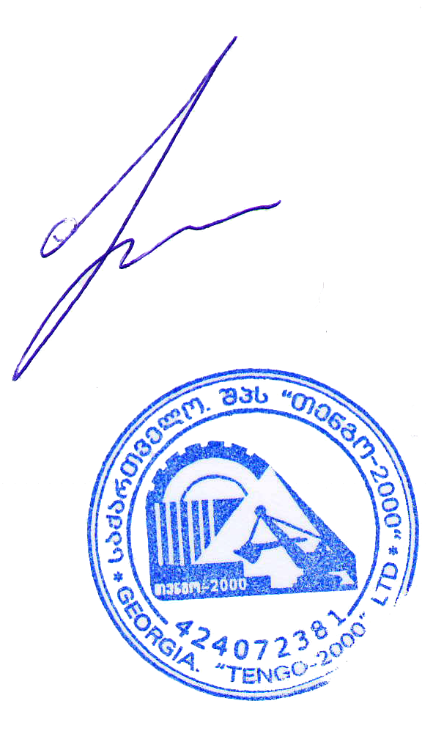              ,,შეთანხმებულია”                                                                           ,,ვამტკიცებ”     საქართველოს გარემოს დაცვისა და  სოფლის                             შ.პ.ს. ,,თენგო 2000“-ს დირექტორი: მეურნეობის  სამინისტროს   გარემოსდაცვითი                  შეფასების დეპარტამენტი                                                      ------------------------------/ თ. ხითარიშვილი/                  ------------------------------------                                                -----  -------------------------------- 2019-----  ------------------------------ 2019                                                              შ.პ.ს. ,,თენგო 2000“                            ცემენტის წარმოება                  (ახალციხის რაიონი,  ქალაქი ვალე, II შახტა)    ატმოსფერულ ჰაერში მავნე ნივთიერებათა ზღვრულად                                                  დასაშვები გაფრქვევის ნორმების                                                                      პროექტი                         შემსრულებელი  შ.პ.ს.  ,,BS Group”                 159 Brothers Romelashvilebi st,  Gori,  Georgia       tel: +(0 370) 273365,  5 99 70 80 55, e-mail: Makich62@mail.ruანოტაცია	პროექტი შედგენილია გარემოსდაცვითი კანონმდებლობის დადგენილ მოთხოვნათა სრული შესაბამისობით.პროექტში ასახულია საწარმოს ფუნქციონირების შედეგად ატმოსფერულ ჰაერზე ზემოქმედების ყველა შესაძლო ასპექტები, ატმოსფერულიჰაერის დაბინძურების წყაროები და მათ მიერ გაფრქვეული მავნენივთიერებები, მოყვანილია ატმოსფერული ჰაერის დაბინძურების დასახასიათებლად აუცილებელ გაანგარიშებათა ჩატარებისთვის საჭირო საწყისი ინფორმაცია, საკუთრივ ამ გაანგარიშებათა მონაცემები და მათ საფუძველზე მიღებულ შედეგთა ანალიზი, გათვალისწინებულია საწარმოს განლაგების რაიონის ბუნებრივ-კლიმატური პირობები, მეტეოროლოგიური მახასიათებლები და კოეფიციენტები, რომლებიც განსაზღვრავენ ატმოსფერულ ჰაერში მავნე ნივთიერებათა გაბნევის პირობებს, ასევე განხილულია საწარმოს ტექნოლოგიური პროცესი ატმოსფერული ჰაერის დაბინძურების თვალსაზრისით.ყოველივე ზემოთაღნიშნულზე დაყრდნობით დადგენილია საწარმოს მიერ ატმოსფერულ ჰაერში მავნე ნივთიერებათა ზღვრულად დასაშვები გაფრქვევათა ნორმები დაბინძურების სტაციონარული წყაროების საპროექტო სიმძლავრით დატვირთვის პირობებისათვის.	პროექტი შესრულებულია ატმოსფერულ ჰაერში მავნე ნივთიერებათა გაბნევის თანამედროვე ავტომატიზებული კომპიუტერული პროგრამის ,,ეკოლოგი3.0“ გამოყენებით.                           ძირითად ტერმინთა განმარტებანიამ ტექნიკურ რეგლამენტში  გამოყენებული ცნებები ნიშნავს: „ატმოსფერული ჰაერი“ – ატმოსფერული გარსის ჰაერი, შენობა-ნაგებობებში არსებული ჰაერის გარდა; „მავნე ნივთიერება“ – ადამიანის საქმიანობის შედეგად ატმოსფერულ ჰაერში გაფრქვეული ნებისმიერი ნივთიერება, რომელიც ახდენს ან რომელმაც შეიძლება მოახდინოს უარყოფითი ზეგავლენა ადამიანის ჯანმრთელობასა და ბუნებრივ გარემოზე; „ატმოსფერული ჰაერის დაბინძურება“ – ატმოსფერული ჰაერის შემადგენლობის ცვლილება მასში მავნე ნივთიერებათა არსებობის შედეგად; „ატმოსფერულ ჰაერში მავნე ნივთიერებათა ზღვრულად დასაშვები კონცენტრაციის ნორმა“ – ატმოსფერულ ჰაერში მავნე ნივთიერებათა მაქსიმალური კონცენტრაცია დროის გარკვეული გასაშუალოებული პერიოდისათვის, რომელიც პერიოდული ზემოქმედებისას ან ადამიანის მთელი ცხოვრების მანძილზე არ ახდენს მასზე და საერთოდ გარემოზე მავნე ზემოქმედებას; „ატმოსფერულ ჰაერში მავნე ნივთიერებათა საშუალო სადღეღამისო ზღვრულად დასაშვები კონცენტრაცია“ – ატმოსფერულ ჰაერში მავნე ნივთიერებათა კონცენტრაცია, რომელიც განსაზღვრულია დღე-ღამის განმავლობაში აღებული სინჯების კონცენტრაციათა მნიშვნელობების გასაშუალოებით; „ატმოსფერულ ჰაერში მავნე ნივთიერებათა მაქსიმალური ერთჯერადი ზღვრულად დასაშვები კონცენტრაცია“ – ატმოსფერულ ჰაერში მავნე ნივთიერებათა მაქსიმალური კონცენტრაცია, რომელიც განსაზღვრულია 20-30-წუთიან დროის ინტერვალში ერთჯერადად აღებული სინჯების კონცენტრაციათა მნიშვნელობების მიხედვით; „ატმოსფერულ ჰაერში მავნე ნივთიერებათა ზღვრულად დასაშვები გაფრქვევის ნორმა“ – ატმოსფერული ჰაერის დაბინძურების სტაციონარული წყაროდან მავნე ნივთიერებათა გაფრქვევის დადგენილი რაოდენობა, გაანგარიშებული იმ პირობით, რომ დაბინძურების ამ წყაროსა და სხვა წყაროების ერთობლიობიდან გაფრქვეულ მავნე ნივთიერებათა კონცენტრაცია ატმოსფერული ჰაერის მიწისპირა ფენაში არ აღემატებოდეს ამ წყაროს ზეგავლენის ტერიტორიისთვის დადგენილ მავნე ნივთიერებათა კონცენტრაციის ზღვრულად დასაშვებ ნორმებს.        ,,გარემო“ - ბუნებრივი გარემოსა და ადამიანის მიერ სახეცვლილი (კულტურული) გარემოს ერთობლიობა, რომელიც მოიცავს ურთიერთდამოკიდებულებაში მყოფ ცოცხალ და არაცოცხალ, შენარჩუნებულ და ადამიანის მიერ სახეცვლილ ბუნებრივ  ელემენტებს და ანთროპოგენულ ლანდშაფტს;       ,,ბუნებრივი გარემო“ - გარემოს შემადგენელი ნაწილი, რომელიც მოიცავს ურთიერთდამოკიდებულებაში მყოფ ბუნებრივ ელემენტებს და მათ მიერ ჩამოყალიბებულ ბუნებრივ ლანდშაფტებს;       ,,გარემოზე ზემოქმედების შეფასება“ - დაგეგმილი საქმიანობის შესწავლისა და გამოკვლევის პროცედურა, რომლის მიზანია გარემოს ცალკეული ელემენტების, ადამიანის, ასევე ლანდშაპტისა და კულტურული მემკვიდრეობის დაცვა; გარემოზე ზემოქმედების შეფასება შეისწავლის, გამოავლენს და აღწერს დაგეგმილი საქმიანობის პირდაპირ და არაპირდაპირ პოტენციურ ზეგავლენას ადამიანის ჯანმრთელობაზე და უსაფრხოებაზე, მცენარეულ საფარსა და ცხოველთა სამყაროზე, ნიადაგზე, ჰაერზე, წყალზე, კლიმატზე, ლანდშაფტზე, ეკოსისტემებზე და ისტორიულ ძეგლებზე ან ყველა ზემოთჩამოთვლილი ფაქტორების ერთიანობაზე, მათ შორის ამ ფაქტორების ზეგავლენას კულტურულ ფასეულობებზე(მემკვიდრეობაზე) და სოციალურ და ეკონომიკურ ფაქტორებზე(ინფრასტრუქტურული პროექტებისათვის).          ,,ატმოსფეროს დაბინძურების პოტენციალი“ - მეტეოროლოგიური ფაქტორების კომპლექსი, რომელიც განაპირობებს ატმოსფეროს უნარს განაზავოს ჰაერში არსებული მინარევები.         ,,გარემოს დაბინძურება“ - გარემოს კომპონენტებში შენარევების არსებობა ან მათ შემადგენლობაში მუდმივად არსებული  ნივთიერებების ნორმალური თანაფარდობის შეცვლა, რომელმაც შეიძლება უარყოფიტად იმოქმედოს მოსახლეობის ცხოვრების პირობებზე და ჯანმრთელობაზე, აგრეთვე გარემო ფაქტორებზე.          ,,ფონური დაბინძურება“ - გარემოს კომპონენტების დაბინძურების ყველა არსებული წარმოების ერთობლივი მოქმედება, რომელიც ჩამოყალიბდა გარკვეულ რაიონში, ახალი ობიექტის მშენებლობისას ან არსებული წყაროების სავარაუდო გაფართოების მომენტისათვის.სარჩევი  ანოტაცია    სარჩევი    ძირითად ტერმინთა განმარტებანი        1. ძირითადი მონაცემები საწარმოს საქმიანობის  შესახებ  ----------------------------------------- 6          2.  საწარმოს განლაგების რაიონის მოკლე ბუნებრივ-კლიმატური დახასიათება,                 მეტეოროლოგიური მახასიათებლები და კოეფიციენტები, რომლებიც                  განსაზღვრავენ ატმოსფერულ ჰაერში მავნე ნივთიერებათა გაბნევის პირობებს  -----------7                      3. საწარმოს საქმიანობის ტექნოლოგიური პროცესის მოკლე დახასიათება  ატმოსფერული ჰაერის  დაბინძურების თვალსაზრისით  -------------------------------------------------------------------11                   4. ატმოსფერულ ჰაერში გაფრქვეულ მავნე ნივთიერებათა სახეობები და მათი                  ძირითადი მახასიათებელი სიდიდეები  ----------------------------------------------------------15     5. ატმოსფერულ ჰაერში გაფრქვეულ მავნე ნივთიერებათა რაოდენობის ანგარიში  ----------- 15 6. ატმოსფერულ ჰაერში მავნე ნივთიერებათა გაბნევის ანგარიში,           მიღებული შედეგები და ანალიზი  ----------------------------------------------------------------- 34 7.  ზდგ-ის ნორმები ხუთწლიან პერიოდში თითოეული გაფრქვევის წყაროსათვის და         თითოეული მავნე ნივთიერებისათვის  -------------------------------------------------------------35 8.  ზდგ-ის ნორმები  ხუთწლიან პერიოდში მთლიანად საწარმოსათვის  --------------------37       ლიტერატურული წყაროები  -------------------------------------------------------------------------37              დანართები   1. დანართი 1,მავნე ნივთიერებათა გამოყოფის წყაროების დახასიათება-----------------------38 2. დანართი 2, მავნე ნივთიერებათა გაფრქვევის წყაროების დახასიათება----------------------41                                                                               3. დანართი 3, აირმტვერდამჭერი მოწყობილობების მუშაობის მაჩვენებლები------------------44                           4.  დანართი 4, ატმოსფერულ ჰაერში მავნე ნივთიერებათა გაფრქვევა, მათი გაწმენდა და უტილიზება---------------------------------------------------------------------------------------------------------------45 5. დანართი 5, საწარმოს გენ-გეგმა მასზე მავნე ნივთიერებათა გაფრქვევის წყაროების ჩვენებით--46 6. დანართი 6, საწარმოს განლაგების სიტუაციური რუკა-სქემა-------------------------------------47 7. დანართი 7,  ატმოსფერულ ჰაერში მავნე ნივთიერებათა გაბნევის ანგარიშის მანქანური ამონაბეჭდი--------------------------------------------------------------------------------------------------481.ძირითადი მონაცემები საწარმოს საქმიანობის  შესახებ(იხ. ცხრილი 1.1.);ცხრილი 1.1.2.  საწარმოს განლაგების რაიონის მოკლე ბუნებრივ-კლიმატური დახასიათება, მეტეოროლოგიური მახასიათებლები და კოეფიციენტები, რომლებიც განსაზღვრავენ ატმოსფერულ ჰაერში მავნე ნივთიერებათა გაბნევის პირობებს;  შპს ,,თენგო-2000“-ის ცემენტის მწარმოებელი საწარმოს მშენებლობა დაგეგმილია   ახალციხის რაიონში, ქალაქი ვალე, II შახტის ტერიტორიაზე (მიწის ნაკვეთის ს/კ 62.08.59.045) კომპანიის კუთვნილ არასასოფლო-სამეურნეო დანიშნულების მიწის ნაკვეთზე. უახლოესი საცხოვრებელი სახლი(ერთი სახლი) აღნიშნული ტერიტორიიდან   დაშორებულია 145 მეტრით, ხოლო უახლოესი დასახლებული პუნქტი - სოფ. ზემო სხვილისი მდებარეობს საწარმოს სამხრეთით, მისგან 2კმ-ის დაშორებით. ხაშური-ახალციხე-ვალე საერთაშორისო მნიშვნელობის გზიდან საწარმომდე უმოკლესი მანძილი შეადგენს 1,3კმ.-ს. მდინარე ფოცხოვი ჩამოედინება საწარმოდან ჩრდილო-აღმოსავლეთით, მისგან 65 მეტრის დაშორებით.  ტერიტორიის საერთო ფართობი შეადგენს 8053კვ.მ.-ს. საწარმოსთან მისასვლელი გზის 20% წარმოადგენს გრუნტის გზას, რომლის ტექნიკური მდგომარეობა ვარგისია სატვირთო ავტომანქანების გადაადგილებისათვის, ხოლო გზის დარჩენილი ნაწილი ბეტონიზირებულია.   სამცხე-ჯავახეთის ზეგანის ჰავას განაპირბებს არსიანისა და ერუშეთის მთათა სისტემები, რომლებიც ხელს უშლის შავი ზღვის გავლენას. ამავე დროს, ეს ტერიტორია მისგან სამხრეთით განლაგებული სომხეთის მაღალმთიანეთის გავლენის ქვეშ ხვდება. ამიტომაც პლატოზე ძირითადად კონტინეტური კლიმატია გაბატონებული, რომელიც ხასიათდება ცივი ზამთრითა და გრილი, მოკლე ზაფხულით. აქაური ჰავა გამორჩეულია სიმკაცრით. რაიონის  კლიმატის ფორმირებაში მნიშნველოვან როლს თამაშობს ადგილობრივი რელიეფი, რომლის გავლენითაც რაიონის ფარგლებში მოქცეული ტერიტორიები შესამჩნევად განსხვავდება ერთმანეთისგან კლიმატური პირობებით. რაიონის ცენტრალურ ნაწილში ჰავა ყველზე მკაცრია – აქ საშუალო ტემპერატურა რამოდენიმე გრადუსით ნაკლებია, ვიდრე სხვა ადგილებში.  ქვემოთ მოცემულ 5.1. – 5.6. ცხრილებში წარმოდგენილია სამცხე-ჯავახეთისათვის  მახასიათებელი მეტეოროლოგიური პარამეტრების მნიშვნელობები. ჰაერის საშუალო-თვიური ტემპერატურები                                                       ცხრილი 2.1.ჰაერის საშუალო-მინიმალური ტემპერატურები                                                       ცხრილი 2.2.ჰაერის საშუალო-მაქსიმალური ტემპერატურები                                                       ცხრილი 2.3.ქარის მიმართულებების განმეორადობა                                                                                                                    ცხრილ 2.4.ქარების საშუალო-თვიური სიჩქარის მნიშვნელობები ცხრილი 2.5.ატმოსფერული ჰაერის დაბინძურებაზე გავლენის მქონე მეტეოპარამეტრების და სხვა მახასიათებლების დახასიათება                                            ცხრილი 2.6. ქვემოთ მოყვანილ დიაგრამებზე წარმოდგენილია ახალციხის მეტეოსადგურის მონაცემების მიხედვით ახალციხის რაიონისათვის  მახასიათებელი მეტეოროლოგიური პარამეტრების მნიშვნელობები.ნახაზი 2.1. ატმოსფერული ჰაერის ტემპერატურა, 0C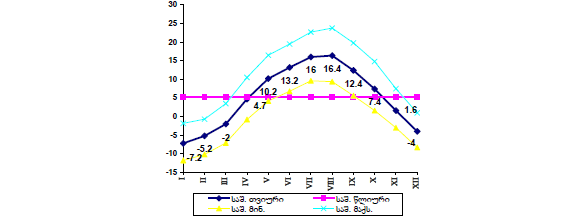 ნახაზი 2.2.  ატმოსფერული ჰაერის ტემპერატურა ობიექტის განთავსების ტერიტორიაზე ნიადაგის ტემპერატურა, 0C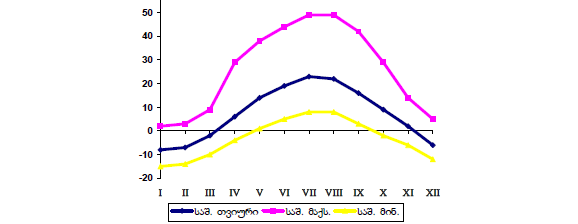 ნახაზი 2.3.   ნიადაგის ტემპერატურა ობიექტის განთავსების ტერიტორიაზე, 0C                                                                        ატმოსფერული ნალექები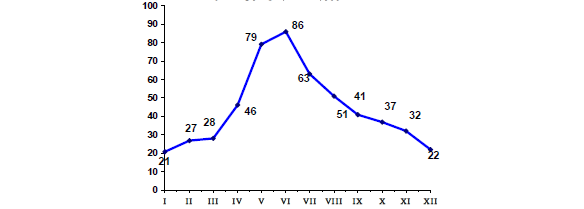 ნახაზი2.4. ატმოსფერული ნალექები ობიექტის განვავსების ტერიტორიაზე        საკვლევი ტერიტორიის საშუალო წლიური ტემპერატურაა 0,7°C. წლის ყველაზე ცივი თვე იანვარია, რომლის საშუალო ტემპერატურა -3,80C-ია; ყველაზე თბილი - აგვისტოს თვის საშუალო ტემპერატურაა 20,50C. წლიური ნალექების ოდენობა 513 მმ–მდეა, ნალექების დღეღამური მაქსიმუმი 62მმ-ს აღწევს; ნალექები უხვია ზაფხულში – 90-100 მმ, ხოლო ზამთარი ყველაზე ნაკლები ნალექით ხასიათდება – 16-25 მმ–იანი მინიმუმი იანვარზე მოდის. თოვლი ოქტომბრიდან მოდის. ხშირია ნისლი (წელიწადში 35-50 დღე). ზამთარში გაბატონებულია სამხრეთ-აღმოსავლეთის, ხოლო ზაფხულში ჩრდილო-დასავლეთის ქარები. ქარის საშუალო სიჩქარე 3 მ/წმ–ია. თუმცა მისი მაქსიმალური სიჩქარე 20–30 მ/წმ–საც აღწევს.ნახაზი 2.5. ქარის მიმართულების განმეორებადობა, %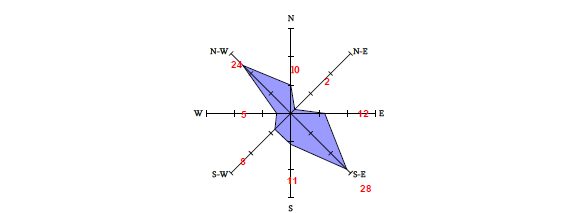  ატმოსფერული ჰაერის დაბინძურების მდგომარეობა.   მოსახლეობის ჯანმრთელობაზე და ბუნებრივ გარემოზე  სამრეწველო გამონაყოფების შესწავლას წინ უძღვის მოცემულ ტერიტორიაზე ატმოსფერული ჰაერის დაბინძურების შესწავლა. ფონური კონცენტრაციებიფონური კონცენტრაციის მნიშვნელობები დგინდება საქართველოს გარემოსა და ბუნებრივი რესურსების სამინისტროს საჯარო სამართლის იურიდიული პირის - გარემოს ეროვნული სააგენტოს მიერ ატმოსფეროს დაბინძურების დაკვირვების პოსტებზე რეგულარული დაკვირვებების მონაცემების საფუძველზე. ამ მონაცემების არარსებობის შემთხვევაში ფონური კონცენტრაციის სავარაუდო მნიშვნელობები აიღება ცხრილი 4.7.-ის  მიხედვით.ცხრილი 2.7.რამდენადაც საწარმოს მდებარეობს ახალციხის რაიონის, ვალეს(მოსახლეობის რაოდენობა <4000)   მიმდებარედ,  ამიტომ ფონურ მაჩვენებლად შეიძლება გამოყენებული იქნას ცხრილის მეოთხე რიგის მონაცემები.    3. საწარმოს საქმიანობის ტექნოლოგიური პროცესის მოკლე დახასიათება ატმოსფერული   ჰაერის დაბინძურების თვალსაზრისით;3.1. ცემენტის წარმოება   საწარმო გეგმავს პორტლანდცემენტის სხვადასხვა მარკის გამოშვებას, რაც დამოკიდებული იქნება ბაზრის მოთხოვნილებაზე. ამ მიზნით ექსპლუატაციაში შევა ჩინური წარმოების ელექტრო ენერგიაზე მომუშავე უახლოესი მოდელის ბურთულებიანი წისქვილი მისი სრული კომპლექტაციით.ცხრილი 3.1.-ზე წარმოდგენილია საწარმოს კომპლექტაციის შემადგენელი ნაწილები, მათი მოდელები და საწარმოო სიმძლავრეებიცხრილი 3.1.     საწარმოში ცემენტის შემადგენელი ინგრედიენტები შემოტანილი იქნება ავტოთვითმცლელებით   სხვა საწარმოებიდან და დაიყრება  15ტონა/საათი წარმადობის ბურთულებიანი წისქვილის მიმდებარედ, საიდანაც ჩაიყრება 3 დოზატორში. დოზატორებიდან ლენტური ტრანსპორტიორის საშუალებით მზა კაზმი ჩაიყრება წისქვილის ბუნკერში და შემდგომ წისქვილში. დაფქული ცემენტი   სეპარატორის გავლის შემდეგ გადაიტვირთება საწარმოს ტერიტორიაზე არსებულ ოთხ  სილოსში - თითოეულ მათგანში დახურული კოვშური  ელევატორის საშუალებით. სეპარატორში დარჩენილი დაუფქვავი კაზმი დაუბრუნდება წისქვილს, ხელმეორედ დაფქვისათვის. დანაკარგების თავიდან აცილების მიზნით ბურთულებიან წისქვილზე და თითოეულ სილოსზე დამონტაჟებულია 99,9% ეფექტურობის სახელოიანი ფილტრები, საიდანაც ადგილი აქვს ატმოსფერულ ჰაერში წარმოქმნილ მავნე ნივთიერებათა გაფრქვევას. ყველა ტექნოლოგიური პროცესი განხორციელდება დახურულ, ოთხივე მხრიდან კედლების მქონე  ნაგებობაში, ღია ცის ქვეშ განთავსებული იქნება მხოლოდ სილოსები და მზა პროდუქციის გაცემის ადგილი. სილოსებიდან ცემენტი ჩაიტვირთება ცემენტმზიდებში ან პარკებში, სადაც დანაკარგების თავიდან აცილების მიზნით ჩატვირთვისას გამოყენებული იქნება ჩამტვირთავი სახელო. საწარმო გეგმავს წელიწადში  300 სამუშაო დღის განმავლობაში, 20 საათიანი გრაფიკით, 90000ტონა ცემენტის სხვა და სხვა მარკის წარმოებას. ცემენტის შემადგენელი ინგრედიენტების წლიური სავარაუდო რაოდენობა შემდეგია: კლინკერი 70% - 63000 ტონა/წელი, მინერალური დანამატები(პემზა, გრანიტი, ღორღი და სხვ) - 25% - 22500ტონა/წელი, თაბაშირი 5% - 4500 ტონა/წელი.   საწარმოში ცემენტის წარმოების პარალელურად ფუნქციონირებს ინერტული მასალების, სასაქონლო ბეტონის და ბეტონის ნაკეთობათა მწარმოებელი საწარმოები.3.2.ინერტული მასალების, სასაქონლო ბეტონის და ბეტონის ნაკეთობათა  წარმოება3.2.1.ინერტული მასალების წარმოება   ინერტული მასალა იწარმოება საწარმოში მოქმედ ხუთ სამსხვრევ დანადგარზე, რომელთაგან ერთი დანადგარით ხდება დანამატების, ხოლო ოთხით - ბალასტის  და ღორღის მსხვრევა შესაბამის ფრაქციებად.   ნედლეულს - ბალასტს ხრეშის სახით საწარმო ღებულობს ავტოთვითმცლელებით და იყრება ნედლეულის საწყობში, რომლის მიმდებარედ განთავსებულია პირველი სამსხვრევ-დამხარისხებელი დანადგარი. მიღებული ნედლეულის რეცხვის შედეგად  გამოყოფილი ლამი, საერთო მასის 15%-ის ოდენობით განთავსდება სამსხვრევ-დამხარისხებელი დანადგარის მიმდებარედ. გარეცხილი ხრეში მუხლუხებიანი ტრაქტორის საშუალებით ჩაიყრება პირველი სამსხვრევი დანადგარის 3 ბუნკერში, ხოლო შემდეგ სამსხვრევ დანადგარში, სადაც  იმსხვრევა  სხვადასხვა ზომის ფრაქციებად და იყრება ინერტული მასალების შესაბამის საწყობებში ლენტური ტრანსპორტიორების საშუალებით. სამსხვრევ დანადგარზე ხორციელდება სველი მასალის ორჯერადი მსხვრევა. გადამუშავებული ნედლეულის საერთო  წლიური წარმადობა შეადგენს 120000 ტონას, სამუშაო საათების რაოდენობით 6000სთ/წელი.    მეორე, მესამე და მეოთხე სამსხვრევი დანადგარები ბალასტის საწყობიდან მოშორებით მდებარეობენ. მათ ბუნკერებში ნედლეულის ჩაყრა ხდება კოვშიანი სატვირთელით. სამსხვრევი დანადგარების  საერთო წლიური წარმადობა შეადგენს 30000 ტონას. მეორე და მესამე სამსხვრევ დანადგარებში  ნედლეულად გამოყენებულია პირველ სამსხვრევ დანადგარში მიღებული გარეცხილი ხრეში, ხოლო მეოთხე სამსხვრევ დანადგარში - პირველ სამსხვრევ დანადგარში მიღებული ღორღის მსხვილი ფრაქცია, რომლის მსხვრევის შედეგად მიიღება ქვიშა.  მეორე, მესამე და მეოთხე სამსხვრევ დანადგარებში ადგილი აქვს სველი მასალის ერთჯერად მსხვრევას. მიღებული ქვიშა-ღორღი მთლიანად გამოიყენება სასაქონლო ბეტონისა და ბეტონის ნაკეთობათა წარმოებაში.    დანამატების სამსხვრევი დანადგარი განთავსებულია მეორე და მესამე სამსხვრევი დანადგარების მიმდებარედ და მისი მაქსიმალური წლიური წარმადობა შეადგენს 5000 ტონას.      3.2.2.სასაქონლო ბეტონის წარმოება   სასაქონლო ბეტონის მისაღებად ხდება ცემენტის, ინერტული მასალის და წყლის შესაბამისი პროპორციით შერევა ბეტონშემრევ დანადგარში. ინერტული მასალების შესაბამისი ფრაქციები ბორბლებისმი სატვირთელით იყრება ბეტონშემრევი დანადგარის სამ მიმღებ ბუნკერში, საიდანაც დოზირებულად იყრება სასწორზე. მიღებული ნარევის ჩაყრა შემრევ დანადგარში ხორციელდება ლენტური ტრანსპორტიორით.  ბეტონის მწარმოებელი საწარმოს ტერიტორიაზე განთავსებულ ორ სილოსში ცემენტი ჩაიტვირთება პნევმოტრანსპორტით, საიდანაც დახურული შნეკის საშუალებით გადაიტვირთება ბეტონშემრევი დანადგარის ცემენტის დახურული ელექტრო სასწორის რეზერვუარში. სასწორზე აწონვის შემდგომ ხდება ცემენტის ჩაყრა ბეტონშემრევ დანადგარში უკვე არსებულ წყლის და ინერტული მასალის ნარევში. სილოსებიდან დანაკარგების თავიდან აცილების მიზნით მათზე დამონტაჟებულია სახელოიანი ფილტრები 99,9 მტვერდაჭერის ხარისხით.   ბეტონის წლიური მაქსიმალური რაოდენობა შეადგენს 45800ტონას, რის მისაღებადაც გამოიყენება შემადგენელი ინგრედიენტების შემდეგი რაოდენობები: ინერტული მასალა 28000ტონა, ცემენტი 6000 ტონა, წყალი 11800 ტონა.   3.2.3. ბეტონის ნაკეთობათა წარმოება ბეტონის ნაკეთობათა მწარმოებელ საწარმოში ადგილი აქვს სამშენებლო ბლოკის და ბეტონის სხმულების, კერძოდ: საკანალიზაციო ჭების, სანიაღვრე ღარების და სხვ. წარმოებას. საწარმოში ფუნქციონირებს ერთი ბეტონშემრევი დანადგარი და ერთი სილოსი. ტექნოლოგიური პროცესი ანალოგიურია ბეტონის წარმოების ტექნოლოგიური პროცესისა, მხოლოდ ამ შემთხვევაში მიღებული ბეტონის მასა ისხმევა ყალიბებში. ბეტონის გაშრობის შემდგომ მიიღება შესაბამისი ნაკეთობა. სილოსიდან დანაკარგების თავიდან აცილების მიზნით ფუნქციონირებს მტვერდამჭერი სისტემა, რომელიც ანალოგიურია ბეტონის წარმოებაში გამოყენებული მტვერდამჭერი სისტემისა. აღნიშნულ წარმოებაში მოხმარებული ბეტონის მაქსიმალური რაოდენობა შეადგენს 2000ტონას, რის მისაღებადაც გამოიყენება ინგრედიენტების შემდეგი რაოდენობები: ინერტული მასალა 1260ტონა, ცემენტი 540 ტონა, წყალი 200 ტონა. 3.3.ვტოგასამართი სადგურისაწარმოს დაქვემდებარებაში არსებული ტექნიკის საწვავით გამართვის მიზნით ტერიტორიაზე  ფუნქციონირებს ავტოგასამართი სადგური, რომლის შემადგენელი ნაწილებია 1 სვეტი, მასზე ერთი პისტოლეტით და ერთი რეზერვუარი დიზელის საწვავის შესანახად, მოცულობით 20 მ3. 3.4. ლითონების შედუღების საამქრო             საამქროში ადგილი აქვს საწარმოს ექსპლუატაციის პროცესში გამოყენებული ტექნიკის სარემონტო სამუშაოების წარმოებას. ლითონთა შედუღება ხდება  ხელის შესადუღებელი აპარატით ცალობითი ელექტროდებით, რომლის მაქსიმალური რაოდენობა შეადგენს 300კგ/წელს. საწარმოს ფუნქციონირების პროცესში  ადგილი აქვს საწარმოს უბნებზე მავნე ნივთიერებათა წარმოქმნას და გაფრქვევას ატმოსფეროში.  გაფრქვევის წყაროებს წარმოადგენენ: ბურთულებიანი წისქვილი; კაზმის ბუნკერებში ჩაყრის ადგილები; ნედლეულის დოზირების ბუნკერებში ჩაყრის ადგილები; ლენტური ტრანსპორტიორი;  კლინკერისა და დანამატების საწყობებში დაყრის ადგილები; კლინკერისა და დანამატების საწყობები;  ცემენტის სილოსები, სილოსებიდან ცემენტმზიდებში და ტომრებში ჩატვირთვის ადგილები;   საქვაბე დანადგარი; ბალასტის საწყობში დაყრის ადგილი; ბალასტის საწყობი; ბალასტის სამსხვრევი დანადგარის ბუნკერებში ჩაყრის ადგილები; სამსხვრევ-დამხარისხებელი დანადგარები;  ინერტული მასალების საწყობები; ინერტული მასალების საწყობში დაყრის ადგილები, ქვიშა-ღორღის და ცემენტის შემრევ დანადგარში   ჩაყრის ადგილები, ცემენტის სილოსები; საწვავის განქრევის მილი; ლითონთა შედუღების დანადგარი. ატმოსფერულ ჯაერში ადგილი ექნება შემდეგი მავნე ნივთიერებების  ინერტული მასალის მტვერი, ცემენტის მტვერი,  აზოტის დიოქსიდი, ნახშირჟანგი, გოგირდოვანი ანჰიდრიდი, ჭვარტლი, ნახშირწყალბადები, ნახშირორჟანგი.4. ატმოსფერულ ჰაერში გაფრქვეულ მავნე ნივთიერებათა სახეობები და მათი ძირითადი მახასიათებელი სიდიდეები(იხ. ცხრილი 4.1.);5. ატმოსფერულ ჰაერში გაფრქვეულ მავნე ნივთიერებათა რაოდენობის ანგარიში;   ანგარიშის წარმოებისას გათვალისწინებულია იქნება ლიტერატურული წყარო[2], დანართი 117-ით დადგენილი პირობებით (როდესაც ტექნოლოგიური პროცესი ხორციელდება ისეთ შენობებში, რომლებიც არ არის აღჭურვილნი საერთოგაცვლითი ვენტილაციით(გაფრქვევები ხდება ფანჯრების და კარებების ღიობებიდან) და რომლებშიც მავნე ნივთიერებათა გამოყოფის წყაროებს არ გააჩნიათ ადგილობრივი გაწოვის სისტემები, აგრეთვე იმ შემთხვევებში, როდესაც მოწყობილობების მუშაობა მიმდინარეობს  ღია ცის ქვეშ) გათვალისწინებული გაფრქვევების მნიშვნელობების შემასწორებელი მტვრის დალექვის მახასიათებელი კოეფიციენტი,  კერძოდ: - 0,4. 1. ცემენტის წარმოება;1. ცემენტის მტვრის გაფრქვევის ანგარიში ბურთულებიანი წისქვილიდან, გ-1;  საპასპორტო მონაცემების მიხედვით წისქვილი სრული დატვირთვით მუშაობისას  საათში გააფრქვევს 0,6მ3(0,000167 მ3/წმ) აირმტვერჰაეროვან ნარევს, ხოლო გასაწმენდად მოხვედრილი მტვრის კონცენტრაციაა 28გ/მ3.    წისქვილის ასპირაციული სისტემა აღჭურვილია სახელოიანი ფილტრით, რომლის გაწმენდის ხარისხი უდრის 99,9%.                მტვერდამჭერში გავლის შემდეგ მტვრის კონცენტრაცია ტოლი იქნება:                                               28 x (100-99,9)/100= 0,028გ/მ3    აღნიშნული მონაცემის  გათვალისწინებით:                                   M = 0,028 x 0,000167 = 0,0000047გ/წმ                                   G  = 0,0000047 x 6000 x 3600 /106 = 0,0001ტ/წელ2. ცემენტის მტვრის გაფრქვევის ანგარიში კაზმის წისქვილის ბუნკერებში ჩაყრის ადგილებიდან,  გ-2; გამოყოფილი მტვრის რაოდენობა იანგარიშება ლიტერატურული წყარო [3]-ის მიხედვით შემდეგი ფორმულით:M = K1 x K2 x K3 x K4 x K5 xK7 x B x G x 106/3600გ/წმ -------------------------------(1)სადაც:K1 - მასალაში მტვრის ფრაქციის წილის მაჩვენებელი კოეფიციენტია;K2- მტვრის მთელი მასიდან აეროზოლში გადასული მტვრის წილის მაჩვენებელი კოეფიციენტია;K1 - მტვრის წარმოქმნაზე ქარის სიჩქარის გავლენის მაჩვენებელი კოეფიციენტია;K4 - გარეშე ზემოქმედებისაგან საწყობის დაცვითუნარიანობის მაჩვენებელი კოეფიციენტია;K5-  მტვრის წარმოქმნაზე მასალის სინოტივის გავლენის მაჩვენებელი კოეფიციენტია;K7- მასალის სიმსხვილეზე დამოკიდებულების მაჩვენებელი კოეფიციენტია; B – გადატვირთვის სიმაღლეზე დამოკიდებულების კოეფიციენტია;G - ობიექტის მწარმოებლობა ტ/სთ.  იმავე ლიტერატურული წყაროს  თანახმად, ფორმულაში შემავალი სიდიდეები   წარმოდგენილია  ცხრილი 5.1.-ში;გასათვალისწინებელია, რომ ტექნოლოგიური პროცესი ხორციელდება ისეთ შენობაში, რომელიც არ არის აღჭურვილი საერთოგაცვლითი ვენტილაციით და რომელშიც მავნე ნივთიერებათა გამოყოფის წყაროებს არ გააჩნიათ ადგილობრივი გაწოვის სისტემები, ამიტომ:            ცხრილი 5.1.გაფრქვევის სიმძლავრე(6000 საათი წელიწადში) ტოლია;                  M= 0.4 х 0,04 х 0,03 х 1,0 х 0,005 х 1,0 х 0,4 х 0,4 х 15 х 106/3600=0,0016 გ/წმ;	          G =  0,0016 х 6000 х 3600 /106 = 0,03456ტ/წელ3. მტვრის გაფრქვევის ანგარიში ნედლეულის დოზირების ბუნკერებში ჩაყრის ადგილებიდან, გ-3;  დოზირების ბუნკერებში ადგილი აქვს ცემენტის შემადგენელი ინგრედიენტების ჩაყრას შემდეგი წლიური  რაოდენობებით: კლინკერი 63000 ტონა/წელი, დანამატები  22500ტონა/წელი, თაბაშირი  4500 ტონა/წელი.გამოყოფილი მტვრის რაოდენობა იანგარიშება  (1) ფორმულით, სადაც: კლინკერი:K1= 0,04; K2 =0,03; K3 =1,0; K4 =0,005;  K5 =1,0;  K7=0,4;  B =0,4;  G=10,5M=0.4 х 0,04 х 0,03 х 1,0 х 0,005 х 1,0 х 0,4 х 0,4 х 10,5 х 106/3600=0,00112 გ/წმ;	          G =  0,00112 х 6000 х 3600 /106 = 0,0242ტ/წელდანამატები(ანგარიში იწარმოება დანამატებად პემზის გამოყენების შემთხვევისათვის, რადგან ამ მიზნით ძირითადად გამოყენებული იქნება პემზა):K1= 0,03; K2 =0,06; K3 =1,0; K4 =0,005;  K5 =1,0;  K7=0,5;  B =0,4;  G=3,75M= 0.4 х 0,03 х 0,06 х 1,0 х 0,005 х 1,0 х 0,5 х 0,4 х 3,75 х 106/3600=0,00075 გ/წმ;	          G =  0,00075 х 6000 х 3600 /106 = 0,0162ტ/წელთაბაშირი:K1= 0,03; K2 =0,02; K3 =1,0; K4 =0,005;  K5 =0,8;  K7=0,5;  B =0,4;  G=0,75M= 0.4 х 0,03 х 0,02 х 1,0 х 0,005 х 0,8 х 0,5 х 0,4 х 0,75 х 106/3600=0,00004 გ/წმ;	          G =  0,0004 х 6000 х 3600 /106 = 0,000864ტ/წელსულ გ-3 წყაროდან გაიფრქვევა:ცემენტის მტვერი:M=0,00112 გ/წმ;G = 0,0242ტ/წელინერტული მასალის მტვერი: M=0,00075  + 0,00004  = 0.00079 გ/წმ;G = 0,0162 +0,000864 = 0,017 ტ/წელ4. ცემენტის მტვრის გაფრქვევის ანგარიში ლენტური ტრანსპორტიორიდან, გ-4;ინერტული მასალების ლენტური ტრანსპორტიორით გადაადგილებისას გაფრქვეული მტვრის რაოდენობა იანგარიშება ლიტერატურული წყარო[2]-ს მიხედვით:		                      Q = Wc x α x γ x L (კგ/წმ) ---------------------------------(2)	სადაც:Wc – მტვრის კუთრი გაბნევადობის მაჩვენებელია და უდრის 3 x 10-5კგ/მ2წმ;           α - კონვეიერის ლენტის საშუალო სიგანეა და მოცემულ შემთხვევაში	უდრის 0,8მ;	γ - მასალის დაქუცმაცების კოეფიციენტია და როტორული კონვეიერებისათვის უდრის  0,1-ს;     L – ლენტის ჯამური სიგრძეა  უდრის 17მ-ს;მავნე ნივთიერებათა გაფრქვევის ანგარიშისას გასათვალისწინებელია, რომ ტექნოლოგიური პროცესი ხორციელდება ისეთ შენობაში, რომელიც არ არის აღჭურვილი საერთოგაცვლითი ვენტილაციით და რომელშიც მავნე ნივთიერებათა გამოყოფის წყაროებს არ გააჩნიათ ადგილობრივი გაწოვის სისტემები, ამიტომ:     	              		   M = 0,4 x 0,00003 x 0,8 x 0,1 x 17 x 1000 = 0,01632 გ/წმ;	  საწარმოს პირობებიდან(6000 სამუშაო საათი წელიწადში) გამომდინარე: 		         G  =0,01632 x 3600 x 6000 / 106 = 0,3525ტ/წელ;5. მტვრის გაფრქვევის ანგარიში კლინკერისა და დანამატების საწყობებში დაყრის  ადგილებიდან, გ-5;საწარმოში ფუნქციონირებს კლინკერისა და დანამატების სამი, ერთმანეთთან მიმდებარედ განლაგებული საწყობი რომლებიც განხილულნი იქნებიან ერთი გაფრქვევის წყაროდ. ნედლეულის საწყობებში დაყრის ადგილებიდან გაფრქვევების სიდიდე ანალოგიურია კაზმის ბუნკერებში ჩაყრის ადგილიდან გაფრქვევების სიდიდისა, ამიტომ:ცემენტის მტვერი:M=0,00112 გ/წმ;G = 0,0242ტ/წელინერტული მასალის მტვერი: M= 0.00079  გ/წმ;G =  0,017ტ/წელ.6. მტვრის გაფრქვევის ანგარიში კლინკერისა და დანამატების საწყობიდან, გ-6; ლიტერატურული წყაროს[3] მიხედვით ინერტული მასალების შენახვის დროს გამოყოფილი მტვრის წამური ინტენსივობა იანგარიშება  ფორმულით:	                        M = K3 x K5 x K6 x K7 x q x f  (გ/წმ) ---------------------------------(3) 	სადაც:	K3 – მტვრის წარმოქმნაზე ქარის სიჩქარის გავლენის მაჩვენებელი კოეფიციენტია;	K5 – მტვრის წარმოქმნაზე  მასალის სინოტივის გავლენის მაჩვენებელი კოეფიციენტია K6 – მასალის ზედაპირის პროფილის მახასიათებელი კოეფიციენტია და იცვლება საზღვრებში 1,3-1,6;.	 K7 –  გადასამუშავებელი  მასალის ზომების მახასიათებელი კოეფიციენტი;q -  ფაქტიური ზედაპირის 1მ2 ფართობიდან ატაცებული მტვრის წილია, და უდრის 0,002 გ/მ2წმ;f - საწყობის მასალით დაფარული ფართობია;        იმავე ლიტერატურული წყაროს  თანახმად, ფორმულაში შემავალი სიდიდეები   წარმოდგენილია  ცხრილი 3.-ში:                      ცხრილი 3.                    გაფრქვევის სიმძლავრე(6000 სამუშაო საათი წელიწადში) ტოლია:	        		კლინკერი: M= 0,4 х 1,0 х 1,0 х 1,3 х 0,4 х 0,002 х 100 = 0,0416 გ/წმ;	          G =  0,0416 х 6000 х 3600 /106 = 0,9ტ/წელპემზა:M= 0,4 х 1,0 х 1,0 х 1,3 х 0,5 х 0,002 х 100 = 0,052 გ/წმ;	          G =  0,052 х 6000 х 3600 /106 = 1,1232ტ/წელ;თაბაშირი:M= 0,4 х 1,0 х 0,8 х 1,3 х 0,5 х 0,002 х 100 = 0,0416 გ/წმ;	          G =  0.0416 х 6000 х 3600 /106 = 0,9ტ/წელსულ გ-3 წყაროდან გაიფრქვევა:ცემენტის მტვერი:M=0,0416 გ/წმ;G = 0,9ტ/წელ;ინერტული მასალის მტვერი: M=0,052 + 0,0416 = 0,0936 გ/წმ;G = 1,1232 +0,9 = 2,0232 ტ/წელ;  7.   გაფრქვევების ანგარიში  ცემენტის სილოსებში გადატვირთვისას, გ-7, გ-8, გ-9, გ-10;ცემენტის მწარმოებელ საამქროში ფუნქციონირებს ერთიდა იმავე მოცულობის 4 სილოსი, რომლებშიც ჩაიყრება ცემენტის თანაბარი რაოდენობა. ცემენტის სილოსებში გადატვირთვა ხორციელდება დახურული კოვშებიანი ელევატორის და შნეკების საშუალებით. ცემენტის ჩაყრისას სილოსებში გაფრქვეული მტვრის ანგარიში წარმოებს  ფორმულა (1)-ის მიხედვით, სადაც:      K1= 0,04; K2 =0,03; K3 =1,0; K4 =0,005;  K5 =1,0;  K7=1,0;  B =2,5;  G=15,0M= 0,04 х 0,03 х 1,0 х 0,005 х 1,0 х 1,0 х 2,5 х 15 х 106/3600=0,0625 გ/წმ;	          G =  0,0625 х 6000 х 3600 /106 = 1,35ტ/წელ   სილოსი აღჭურვილია ქსოვილის ფილტრით რომლის ეფექტურობა 99,9%-ია. მტვერდაჭერის შემდეგ ატმოსფეროში გაფრქვეული მტვრის რაოდენობა ტოლი იქნება:		      M = 0,0625  x (100-99,9)/100 = 0,0000625 გ/წმ;  	                    G = 1,35 x x (100-99,9)/100 = 0,00135ტ/წელ;           საწარმოს პირობებიდან გამომდინარე, გ-7, გ-8, გ-9, გ-10  სილოსებიდან  გაფრქვეულ მავნე ნივთიერებათა სიმძლავრეები ერთმანეთის ტოლია, ანუ თითოეული სილოსიდან გაიფრქვევა:                                              M =  0,0000625/4 = 0,000015625 გ/წმ;  	                    G =  0,00135 /4 = 0,0003375ტ/წელ; 11. ცემენტის მტვრის გაფრქვევის ანგარიში სილოსებიდან ცემენტმზიდებში და ტომრებში ჩატვირთვის ადგილებიდან, გ-11;სილოსებიდან ცემენტმზიდებში და ტომრებში ცემენტის ჩატვირთვისას გამოყოფილი მტვრის რაოდენობა იანგარიშება  (1) ფორმულით. ამ შემთხვევაში გათვალისწინებული იქნება ის გარემოება, რომ ჩატვირთვისას გამოყენებული იქნება ჩამტვირთავი სახელო, ხოლო ტექნოლოგიური პროცესი მიმდინარეობს სამი მხრიდან ღია ტერიტორიაზე, ლიტერატურული წყარო[3]-ის მიხედვით:         K1= 0,04; K2 =0,03; K3 =1,2; K4 =0,005;  K5 =1,0;  K7=1,0;  B =0,4;  G=15,0     M= 0,4 х 0,04 х 0,03 х 1,2 х 0,005 х 1,0 х 1,0 х 0,4 х 15 х 106/3600=0,0048 გ/წმ;	          G =  0,0048 х 6000 х 3600 /106 = 0,1037ტ/წელ      2. ინერტული მასალების წარმოება:12. მტვრის გაფრქვევის ანგარიში  ბალასტის საწყობში დაყრის ადგილიდან, გ-12; ბალასტის საწყობში წელიწადში  6000 სამუშაო საათის  განმავლობაში იყრება საწარმოს მიერ მოხმარებული ბალასტის მთლიანი რაოდენობა(120000ტონა). ბალასტის(ხრეშის) საწყობში დაყრის ადგილიდან ინერტული მასალის მტვრის გაფრქვევის რაოდენობა იანგარიშება (1) ფორმულის მიხედვით, სადაც: ხრეში:K1 = 0,01;   K2= 0,001; K3 = 1,2; K4= 1.0; K5= 0,01;  K7= 0,5;  В= 0,5;  G= 20K7= 0,5 -  აღებულია ფარქციული შემადგენლობის გასაშუალოებული მნიშვნელობა M= 0.4 х 0,01 х 0,001 х  1,2 х 1.0 х 0,01 х 0,5 х 0,5 х 20,0 х 106/3600=0,000067 გ/წმ;	          G =  0,000067 х 6000 х 3600 /106 = 0,00145ტ/წელ                  13. მტვრის გაფრქვევის ანგარიში  ბალასტის საწყობიდან, გ-13; ინერტული მასალების შენახვისას  საწყობიდან მტვრის გაფრქვევის ანგარიში წარმოებს ფორმულა (3)-ის მიხედვით, სადაც:K3= 1,2; K5 =0,01; K6 =1,3; K7 =0,5; q=0,002;  f=4000აღნიშნული მონაცემებისა და საწარმოს პირობების(365 სამუშაო დღე, 24 საათი დღე-ღამის განმავლობაში)  გათვალისწინებით,  გაფრქვევის სიმძლავრეები ტოლია:	 M   =0,4 x 1,2 x 0,01 x 1,3 x 0,5 x 0,002 x 4000 = 0,02496გ/წმ                G  =  0,02496 x 365 x 24 x 3600/106 =0,787 ტ/წელ14. მტვრის გაფრქვევის ანგარიში ბალასტის პირველი სამსხვრევი დანადგარის ბუნკერებში ჩაყრის ადგილებიდან, გ-14; აღნიშნული სამსხვრევი დანადგარის ბუნკერში ჩაყრილი ბალასტის წლიური  რაოდენობა  იანგარიშება შემდეგი მონაცემების გათვალისწინებით: ბალასტის საერთო რაოდენობა არის 120000 ტონა, საიდანაც მისი რეცხვის შემდგომ გამოყოფილი ლამი 15%-ის ოდენობით განთავსდება საწყობის მიმდებარედ, ხოლო ბალასტის დარჩენილი  რაოდენობიდან, ანუ 102000ტონა ინერტული მასალისაგან 24000 ტონის მსხვრევა წარმოებს მეორე და  მესამე  სამსხვრევ დანადგარებზე. გამომდინარე აქედან, პირველი სამსხვრევი დანადგარის ბუნკერში ჩაყრილი ბალასტის(ხრეშის) წლიური რაოდენობა   შეადგენს 78000ტონას, ამიტომ:    K1 = 0,01;   K2= 0,001; K3 = 1,2; K4= 0,1; K5= 0,01;  K7= 0,5;  В= 0,5;  G= 13,0 M= 0.4 х 0,01 х 0,001 х  1,2 х 0,1 х 0,01 х 0,5 х 0,4 х 13,0 х 106/3600=0,0000035 გ/წმ;	          G =  0,0000035 х 6000 х 3600 /106 = 0,0000756ტ/წელ15. მტვრის გაფრქვევის ანგარიში პირველი სამსხვრევ-დამხარისხებელი დანადგარიდან, გ-15; ლიტერატურული წყარო [1]-ის შესაბამისად ინერტული მასალების მსხვრევისას გამოყოფილი მტვრის წლიური რაოდენობა იანგარიშება ფორმულით:		                                                M = Gინ x K/1000, 	სადაც: --------------------------------(4) Gინ  - ინერტული მასალის წლიური საპროექტო რაოდენობაა,   K - 1 ტონა სველი მასალის პირველადი და მეორადი მსხვრევისას გამოყოფილი მტვრის რაოდენობაა ერთ ტონაზე და უდრის 0,009 კგ-ს. პირველი სამსხვრევი დანადგარის მიერ წარმოებული ინერტული მასალის წლიური რაოდენობა შეადგენს 78000ტონას, ამიტომ:  		                      M =0,4 x  0,009 x 78000 /1000 =0,2808ტ/წელი;		                      G   = 0,2808 x 106 / (6000 x 3600) = 0,013გ/წმ;  16. მტვრის გაფრქვევის ანგარიში  პირველი სამსხვრევ-დამხარისხებელი დანადგარის ლენტური ტრანსპორტიორებიდან, გ-16;პირველ სამსხვრევ დანადგარზე წარმოებული ინერტული მასალები იყრება ოთხ საწყობში ლენტური ტრანსპორტიორებით, საერთო სიგრძით 75მ, სიგანით 0,7მ. ლენტური ტრანსპორტიორიდან გაფრქვეულ მავნე ნივთიერებათა რაოდენობა იანგარიშება ფორმულა (2)-ის მიხედვით, სადაც:Wc = 3 x 10-5კგ/მ2წმ;           α  = 0,8მ;	γ =  0,1-ს;L  =75მ-ს;მასალის სინოტივის გათვალისწინებით:	              		   M = 0,4 x 0,01 x 0,00003 x 0,8 x 0,1 x 75 x 1000 = 0,00072 გ/წმ;	  საწარმოს პირობებიდან(3000 სამუშაო საათი წელიწადში) გამომდინარე: 		         G  =0,00072 x 3600 x 6000 / 106 = 0,01555ტ/წელ;17. მტვრის გაფრქვევის ანგარიში პირველი სამსხვრევ-დამხარისხებელი დანადგარის მიმდებარე ქვიშა-ღორღის საწყობებში დაყრის ადგილებიდან, გ-17; პირველი სამსხვრევი დანადგარის მიმდებარედ ფუნქციონირებს ოთხი საწყობი, საერთო ფართობით 2160კვ.მ, რომლებიც განხილულნი იქნებიან ერთი გაფრქვევის წყაროდ. სამსხვრევ დანადგარში წარმოებული ინერტული მასალების ფრაქციები მასალის სიმსხვილის მიხედვით შემდეგია: 5-1მმ – 20%; 10-5მმ - 40%; 50-10მმ - 40%.  საწყობში დაყრისას მტვრის გაფრქვევის ანგარიში წარმოებს ფორმულა (1)-ის მიხედვით, სადაც:ფრაქცია 5-1მმ(ქვიშა):             K1 = 0,05; K2  =0,03; K3  =1,2; K4  =1,0; K5  = 0,01; K7  =0,8; B = 0,4; G =2,6       M= 0,4 х 0,05 х 0,03 х 1,2 х 1,0 х 0,01 х 0,8 х 0,4 х 2,6 х 106/3600=0,001664 გ/წმ;	          G =  0,001664 х 6000 х 3600 /106 = 0,036ტ/წელფრაქცია 10-5მმ(ღორღი):            K1 = 0,04; K2  =0,02; K3  =1,2; K4  =1,0; K5  = 0,01; K7  =0,6; B = 0,4; G =5,2       M= 0,4 х 0,04 х 0,02 х 1,2 х 1,0 х 0,01 х 0,6 х 0,4 х 5,2х 106/3600=0,00133 გ/წმ;	          G =  0,00133 х 6000 х 3600 /106 = 0,0287ტ/წელფრაქცია 50-10მმ; 100-50მმ (ღორღი):          K1 = 0,04; K2  =0,02; K3  =1,2; K4  =1,0; K5  = 0,01; K7  =0,5; B = 0,4; G =5,2     M= 0,4 х 0,04 х 0,02 х 1,2 х 1,0 х 0,01 х 0,5 х 0,4 х 5,2 х 106/3600=0,0011გ/წმ;	       G =  0,0011 х 6000 х 3600 /106 = 0,0238ტ/წელსულ გ-19 წყაროდან გაიფრქვევა:         M= 0,001664  + 0,00133  + 0,0011 = 0,0041გ/წმ;              G = 0,036 + 0,0287 + 0,0238= 0,0885ტ/წელ18. მტვრის გაფრქვევის ანგარიში პირველი სამსხვრევ-დამხარისხებელი დანადგარის მიმდებარე საწყობებიდან ქვიშა-ღორღის შენახვისას, გ-18; ინერტული  მასალების საწყობში შენახვისას მტვრის გაფრქვევის ანგარიში წარმოებს ფორმულა (3)-ის მიხედვით. პირველი სამსხვრევი დანადგარის მიმდებარედ ფუნქციონირებს ოთხი საწყობი, რომლებიც განხილულნი იქნებიან ერთი გაფრქვევის წყაროდ - გათვალისწინებული იქნება ინერტული მასალების ფრაქციების სიმსხვილეები. ფრაქცია 5-1მმ:K3= 1,2; K5 =0,01; K6 =1,3; K7 =0,8; q=0,002;  f=400M =0,4 х 1,2 х 0,01 х 1,3 х 0,8 х 0,002 х 400 = 0,004გ/წმ;G =  0,004 х 8760 х 3600 /106 = 0,126ტ/წელ;     ფრაქცია 10-5მმ(ღორღი):K3= 1,2; K5 =0,01; K6 =1,3; K7 =0,6; q=0,002;  f=400M =0,4 х 1,2 х 0,01 х 1,3 х 0,6 х 0,002 х 400 = 0,003გ/წმ;G =  0,003 х 8760 х 3600 /106 = 0,095ტ/წელ;     ფრაქცია 50-10მმ; 100-50მმ (ღორღი):K3= 1,2; K5 =0,01; K6 =1,3; K7 =0,5; q=0,002;  f=1000M =0,4 х 1,2 х 0,01 х 1,3 х 0,5 х 0,002 х 1000 = 0,00624გ/წმ;G =  0,00624 х 8760 х 3600 /106 = 0,1968ტ/წელ;     სულ გ-20 წყაროდან გაიფრქვევა:         M= 0,004 + 0,003 + 0,00624 = 0,01324გ/წმ;              G = 0,126 + 0,095 + 0,1968 = 0,4178ტ/წელ.19. მტვრის გაფრქვევის ანგარიში ბალასტის მეორე და მესამე სამსხვრევი დანადგარების ბუნკერებში ჩაყრის ადგილებიდან, გ-19;     მეორე და მესამე სამსხვრევი დანადგარები მდებარეობენ ერთმანეთთან ახლოს, ამიტომ ისინი განხილულნი იქნებიან ერთი გაფრქვევის წყაროდ. ღორღის ბუნკერში ჩაყრის ადგილიდან ინერტული მასალის მტვრის გაფრქვევის ანგარიში წარმოებს  (1) ფორმულის მიხედვით, სადაც: ღორღი(500-100; 100-50; 50-10მმ):    K1 = 0,04;   K2= 0,02; K3 = 1,2; K4= 0,1; K5= 0,01;  K7= 0,5;  В= 0,4;  G= 4 M= 0,4 х 0,04 х 0,02  х 1,2 х 0,1 х 0,01 х 0,5 х 0,4 х 4 х 106/3600=0,0000085 გ/წმ;	          G =  0,0000085 х 6000 х 3600 /106 = 0,0001836ტ/წელ20. მტვრის გაფრქვევის ანგარიში მეორე და მესამე სამსხვრევი  დანადგარებიდან, გ-20; ლიტერატურული წყარო [2]-ის შესაბამისად ინერტული მასალების მსხვრევისას გამოყოფილი მტვრის წლიური რაოდენობა იანგარიშება (4) ფორმულით:		                                                M = Gin x K/1000, 	სადაც: Gინ  - ინერტული მასალის წლიური საპროექტო რაოდენობაა,   K - 1 ტონა სველი მასალის ერთჯერადი მსხვრევისას გამოყოფილი მტვრის რაოდენობაა ერთ ტონაზე და უდრის 0,0045 კგ-ს. სამსხვრევი დანადგარების მიერ წარმოებული ინერტული მასალის წლიური რაოდენობა შეადგენს 24000ტონას, ამიტომ:  		                      M =0,4 x  0,0045 x 24000 /1000 =0,0432ტ/წელი;		                      G   = 0,0432 x 106 / (6000 x 3600) = 0,002გ/წმ;  21. მტვრის გაფრქვევის ანგარიში  მეორე და მესამე სამსხვრევი  დანადგარების ლენტური ტრანსპორტიორებიდან, გ-21; მეორე და მესამე  სამსხვრევ დანადგარებზე წარმოებული ინერტული მასალები იყრება 1 საწყობში ლენტური ტრანსპორტიორებით, საერთო სიგრძით 24მ, სიგანით 0,7მ. ლენტური ტრანსპორტიორიდან გაფრქვეულ მავნე ნივთიერებათა რაოდენობა იანგარიშება ფორმულა (2)-ის მიხედვით, სადაც:Wc = 3 x 10-5კგ/მ2წმ;           α  = 0,7მ;	γ =  0,1-ს;L  =24მ-ს;მასალის სინოტივის გათვალისწინებით:	              		   M = 0,4 x 0,01 x 0,00003 x 0,7 x 0,1 x 24 x 1000 = 0,0002გ/წმ;	  საწარმოს პირობებიდან(6000 სამუშაო საათი წელიწადში) გამომდინარე: 		         G  =0,0002 x 3600 x 6000 / 106 = 0,00432ტ/წელ;22. მტვრის გაფრქვევის ანგარიში მეორე და მესამე სამსხვრევი  დანადგარების მიმდებარე ქვიშა-ღორღის საწყობში დაყრის ადგილიდან, გ-22;ინერტული მასალების საწყობში დაყრის ადგილიდან ინერტული მასალის მტვრის გაფრქვევის რაოდენობა იანგარიშება (1) ფორმულის მიხედვით, სადაც: ფრაქცია 5-1(ქვიშა):            K1 = 0,05; K2  =0,03; K3  =1,2; K4  =1,0; K5  = 0,01; K7  =0,8; B = 0,4; G =2       M= 0,4 х 0,05 х 0,03 х 1,2 х 1,0 х 0,01 х 0,8 х 0,4 х 2 х 106/3600=0,00128 გ/წმ;	          G =  0,00128 х 6000 х 3600 /106 = 0,02765ტ/წელ    ფრაქცია 10-5მმ(ღორღი):            K1 = 0,04; K2  =0,02; K3  =1,2; K4  =1,0; K5  = 0,01; K7  =0,6; B = 0,4; G =2       M= 0,4 х 0,04 х 0,02 х 1,2 х 1,0 х 0,01 х 0,6 х 0,4 х 2 х 106/3600=0,000512 გ/წმ;	          G =  0,000512 х 6000 х 3600 /106 = 0,011ტ/წელ;სულ გ-24 წყაროდან გაიფრქვევა:                      M=0,00128 + 0,000512 = 0,001792გ/წმ;                      G =0,02765 + 0,011 = 0,03865ტ/წელ.23. მტვრის გაფრქვევის ანგარიში მეორე და მესამე სამსხვრევი  დანადგარების მიმდებარე საწყობიდან ქვიშა-ღორღის შენახვისას, გ-23;ინერტული  მასალების საწყობში შენახვისას მტვრის გაფრქვევის ანგარიში იწარმოება ფორმულა (3)-ის მიხედვით. ფრაქცია 5-1მმ(ქვიშა):K3= 1,2; K5 =0,01; K6 =1,3; K7 =0,8; q=0,002;  f=50M =0,4 х 1,2 х 0,01 х 1,3 х 0,8 х 0,002 х 50 = 0,0005გ/წმ;G =  0,0005 х 8760 х 3600 /106 = 0,01577ტ/წელ;ფრაქცია 10-5მმ(ღორღი):K3= 1,2; K5 =0,01; K6 =1,3; K7 =0,6; q=0,002;  f=50M =0,4 х 1,2 х 0,01 х 1,3 х 0,6 х 0,002 х 50 = 0,0003744გ/წმ;G =  0,0003744 х 8760 х 3600 /106 = 0,0118ტ/წელ;სულ გ-25 წყაროდან გაიფრქვევა:                          M=0,0005 + 0,0003744 = 0,000874გ/წმ;                          G =0,01577 + 0,0118 = 0,0276ტ/წელ.24. მტვრის გაფრქვევის ანგარიში ღორღის მეოთხე სამსხვრევი დანადგარის ბუნკერში ჩაყრის ადგილიდან, გ-24;      ინერტული მასალის ბუნკერში ჩაყრის ადგილიდან ინერტული მასალის მტვრის გაფრქვევის რაოდენობა იანგარიშება (1) ფორმულის მიხედვით, სადაც: ღორღი(100-50)მმ:    K1 = 0,04;   K2= 0,02; K3 = 1,2; K4= 0,1; K5= 0,01;  K7= 0,4;  В= 0,4;  G= 1 M= 0,4 х 0,04 х 0,02  х 1,2 х 0,1 х 0,01 х 0,4 х 0,4 х 1 х 106/3600=0,000017 გ/წმ;	          G =  0,000017 х 6000 х 3600 /106 = 0,000367ტ/წელ25. მტვრის გაფრქვევის ანგარიში მეოთხე სამსხვრევი  დანადგარიდან, გ-25; ლიტერატურული წყარო [2]-ის შესაბამისად ინერტული მასალების მსხვრევისას გამოყოფილი მტვრის წლიური რაოდენობა იანგარიშება (4) ფორმულით:		                                                M = Gin x K/1000, 	სადაც: Gინ  - ინერტული მასალის წლიური საპროექტო რაოდენობაა,   K - 1 ტონა სველი მასალის ერთჯერადი მსხვრევისას გამოყოფილი მტვრის რაოდენობაა ერთ ტონაზე და უდრის 0,0045 კგ-ს. სამსხვრევი დანადგარების მიერ წარმოებული ინერტული მასალის წლიური რაოდენობა შეადგენს 6000ტონას, ამიტომ:  		                      M =0,4 x  0,0045 x 6000 /1000 =0,0108ტ/წელი;		                      G   = 0,0108 x 106 / (6000 x 3600) = 0,0005გ/წმ;  26. მტვრის გაფრქვევის ანგარიში  მეოთხე სამსხვრევი  დანადგარის ლენტური ტრანსპორტიორიდან, გ-26; მეოთხე  სამსხვრევ დანადგარებზე წარმოებული ინერტული მასალები იყრება 1 საწყობში ლენტური ტრანსპორტიორებით, საერთო სიგრძით 24მ, სიგანით 0,7მ. ლენტური ტრანსპორტიორიდან გაფრქვეულ მავნე ნივთიერებათა რაოდენობა იანგარიშება ფორმულა (2)-ის მიხედვით, სადაც:Wc = 3 x 10-5კგ/მ2წმ;           α  = 0,7მ;	γ =  0,1-ს;L  =24მ-ს;მასალის სინოტივის გათვალისწინებით:	              		   M = 0,4 x 0,01 x 0,00003 x 0,7 x 0,1 x 24 x 1000 = 0,0002გ/წმ;	  საწარმოს პირობებიდან(6000 სამუშაო საათი წელიწადში) გამომდინარე: 		         G  =0,0002 x 3600 x 6000 / 106 = 0,00432ტ/წელ;27. მტვრის გაფრქვევის ანგარიში მეოთხე სამსხვრევი  დანადგარის მიმდებარე ქვიშის საწყობში დაყრის ადგილიდან, გ-27;ინერტული მასალების საწყობში დაყრის ადგილიდან ინერტული მასალის მტვრის გაფრქვევის რაოდენობა იანგარიშება (1) ფორმულის მიხედვით, სადაც: ფრაქცია 5-1(ქვიშა):            K1 = 0,05; K2  =0,03; K3  =1,2; K4  =1,0; K5  = 0,01; K7  =0,8; B = 0,4; G =1       M= 0,4 х 0,05 х 0,03 х 1,2 х 1,0 х 0,01 х 0,8 х 0,4 х 1 х 106/3600=0,00064 გ/წმ;	          G =  0,00064 х 6000 х 3600 /106 = 0,01382ტ/წელ28. მტვრის გაფრქვევის ანგარიში მეოთხე სამსხვრევი  დანადგარის მიმდებარე საწყობიდან ქვიშის შენახვისას, გ-28;ინერტული  მასალების საწყობში შენახვისას მტვრის გაფრქვევის ანგარიში იწარმოება ფორმულა (3)-ის მიხედვით. ფრაქცია 5-1მმ(ქვიშა):K3= 1,2; K5 =0,01; K6 =1,3; K7 =0,8; q=0,002;  f=50M =0,4 х 1,2 х 0,01 х 1,3 х 0,8 х 0,002 х 50 = 0,0005გ/წმ;G =  0,0005 х 8760 х 3600 /106 = 0,01577ტ/წელ;29. მტვრის გაფრქვევის ანგარიში დანამატების(პემზის ) სამსხვრევი დანადგარის ბუნკერში ჩაყრის ადგილიდან, გ-29;სამსხვრევ დანადგარში ჩაყრილი პემზის ფრაქციები მასალის სიმსხვილის მიხედვით შემდეგია:  10-5მმ - 50%; 50-10მმ - 50%.  ინერტული მასალების  დაყრისას მტვრის გაფრქვევის ანგარიში წარმოებს ფორმულა (1)-ის მიხედვით, სადაც:ფრაქცია 10-5მმ(ღორღი):            K1 = 0,03; K2  =0,06; K3  =1,2; K4  =0,1; K5  = 0,01; K7  =0,6; B = 0,4; G =0,41667       M= 0,4 х 0,03 х 0,06 х 1,2 х 0,1 х 0,01 х 0,6 х 0,4 х 0,41667 х 106/3600=0,000024გ/წმ;	          G =  0,000024 х 6000 х 3600 /106 = 0,00052ტ/წელფრაქცია 50-10მმ(ღორღი):          K1 = 0,03; K2  =0,06; K3  =1,2; K4  =0,1; K5  = 0,01; K7  =0,5; B = 0,4; G =0,41667     M= 0,4 х 0,03 х 0,06 х 1,2 х 0,1 х 0,01 х 0,5 х 0,4 х 0,41667 х 106/3600=0,00002გ/წმ;	       G =  0,00002 х 6000 х 3600 /106 = 0,000432ტ/წელსულ გ-31 წყაროდან გაიფრქვევა:         M=  0,000024 + 0,00002 = 0,000044გ/წმ;              G = 0,00052 + 0,000432 = 0,000952ტ/წელ30. მტვრის გაფრქვევის ანგარიში პემზის სამსხვრევი დანადგარიდან, გ-30; ლიტერატურული წყარო [2]-ის შესაბამისად ინერტული მასალების მსხვრევისას გამოყოფილი მტვრის წლიური რაოდენობა იანგარიშება ფორმულით:		                                                M = Gin x K/1000, 	სადაც: Gინ  - ინერტული მასალის წლიური საპროექტო რაოდენობაა,   K - 1 ტონა სველი მასალის ერთჯერადი მსხვრევისას გამოყოფილი მტვრის რაოდენობაა ერთ ტონაზე და უდრის 0,0045 კგ-ს. სამსხვრევი დანადგარების მიერ წარმოებული ინერტული მასალის წლიური რაოდენობა შეადგენს 5000ტონას, ამიტომ:  		            M =0,4 x  0,0045 x 5000 /1000 =0,009ტ/წელი;		            G   = 0,009 x 106 / (6000 x 3600) = 0,0004167გ/წმ;  31. მტვრის გაფრქვევის ანგარიში პემზის ლენტური  ტრანსპორტიორიდან, გ-31;ლენტური ტრანსპორტიორიდან გაფრქვეულ მავნე ნივთიერებათა რაოდენობა იანგარიშება ფორმულა (2)-ის მიხედვით, სადაც:Wc = 3 x 10-5კგ/მ2წმ;           α  = 0,7მ;	γ =  0,1-ს;L  =42მ-ს;მასალის სინოტივის გათვალისწინებით:	              		   M = 0,4 x 0,01 x 0,00003 x 0,7 x 0,1 x 42 x 1000 = 0,000353გ/წმ;	  საწარმოს პირობებიდან(6000 სამუშაო საათი წელიწადში) გამომდინარე: 		         G  =0,000353 x 3600 x 6000 / 106 = 0,0076ტ/წელ;32. მტვრის გაფრქვევის ანგარიში მინერალური დანამატების  საწყობში დაყრის ადგილიდან, გ-32;მინერალური დანამატების(პემზის) ნედლეულის და მსხვრევის შედეგად მიღებული პროდუქციის  მიღება-შენახვისათვის ფუნქციონირებს ერთმანეთის მიმდებარედ განლაგებული ორი საწყობი, კერძოდ, ნედლეულისათვის ფართობით   200 კვ.მ. და დაფქული პროდუქციისათვის - 150 კვ.მ.  აღნიშნული საწყობები განხილულნი იქნებიან ერთი გაფრქვევის წყაროდ. საწყობში დაყრისას მტვრის გაფრქვევის ანგარიში წარმოებს ფორმულა (1)-ის მიხედვით, ამასთან აღნიშნული საწყობი მდებარეობს ცემენტის საწარმოს კედლის მიმდებარედ, ამიტომ განხილული იქნება როგორც სამი მხრიდან ღია საწყობი. მტვრის გაფრქვევის ანგარიში ნედლეულის დაყრისას საწყობში:    ფრაქცია 10-5მმ(ღორღი):            K1 = 0,03; K2  =0,06; K3  =1,2; K4  =0,5; K5  = 0,01; K7  =0,6; B = 0,5; G =2,292       M= 0,4 х 0,03 х 0,06 х 1,2 х 0,5 х 0,01 х 0,6 х 0,5 х 2,292 х 106/3600=0,000825გ/წმ;	          G =  0,000825 х 6000 х 3600 /106 = 0,01782ტ/წელფრაქცია 50-10მმ(ღორღი):          K1 = 0,03; K2  =0,06; K3  =1,2; K4  =0,5; K5  = 0,01; K7  =0,5; B = 0,5; G =2,292     M= 0,4 х 0,03 х 0,06 х 1,2 х 0,5 х 0,01 х 0,5 х 0,5 х 2,292 х 106/3600=0,000688გ/წმ;	       G =  0,000688 х 6000 х 3600 /106 = 0,01486ტ/წელ         მტვრის გაფრქვევის ანგარიში დაფქული პროდუქციის  დაყრისას საწყობში:ფრაქცია 5-1მმ:             K1 = 0,03; K2  =0,06; K3  =1,2; K4  =0,5; K5  = 0,01; K7  =0,8; B = 0,4; G =0,8333       M= 0,4 х 0,03 х 0,06 х 1,2 х 0,5 х 0,01 х 0,8 х 0,4 х 0,8333 х 106/3600=0,00032გ/წმ;	          G =  0,00032 х 6000 х 3600 /106 = 0,007ტ/წელსულ გ-34 წყაროდან გაიფრქვევა:              M=  0,000825 + 0,000688 + 0,00032 = 0,001833გ/წმ;              G = 0,01782 + 0,01486 + 0,007 = 0,0327ტ/წელ33. მტვრის გაფრქვევის ანგარიში  საწყობიდან პემზის შენახვისას, გ-33;ინერტული  მასალების საწყობში შენახვისას მტვრის გაფრქვევის ანგარიში წარმოებს ფორმულა (3)-ის მიხედვით. პემზის სამსხვრევი დანადგარის მიმდებარედ ფუნქციონირებს ერთი საწყობი. ფრაქცია 10-5მმ:K3= 1,2; K5 =0,01; K6 =1,3; K7 =0,6; q=0,002;  f=100M =0,4 х 1,2 х 0,01 х 1,3 х 0,6 х 0,002 х 100 = 0,00075გ/წმ;G =  0,00075 х 8760 х 3600 /106 = 0,02365ტ/წელ;   ფრაქცია 50-10მმ(ღორღი):K3= 1,2; K5 =0,01; K6 =1,3; K7 =0,5; q=0,002;  f=100M =0,4 х 1,2 х 0,01 х 1,3 х 0,5 х 0,002 х 100 = 0,000624გ/წმ;G =  0,000624 х 8760 х 3600 /106 = 0,02ტ/წელ;   ფრაქცია 5-1მმ:K3= 1,2; K5 =0,01; K6 =1,3; K7 =0,8; q=0,002;  f=150M =0,4 х 1,2 х 0,01 х 1,3 х 0,8 х 0,002 х 150 = 0,0015გ/წმ;G =  0,0015 х 8760 х 3600 /106 = 0,0473ტ/წელ;   სულ გ-35 წყაროდან გაიფრქვევა:              M=  0,00075 + 0,000624 + 0,0015 = 0,002874გ/წმ;              G = 0,02365 + 0,02 + 0,0473= 0,091ტ/წელბეტონის წარმოება:34. მტვრის გაფრქვევის ანგარიში  ქვიშა-ღორღის  შემრევი დანადგარის ბუნკერში   ჩაყრის ადგილიდან, გ-34;შემრევი დანადგარის სამ ბუნკერში იყრება საწარმოში წარმოებული ინერტული მასალები  ფრაქციული შემადგენლობის  მიხედვით.  ბუნკერში ჩაყრისას მტვრის გაფრქვევის ანგარიში წარმოებს ფორმულა (1)-ის მიხედვით, სადაც:ფრაქცია 5-1მმ(ქვიშა):             K1 = 0,05; K2  =0,03; K3  =1,2; K4  =0,1; K5  = 0,01; K7  =0,8; B = 0,4; G =1,8667       M= 0,4 х 0,05 х 0,03 х 1,2 х 0,1 х 0,01 х 0,8 х 0,4 х 1,8667 х 106/3600=0,00012 გ/წმ;	          G =  0,00012 х 6000 х 3600 /106 = 0,0026ტ/წელფრაქცია 10-5მმ(ღორღი):            K1 = 0,04; K2  =0,02; K3  =1,2; K4  =0,1; K5  = 0,01; K7  =0,6; B = 0,4; G =1,4       M= 0,4 х 0,04 х 0,02 х 1,2 х 0,1 х 0,01 х 0,6 х 0,4 х 1,4 х 106/3600=0,000036 გ/წმ;	          G =  0,000036 х 6000 х 3600 /106 = 0,00078ტ/წელფრაქცია 50-10მმ(ღორღი):          K1 = 0,04; K2  =0,02; K3  =1,2; K4  =0,1; K5  = 0,01; K7  =0,5; B = 0,4; G =1,4     M= 0,4 х 0,04 х 0,02 х 1,2 х 0,1 х 0,01 х 0,5 х 0,4 х 1,4 х 106/3600=0,00003გ/წმ;	       G =  0,00003 х 6000 х 3600 /106 = 0,00065ტ/წელსულ გ-34 წყაროდან გაიფრქვევა:           ინერტული მასალის მტვერი:         M= 0,00012  + 0,000036 + 0,00003 = 0,000186გ/წმ;              G = 0,0026 + 0,00078 + 0,000186 = 0,00357ტ/წელ35. მტვრის გაფრქვევის ანგარიში  ქვიშა-ღორღის შემრევი დანადგარის დოზირების ბუნკერში ჩაყრის ადგილიდან, გ-35; საწარმოს პირობებიდან გამომდინარე გაფრქვევების ინტენსივობა გ-35 წყაროდან ანალოგიურია გაფრქვევების ინტენსივობისა ქვიშა-ღორღის შემრევ დანადგარში ჩაყრისას(გ- 34) , ამიტომ:                 M= 0,000186გ/წმ;                      G =  0,00357ტ/წელ36. მტვრის გაფრქვევის ანგარიში ლენტური ტრანსპორტიორიდან, გ-36; ლენტური ტრანსპორტიორიდან გაფრქვეულ მავნე ნივთიერებათა რაოდენობა იანგარიშება ფორმულა (2)-ის მიხედვით, სადაც:Wc = 3 x 10-5კგ/მ2წმ;           α  = 0,8მ;	γ =  0,1;L  =17მ;მასალის სინოტივის გათვალისწინებით:	              		   M = 0,4 x 0,01 x 0,00003 x 0,8 x 0,1 x 17 x 1000 = 0,0001632გ/წმ;	  საწარმოს პირობებიდან(3000 სამუშაო საათი წელიწადში) გამომდინარე: 		         G  =0,0001632 x 3600 x 6000 / 106 = 0,0035ტ/წელ;37. მტვრის გაფრქვევის ანგარიში  ქვიშა-ღორღის  და ცემენტის შემრევ დანადგარში    ჩაყრის ადგილიდან, გ-34;ქვიშა-ღორღისაწარმოს პირობებიდან გამომდინარე ქვიშა-ღორღის  შემრევ დანადგარში ჩაყრის ადგილიდან გაფრქვევების ინტენსივობა ტოლია ქვიშა-ღორღის  შემრევი დანადგარის ბუნკერში   ჩაყრის ადგილიდან(გ-34) გაფრქვევების ინტენსივობისა, ამიტომ:  M= 0,000186გ/წმ;     G =  0,00357ტ/წელცემენტი:ცემენტი:შემრევ დანადგარში   ცემენტის ჩაყრისას გამოყენებულია ჩამტვირთავი სახელო. ამ დროს გაფრქვეული მტვრის რაოდენობა იანგარიშება (1) ფორმულით, სადაც:              K1 = 0,04; K2  =0,03; K3  =1,2; K4  =0,001; K5  = 1,0; K7  =1,0; B = 0,4; G =1,0              M= 0,4 х 0,04 х 0,03 х 1,2 х 0,001 х 1,0 х 1,0 х 0,4 х 1,0 х 106/3600=0,000064 გ/წმ;	          G =  0,000064 х 6000 х 3600 /106 = 0,0014ტ/წელბეტონის ნაკეთობათა წარმოება38. მტვრის გაფრქვევის ანგარიში  ქვიშა-ღორღის  შემრევი დანადგარის ბუნკერში   ჩაყრის ადგილიდან, გ-38;   შემრევი დანადგარის ორ ბუნკერში ადგილი აქვს  ღორღის და მინერალური დანამატების(პემზა) ჩაყრას. ბუნკერში ჩაყრისას მტვრის გაფრქვევის ანგარიში წარმოებს ფორმულა (1)-ის მიხედვით, სადაც:ფრაქცია 10-5მმ(ღორღი):            K1 = 0,04; K2  =0,02; K3  =1,2; K4  =0,1; K5  = 0,01; K7  =0,6; B = 0,4; G =0,105       M= 0,4 х 0,04 х 0,02 х 1,2 х 0,1 х 0,01 х 0,6 х 0,4 х 0,105 х 106/3600=0,0000027 გ/წმ;	          G =  0,0000027 х 6000 х 3600 /106 = 0,00006ტ/წელფრაქცია 50-10მმ(ღორღი):          K1 = 0,04; K2  =0,02; K3  =1,2; K4  =0,1; K5  = 0,01; K7  =0,5; B = 0,4; G =0,105     M= 0,4 х 0,04 х 0,02 х 1,2 х 0,1 х 0,01 х 0,5 х 0,4 х 0,105 х 106/3600=0,0000022გ/წმ;	       G =  0,0000022 х 6000 х 3600 /106 = 0,000048ტ/წელპემზა:             K1 = 0,03; K2  =0,06; K3  =1,2; K4  =0,1; K5  = 0,01; K7  =0,8; B = 0,4; G =0,8333       M= 0,4 х 0,03 х 0,06 х 1,2 х 0,1 х 0,01 х 0,8 х 0,4 х 0,8333 х 106/3600=0,000064 გ/წმ;	          G =  0,000064 х 6000 х 3600 /106 = 0,0014ტ/წელსულ გ-38 წყაროდან გაიფრქვევა:ინერტული მასალის მტვერი:         M= 0,0000027    + 0,0000022 + 0,000064   = 0,000069გ/წმ;              G = 0,00006+ 0,000048+ 0,0014 = 0,00151ტ/წელ39. მტვრის გაფრქვევის ანგარიში  ქვიშა-ღორღის შემრევი დანადგარის დოზირების ბუნკერში ჩაყრის ადგილიდან, გ-39; საწარმოს პირობებიდან გამომდინარე გაფრქვევების ინტენსივობა გ-40 წყაროდან ანალოგიურია გაფრქვევების ინტენსივობისა ქვიშა-ღორღის შემრევ დანადგარში ჩაყრისას(გ- 39) , ამიტომ:               M=  0,000069გ/წმ;              G =  0,00151ტ/წელ40. მტვრის გაფრქვევის ანგარიში ლენტური ტრანსპორტიორიდან, გ-40; ლენტური ტრანსპორტიორიდან გაფრქვეულ მავნე ნივთიერებათა რაოდენობა იანგარიშება ფორმულა (2)-ის მიხედვით, სადაც:Wc = 3 x 10-5კგ/მ2წმ;           α  = 0,8მ;	γ =  0,1-ს;L  =17მ-ს;მასალის სინოტივის გათვალისწინებით:	              		   M = 0,4 x 0,01 x 0,00003 x 0,8 x 0,1 x 17 x 1000 = 0,00016გ/წმ;	  საწარმოს პირობებიდან(3000 სამუშაო საათი წელიწადში) გამომდინარე: 		                     G  =0,00016 x 3600 x 6000 / 106 = 0,003456ტ/წელ;   41. მტვრის გაფრქვევის ანგარიში ქვიშა-ღორღის და ცემენტის შემრევ დანადგარში   ჩაყრის ადგილიდან, გ-41;     ქვიშა-ღორღისაწარმოს პირობებიდან გამომდინარე ქვიშა-ღორღის  შემრევ დანადგარში ჩაყრის ადგილიდან გაფრქვევების ინტენსივობა ტოლია ქვიშა-ღორღის  შემრევი დანადგარის ბუნკერში   ჩაყრის ადგილიდან(გ-38) გაფრქვევების ინტენსივობისა, ამიტომ:              M=  0,000069გ/წმ;              G =  0,00151ტ/წელცემენტი:შემრევ დანადგარში   ცემენტის ჩაყრისას გამოყენებულია ჩამტვირთავი სახელო. ამ დროს გაფრქვეული მტვრის რაოდენობა იანგარიშება (1) ფორმულით, სადაც:              K1 = 0,04; K2  =0,03; K3  =1,2; K4  =0,001; K5  = 1,0; K7  =1,0; B = 0,4; G =0,09             M= 0,4 х 0,04 х 0,03 х 1,2 х 0,001 х 1,0 х 1,0 х 0,4 х 0,09 х 106/3600=0,0000058             G =  0,0000058 х 6000 х 3600 /106 = 0,000125ტ/წელ42. გაფრქვევების ანგარიში საქვაბე დანადგარიდან, გ-42;ლიტერატურული წყაროს[4]  მიხედვით 1000კუბ.მ. ბუნებრივი აირის წვისას გაფრქვეული აზოტის დიოქსიდის რაოდენობა არის 0.0036ტონა, ნახშირჟანგის რაოდენობა - 0.0089ტონა,  ხოლო ნახშირორჟანგის რაოდენობა - 2 ტონა. საპროექტო წარმადობით ფუნქციონირებისას წელიწადში 3000საათის მანძილზე ბუნებრივი აირის მაქსიმალური წლიური ხარჯი შეადგენს 50000კუბ. მ. -ს, ამიტომ                MNO2 = 50000 x 0,0036 /1000 = 0,18 ტ/წელი                  GNO2 =  0,18 x 106 /( 3000  x 3600) = 0,0167გ/წმ.                   McO =50000 x 0.0089 /1000 = 0,445 ტ/წელი                 GcO =  0,445 x 106 / (3000  x 3600) = 0,0412 გ/წმ.                 McO2  =  2  x 50000/1000  =100  ტ/წელი43. ავტოგასამართი სადგური, გ-43;ლიტერატურული წყაროს[4] მიხედვით 1 ლიტრი დიზელის საწვავის რეალიზაციისას ატმოსფეროში გაიფრქვევა 0.0025 გრამი ნახშირწყალბადები. საწარმოს პირობებიდან(300000 ლიტრი რეალიზებული დიზელის საწვავი წელიწადში) გამომდინარე, წლის განმავლობაში დიზელის საწვავის რეალიზაციისას გაფრქვეულ ნახშირწყალბადების რაოდენობა ტოლი იქნება:			M = 300000 x 0.0025/106 = 0.000075 ტ/წელ   საწარმოს პირობების გათვალისწინებით(300 სამუშაო დღე წელიწადში, 5 საათი დღე-ღამეში) წამური ინტენსივობა ტოლია:                           G = 0.000075 x 106 /(300 x 5 x 3600) = 0.000014გ/წმ44. მავნე ნივთიერებათა  გაფრქვევის ანგარიში ლითონების შესადუღებელი საამქროდან, გ-44;              ლითონთა შედუღება ხდება  ხელის შესადუღებელი აპარატით ცალობითი ელექტროდებით. ლიტერატურული   წყარო[2]-ის მიხედვით ფოლადის რკალური შეუღებისას ცალობითი ელექტროდებით(606п, 395/9, 981/15 და სხვ.) ადგილი აქვს შემდეგი მავნე ნივთიერებების გამოყოფას, შესაბამისად ხვედრითი გამოყოფის კოეფიციენტებით(გ/კგ დახარჯულ მასალაზე): Cr+6 – 0,69;  აზოტის დიოქსიდი 1,01. წლის განმავლობაში საწარმოს მიერ მოხმარებული ცალობითი ელექტროდების მაქსიმალური რაოდენობაა  300კგ.-ს. აღნიშნული მონაცემებისა და საწარმოს პირობების გათვალისწინებით, კერძოდ, ლითონების შედუღება შეიძლება გრძელდებოდეს სამუშაო დღის განმავლობაში 3 სთ-ს, გაფრქვევების ინტენსივობა ტოლია:                                  Cr+6 -ის გაფრქვევების ანგარიში:                                                           M = 300 x 0,69/10-6 = 0,000207ტ/წელ                             G= 0,000207 x 106 / (3 x  300 x 3600)  = 0,000064გ/წმ                                     აზოტის დიოქსიდის გაფრქვევების ანგარიში:                         M = 300 x 1,01/10-6 = 0,000303ტ/წელ                         G= 0,000303 x 106 / (3 x  300 x 3600)  = 0,0001გ/წმ45. ცემენტის მტვრის  გაფრქვევის ანგარიში ბეტონის საწარმოს პირველ სილოსში ცემენტის გადატვირთვისას, გ-45;  ბეტონის მწარმოებელ საწარმოში  ფუნქციონირებს თანაბარი მოცულობის ორი სილოსი, რომლებშიც ადგილი აქვს ცემენტის ერთი და იმავე რაოდენობის გადატვირთვას, კერძოდ სერთო მოხმარებული ცემენტის რაოდენობის ნახევარს, ანუ 3000ტონას. ლიტერატურული წყაროს [2] თანახმად 1 ტონა ცემენტის გადატვირთვისას პნევმოტრანსპორტის საშუალებით ჰაერში გაფრქვეული მტვრის რაოდენობა შეადგენს 0,8 კგ-ს. საწარმოს პირობების გათვალისწინებით,  მტვრის გაფრქვევის სიმძლავრეები ტოლი იქნება:                                  G = 3000 x 0,8/10³ =2,4 ტ/წელ;                                  M = 2,4 x 106 / (6000 x 3600)  = 0,1111გ/წმ;სილოსი აღჭურვილია ქსოვილის ფილტრით რომლის ეფექტურობა 99,9%-ია. მტვერდაჭერის შემდეგ ატმოსფეროში გაფრქვეული მტვრის რაოდენობა ტოლი იქნება:		      M = 0,1111 x (100-99,9)/100 = 0,00011 გ/წმ;                     G = 0,00011 x 6000 x 3600 / 106 = 0,002376 ტ/წელ; 46. ცემენტის მტვრის  გაფრქვევის ანგარიში ბეტონის საწარმოს მეორე სილოსში ცემენტის გადატვირთვისას, გ-46;საწარმოს პირობებიდან  გაფრქვევის სიმძლავრეები ბეტონის საწარმოს პირველი და მეორე სილოსებიდან ერთმანეთის ტოლია, ამიტომ:    	                           M =  0,00011 გ/წმ;                                        G=  0,002376ტ/წელ;47. ცემენტის მტვრის  გაფრქვევის ანგარიში ბეტონის ნაკეთობათა საწარმოს სილოსში ცემენტის გადატვირთვისას, გ-47;  ბეტონის ნაკეთობათა მწარმოებელ საწარმოში  ფუნქციონირებს  ერთი სილოსი, რომელშიც ადგილი აქვს წლის განმავლობაში 540ტონა ცემენტის ჩაყრას. ლიტერატურული წყაროს [2] თანახმად 1 ტონა ცემენტის გადატვირთვისას პნევმოტრანსპორტის საშუალებით ჰაერში გაფრქვეული მტვრის რაოდენობა შეადგენს 0,8 კგ-ს. საწარმოს პირობების გათვალისწინებით,  მტვრის გაფრქვევის სიმძლავრეები ტოლი იქნება:                                  G = 540 x 0,8/10³ =0,432 ტ/წელ;                                  M = 0,432 x 106 / (6000 x 3600)  = 0,02გ/წმ;სილოსი აღჭურვილია ქსოვილის ფილტრით რომლის ეფექტურობა 99,9%-ია. მტვერდაჭერის შემდეგ ატმოსფეროში გაფრქვეული მტვრის რაოდენობა ტოლი იქნება:		      M = 0,02 x (100-99,9)/100 = 0,00002 გ/წმ;                     G = 0,00002 x 6000 x 3600 / 106 = 0,000432 ტ/წელ;6. ატმოსფერულჰაერში მოსალოდნელი ემისიების სახეობები და რაოდენობები, მიღებული შედეგების ანალიზი  ატმოსფერულ ჰაერში მოსალოდნელი ემისიების სახეობების და რაოდენობების დასადგენად გამოყენებული იქნა ავტომატიზებული კომპიუტერული პროგრამა ,,ეკოლოგი 3.0“, რომელიც აკმაყოფილებს მავნე ნივთიერებათა გაბნევის ნორმების სათანადო მოთხოვნებს. მანქანური ანგარიშისას ზდკ-ს მნიშვნელობები განისაზღვრება სპეციალურად შერჩეულ წერტილებში - საანგარიშო ბადის კვანძებში. საანგარიშო ბადედ მიღებულია კვადრატული ფორმის ტერიტორია 145მ x 145მ, ბიჯით - 50მ. ანალიზი განხორციელდა იმ შემთხვევისათვის, როდესაც ერთდროულად აფრქვევს ყველა წყარო. ასევე გათვალიწინებული იქნა მტვრის ფონური მაჩვენებლები რაიონის მოსახლეობის რაოდენობის მიხედვით, რომელიც არ აღემატება 4000-ს,  ამიტომ ფონურ მაჩვენებლად გამოყენებული იქნა ცხრილის(იხ. ცხრილი 2.7.)  მეოთხე რიგის მონაცემები.   უახლოესი დასახლებული პუნქტი საწარმოდან დაშორებულია 145მ-ით. მიღებული შედეგები წარმოდგენილია ცხრილში 6.1ცხრილი 6.1.წარმოდგენილი გათვლების შედეგების ანალიზი გვიჩვენებს, რომ წარმოების პროცესში  ჰაერში გაფრქვეული მავნე ნივთიერებების კონცენტრაცია საწარმოდან 145 მეტრიან რადიუსში(უახლოეს დასახლებულ პუნქტთან) არ გადააჭარბებს მავნე ნივთიერებათა ზღვრულად დასაშვებ კონცენტრაციას, ამიტომ საწარმოდან 500 მეტრიან რადიუსში გათვლების ჩატარება მიზანშეუწონლად იქნა მიჩნეული. 7. ზდგ-ის ნორმები ხუთწლიან პერიოდში თითოეული გაფრქვევის წყაროსთვის და თითოეული    მავნე ნივთიერებისათვის, (ცხრილი 7.1.);ცხრილი 7.1.8. ზდგ-ის ნორმები ხუთწლიან პერიოდში მთლიანად საწარმოსთვის;     წინამდებარე პროექტი შედგენილია საწარმოს მაქსიმალური წარმადობის პირობებისათვის,   ამიტომ გათვლების შედეგად მიღებული მონაცემები მიჩნეულ იქნება ზდგ-ის ნორმებად მომდევნო ხუთი წლის განმავლობაში საწარმოდან 400 მეტრიან რადიუსში. ზდგ-ის მნიშვნელობები წარმოდგენილია ცხრილი 8.1.-ში.     ცხრილი 8.1.                                                            ლიტერატურული წყაროები;1. ატმოსფერულ ჰაერში მავნე ნივთიერებათა ზღვრულად დასაშვები გაფრქვევის ნორმების გაანგარიშების ტექნიკური რეგლამენტი. საქართველოს მთავრობის დადგენილება #408 2013 წლის 31 დეკემბერი; 2. დაბინძურების სტაციონარული წყაროებიდან  ატმოსფერულ ჰაერში გაფრქვევების ფაქტობრივი რაოდენობის განსაზღვრის ინსტრუმენტული მეთოდის, დაბინძურების სტაციონარული წყაროებიდან ატმოსფერულ ჰაერში გაფრქვევების ფაქტობრივი რაოდენობის დამდგენი სპეციალური გამზომ-საკონტროლო აპარატურის სტანდარტული ჩამონათვალისა და დაბინძურების სტაციონარული წყაროებიდან ტექნოლოგიური პროცესების მიხედვით ატმოსფერულ ჰაერში გაფრქვევების ფაქტობრივი რაოდენობის საანგარიშო მეთოდიკის შესახებ ტექნიკური რეგლამენტის დამტკიცების თაობაზე   საქართველოს მთავრობის დადგენილება #435 2013წლის 31 დეკემბერი;3. Методическое  пособие по  расчету выбросов от неорганизованных источников в промышленности строительных материалов, Новоросийск 2000г;  4. УПРЗА «ЭКОЛОГ-3». 2005 ;5. Методика по расчету валовых выбросов загрязняюющих веществ в атмосферу предприятиями минсевзапстроя рсфср. Москва 1990г.1. დანართი 12. დანართი 2  3. დანართი 3                            4.  დანართი 4                 5. დანართი 5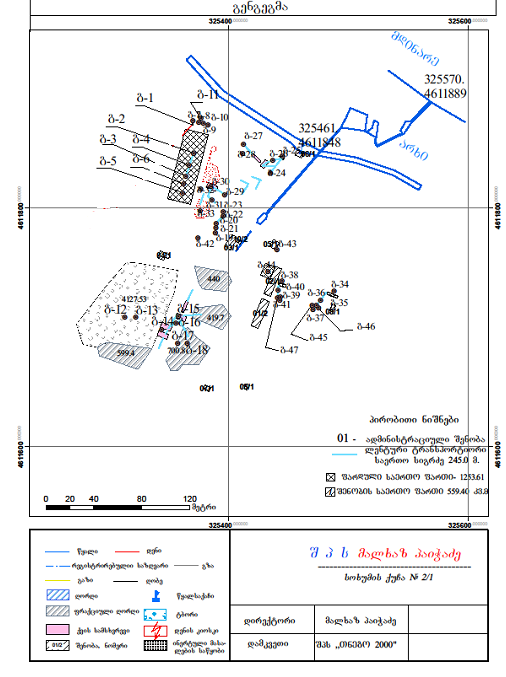    6. დანართი 6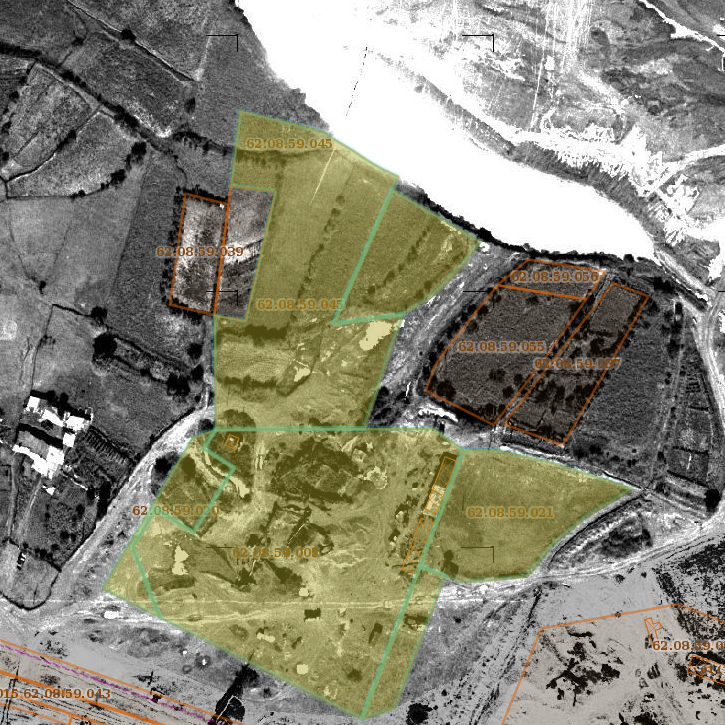     7. დანართი 7УПРЗА ЭКОЛОГ, ვერსია 3.00სერიული ნომერი 11-11-1111, D.Mსაწარმოს ნომერი 75; თენგო  2000ქალაქი ახალციხე, ვალედაწესებულების მისამართი:  ახალციხე, ვალე, მეორე შახტამრეწველობის დარგი: 16100 საშენ მასალათა წარმოებასაწყისი მონაცემების ვარიანტი: 1, საწყისი მონაცემების ახალი ვარიანტიგაანგარიშების ვარიანტი: 1, გაანგარიშების ახალი ვარიანტიგაანგარიშება შესრულებულია ზაფხულისათვისგაანგარიშების მოდული: "ОНД-86 სტანდარტული"საანგარიშო მუდმივები: E1= 0.01, E2=0.01, E3=0.01, S=999999.99 კვ.კმ.მეტეოროლოგიური პარამეტრებისაწარმოს სტრუქტურა (მოედნები, საამქროები)გაფრქვევის წყაროთა პარამეტრებიგაფრქვევის წყაროებიდან ნივთიერებების მიხედვითნივთიერება: 0203   ქრომის (VI) ოქსიდინივთიერება: 0301   აზოტის (IV) ოქსიდი (დიოქსიდი)ნივთიერება: 0337   ნახშირბადის ოქსიდინივთიერება: 2754   ნაჯერი ნახშირწყალბადები C12-C19ნივთიერება: 2908   არაორგანული მტვერი: 70-20% SiO2ნივთიერება: 2909   არაორგანული მტვერი: < 20% SiO2გაფრქვევის წყაროებიდან ჯამური ზემოქმედების მიხედვითჯამური ზემოქმედების ჯგუფი: 6046გაანგარიშება შესრულდა ნივთიერებათა მიხედვით (ჯამური ზემოქმედების ჯგუფების მიხედვით)ფონური კონცენტრაციის აღრიცხვის პოსტებისაანგარიშო მეტეოპარამეტრების გადარჩევაავტომატური გადარჩევაქარის სიჩქარეთა გადარჩევა სრულდება ავტომატურადქარის მიმართულებასაანგარიშო არეალისაანგარიშო მოედნებისაანგარიშო წერტილებინივთიერებები, რომელთათვისაც გათვლები მიზანშეუწონლად ჩაითვალაგათვლების მიზანშეწონილობის კოეფიციენტი  E3=0,01გაანგარიშების შედეგები ნივთიერებების მიხედვით(საანგარიშო მოედნები)ნივთიერება: 0203  ქრომის (VI) ოქსიდიმოედანი: 1საანგარიშო მოედნის პარამეტრები:ნივთიერება:  0301  აზოტის (IV) ოქსიდი (დიოქსიდი)მოედანი: 1საანგარიშო მოედნის პარამეტრები:ნივთიერება:  0337  ნახშირბადის ოქსიდიმოედანი: 1საანგარიშო მოედნის პარამეტრები:ნივთიერება:  2908  არაორგანული მტვერი:70-20% SiO2მოედანი: 1საანგარიშო მოედნის პარამეტრები:ნივთიერება:  2909  არაორგანული მტვერი: < 20% SiO2მოედანი: 1საანგარიშო მოედნის პარამეტრები:ნივთიერება:  6046  ჯამური ზემოქმედების ჯგუფი. (2) 337 2908მოედანი: 1საანგარიშო მოედნის პარამეტრები:გაანგარიშების შედეგები ნივთიერებების მიხედვით(საანგარიშო წერტილები)წერტილების ტიპები:0 - მომხმარებლის საანგარიშო წერტილი1 - წერტილი დაცვის ზონის საზღვარზე2 - წერტილი საწარმოო ზონის საზღვარზე3 - წერტილი სანიტარიული დაცვის ზონის საზღვარზე4 - წერტილი დასახლებული ზონის საზღვარზე5 - განაშენიანების საზღვარზენივთიერება: 0203   ქრომის (VI) ოქსიდინივთიერება: 0301   აზოტის (IV) ოქსიდი (დიოქსიდი)ნივთიერება: 0337   ნახშირბადის ოქსიდინივთიერება: 2908   არაორგანული მტვერი: 70-20% SiO2ნივთიერება: 2909   არაორგანული მტვერი: < 20% SiO2.ნივთიერება: 6046   ჯამური ზემოქმედების ჯგუფი (2) 337 2908ობიექტისდასახელებაშპს ,,თენგო-2000“ობიექტისმისამართი:ობიექტისმისამართი:ფაქტიურიახალციხის რაიონი,  ქალაქი ვალე, II შახტაიურიდიულიახალციხის რაიონი,  ქალაქი ვალე, II შახტასაიდენტიფიკაციო კოდი424072381GPS კოორდინატები (UTM WGS 1984 კოორდინატთა სისტემა)X- 325385  Y-4611850ობიექტის ხელმძღვანელი:ობიექტის ხელმძღვანელი:გვარი, სახელითენგიზ ხითარიშვილიტელეფონი5 99 21 63 60ელ-ფოსტაtkhitarishvili@mail.ru მანძილი ობიექტიდან უახლოეს დასახლებულ პუნქტამდე145 მეკონომიკური საქმიანობის სახეცემენტის წარმოებაგამოშვებული პროდუქციის სახეობაცემენტი, ინერტული მასალები, ბეტონი საპროექტოწარმადობაცემენტი 90000ტ/წელ; ინერტული მასალები 102000ტ/წელ; ბეტონი 47800ტ/წელ; ნედლეულის სახეობა და ხარჯიცემენტის წარმოება-კლინკერი 63000 ტ/წელ, მინერალური დანამატები(პემზა, გრანიტი, ღორღი და სხვ)  22500ტ/წელ, თაბაშირი  4500 ტ/წელ;ინერტული მასალები - 120000ტ/წელ;ბეტონის წარმოება- ინერტული მასალები - 29260ტ/წელ, ცემენტი - 6540ტ/წელსაწვავის სახეობა და ხარჯი (სატრანსპორტო საშუალებების მიერგამოყენებულის გარდა)    ბუნებრივი აირი 50000კუბ.მ./წელ                                         სამუშაო დღეების რაოდენობა წელიწადში6000 საათისამუშაო საათების რაოდენობა დღე-ღამეში20თვეებიIIIIIIIVVVIVIIVIIIIXXXIXIIწლისt0C-2,2-0,63,49,013,617,020,020,316,210,64,90,29,4თვეებიIIIIIIIVVVIVIIVIIIIXXXIXIIწლისt0C-6,2-4,8-2,22,87,410,413,413,19,04,40-3,93,6თვეებიIIIIIIIVVVIVIIVIIIIXXXIXIIწლისt0C2,34,08,716,020,824,427,428,324,218,010,95,315,9Cჩაასასსდდჩდშტილი11452782123159თვეებიIIIIIIIVVVIVIIVIIIIXXXIXIIწლისმ/წმ2,62,82,82,42,01,62,01,81,41,21,31,82,0#meteorologiuri maxasiaTeblebis dasaxelebamniSvnelobebi1.atmosferos temperaturuli stratifikaciis koeficienti2002.adgilis reliefis gavlenis amsaxveli koeficienti1,03.wlis yvelaze cxeli Tvis haeris saSualo temperatura, 0C20,34.wlis yvelaze civi Tvis haeris saSualo temperatura, 0C-2,25.qarebis mimarTulebis wliuri ganmeoradoba, %5._ CrdiloeTi115._ Crdilo-aRmosavleTi45._ aRmosavleTi55._ samxreT-aRmosavleTi275._ samxreTi85._ samxreT-dasavleTi25._ dasavleTi125._ Crdolo-dasavleTi316._ qaris siCqare (mravalwliuri monacemebis mixedviT), romlis gadametebis ganmeoradobaa 5%9,2მოსახლეობის რაოდენობა,ათ. კაციფონური კონცენტრაციის მნიშვნელობა, მგ/მ3ფონური კონცენტრაციის მნიშვნელობა, მგ/მ3ფონური კონცენტრაციის მნიშვნელობა, მგ/მ3ფონური კონცენტრაციის მნიშვნელობა, მგ/მ3მოსახლეობის რაოდენობა,ათ. კაციაზოტის დიოქსიდიგოგირდისდიოქსიდინახშირჟანგიმტვერი250-1250,030,051,50,2125-500,0150,050,80,1550-100,0080,020,40,1<100000№მოწყობილობის  დასახელებამოდელისიმძლავრე(კვტ)1კლინკერის დოზატორიDEL05201,12თაბაშირის დოზატორიDEL05201,13დანამატების დოზატორიDEL05201,14ბურთულებიანი წისქვილიФ2.2*6,5m3805წისქვილის ბურთულებიФ30-40mmФ50-70mmФ80-150mm-6ფხვნილოვანი სეპარატორიO-SepaN350307სახელოიანი ფილტრიLQM-96-5378კოვშური ელევატორიNE50*25m4,59ცემენტის დამფასოებელი დანადგარიMBL50-II4x210ცემენტმზიდებში ჩამტვირთავი დანადგარიZSQ-1001.5  კოდიმავნე ნივთიერებათა დახასიათებაზღვრულად დასაშვებიკონცენტრაცია მგ/მ3ზღვრულად დასაშვებიკონცენტრაცია მგ/მ3მავნე ნივთიერებათასაშიშროების კლასი  კოდიმავნე ნივთიერებათა დახასიათებამაქსიმალური ერთჯერადისაშუალო დღე-ღამურიმავნე ნივთიერებათასაშიშროების კლასი2909ინერტული მასალის მტვერი0.50.1532908ცემენტის მტვერი0,30,130301აზოტის დიოქსიდი0.20.0420337ნახშირჟანგი5.03.042909ინერტული მასალის მტვერი0,50,1532754ნახშირწყალბადები1 მგ/მ3-40203ქრომი( Cr+6)-0,00151-ნახშირორჟანგი---#პარამეტრის დასახელებააღნიშვნაპარამეტრის მნიშვნელობა#პარამეტრის დასახელებააღნიშვნა      კაზმი12341მასალაში მტვრის ფრაქციის წილიK10,042მტვრის მთელი მასიდან აეროზოლში გადასული მტვრის წილიK20,033მტვრის წარმოქმნაზე ქარის სიჩქარის გავლენაK31,04გარეშეზე მოქმედებისაგან საწყობის დაცვით უნარიანობაK40,0055მტვრის წარმოქმნაზე მასალის სინოტივის გავლენაK51,06მასალის სიმსხვილეზე დამოკიდებულებაK70,47გადატვირთვის სიმაღლეზე დამოკიდებულების კოეფიციენტიB0,48ობიექტის მწარმოებლობა ტ/სთG15,0#პარამეტრის დასახელებააღნიშვნაპარამეტრის მნიშვნელობაპარამეტრის მნიშვნელობაპარამეტრის მნიშვნელობა#პარამეტრის დასახელებააღნიშვნაკლინკერიპემზათაბაშირი1231მტვრის წარმოქმნაზე ქარის სიჩქარის გავლენის მაჩვენებელი კოეფიციენტიK31,01,01,02მტვრის წარმოქმნაზე  მასალის სინოტივის გავლენის მაჩვენებელი კოეფიციენტიK51,01,00,83მასალის ზედაპირის პროფილის მახასიათებელი კოეფიციენტიK61,31,31,34გადასამუშავებელი  მასალის ზომების მახასიათებელი კოეფიციენტიK70,40,50,55ფაქტიური ზედაპირის 1მ2 ფართობიდან ატაცებული მტვრის წილიq0,0020,0020,0026საწყობის მასალით დაფარული ფართობიf100100100მავნე ნივთიერების დასახელებაკოდიმავნე ნივთიერებათა ზდკ-ის წილი ობიექტიდანმავნე ნივთიერებათა ზდკ-ის წილი ობიექტიდანმავნე ნივთიერების დასახელებაკოდი145 მეტრიან რადიუსში(უახლოესი დასახლებული პუნქტის საზღვარზე) გაფრქვევის წყაროდან.500 მეტრიან რადიუსში გაფრქვევის წყაროდან.1234ცემენტის მტვერი29080,68გათვლები არ ჩატარებულაინერტული მასალის მტვერი29090,93გათვლები არ ჩატარებულააზოტის დიოქსიდი3010,17გათვლები არ ჩატარებულანახშირჟანგი3370,02გათვლები არ ჩატარებულაქრომი( Cr+6)02030,01გათვლები არ ჩატარებულანახშირირწყალბადები2754გათვლების წარმოება მიზანშეუწონლად ჩაითვალაგათვლები არ ჩატარებულაგამოყოფის წყაროს დასახელებაგაფრქვევის წყაროს ნომერიზდგ-ს ნორმები 2019-2024 წლებისთვისზდგ-ს ნორმები 2019-2024 წლებისთვისგამოყოფის წყაროს დასახელებაგაფრქვევის წყაროს ნომერიგ/წმტ/წელი1234აზოტის დიოქსიდიაზოტის დიოქსიდიაზოტის დიოქსიდიაზოტის დიოქსიდისაქვაბე დანადგარიგ-420,01670,18ლითონთა შედუღების საამქროგ-440,00010,000303ნახშირჟანგინახშირჟანგინახშირჟანგინახშირჟანგისაქვაბე დანადგარიგ-420,04120,445ცემენტის მტვერიცემენტის მტვერიცემენტის მტვერიცემენტის მტვერიბურთულებიანი წისქვილიგ-10,00000470,0001კაზმის წისქვილის ბუნკერებში ჩაყრის ადგილებიგ-20,00160000,03456ნედლეულის დოზირების ბუნკერებში ჩაყრის ადგილებიგ-30,00112000,0242ლენტური ტრანსპორტიორიგ-40,01632000,3525კლინკერისა და დანამატების საწყობებში დაყრის  ადგილებიგ-50,00112000.0242კლინკერისა და დანამატების საწყობიგ-60,04160000.9ცემენტის სილოსიგ-70,00001560.0003375ცემენტის სილოსიგ-80,00001560.0003375 ცემენტის სილოსიგ-90,00001560.0003375ცემენტის სილოსიგ-100,00001560.0003375ცემენტმზიდებში და ტომრებში ჩატვირთვის ადგილებიგ-110,00480000,1037ქვიშა-ღორღის და ცემენტის შემრევში ჩაყრის ადგილიგ-370,00006400,0014ქვიშა-ღორღის და ცემენტის შემრევში ჩაყრის ადგილიგ-410,00000580,000125ბეტონის საწარმოს პირველი სილოსიგ-450,00011000,002376ბეტონის საწარმოს მეორე სილოსიგ-460,00011000,002376ბეტონის ნაკეთობათა საწარმოს  სილოსიგ-470,00002000,000432არაორგანული  მტვერიარაორგანული  მტვერიარაორგანული  მტვერიარაორგანული  მტვერინედლეულის დოზირების ბუნკერებში ჩაყრის ადგილებიგ-30,00079000,017კლინკერისა და დანამატების საწყობებში დაყრის  ადგილებიგ-50,00079000,017კლინკერისა და დანამატების საწყობიგ-60,09360002.0232ბალასტის საწყობში დაყრის ადგილიგ-120,00006700,00145ბალასტის საწყობიგ-130,02496000,787პირველი სამსხვრევის  ბუნკერში ჩაყრის ადგილიგ-140,00000350,0000756პირველი სამსხვრევიგ-150,01300000,28ლენტური ტრანსპორტიორიგ-160,00072000,01555ქვიშა-ღორღის საწყობში დაყრის ადგილიგ-170,00410000,0885ქვიშა-ღორღის საწყობიგ-180,01324000,4178მეორე და მესამე სამსხვრევის ბუნკერში ჩაყრის ადგილებიგ-190,00000850,0001836მეორე და მესამე სამსხვრევი დანადგარიგ-200,00200000,0432ლენტური ტრანსპორტიორიგ-210,00020000,00432ქვიშა-ღორღის საწყობში დაყრის ადგილიგ-220,00179200,03865ქვიშა-ღორღის საწყობიგ-230,00087400,0276მეოთხე სამსხვრევის ბუნკერში ჩაყრის ადგილიგ-240,00001700,000367მეოთხე სამსხვრევი დანადგარიგ-250,00050000,0108ლენტური ტრანსპორტიორიგ-260,00020000,00432ქვიშის საწყობში დაყრის ადგილიგ-270,00064000,01382ქვიშის საწყობიგ-280,00050000,01577პემზის სამსხვრევის ბუნკერში ჩაყრის ადგილიგ-290,00004400,00095პემზის სამსხვრევი დანადგარი გ-300,00041670,009ლენტური ტრანსპორტიორიგ-310,00035300,0076პემზის საწყობში დაყრის ადგილიგ-320,00183300,0327პემზის საწყობიგ-330,00287400,091ქვიშა-ღორღის შემრევის ბუნკერში ჩაყრის ადგილიგ-340,00018600,00357ქვიშა-ღორღის დოზირების ბუნკერში ჩაყრის ადგილიგ-350,00018600,00357ლენტური ტრანსპორტიორიგ-360,00016320,0035ქვიშა-ღორღის და ცემენტის შემრევში ჩაყრის ადგილიგ-370,00018600,00357ქვიშა-ღორღის შემრევის ბუნკერში ჩაყრის ადგილიგ-380,00006900,00151ქვიშა-ღორღის დოზირების ბუნკერში ჩაყრის ადგილიგ-390,00006900,00151ლენტური ტრანსპორტიორიგ-400,00016000,003456ქვიშა-ღორღის და ცემენტის შემრევში ჩაყრის ადგილიგ-410,00006900,00151ნახშირწყალბადებინახშირწყალბადებინახშირწყალბადებინახშირწყალბადებიავტოგასამართი სადგურიგ-43ქრომი( Cr+6)ქრომი( Cr+6)ქრომი( Cr+6)ქრომი( Cr+6)ლითონთა შედუღების საამქროგ-440,0000640,000207ნახშირორჟანგინახშირორჟანგინახშირორჟანგინახშირორჟანგისაქვაბე დანადგარიგ-42-100,0        მავნე ნივთიერებათა დასახელებაზდგ-ს ნორმები 2019- 2024 წლებისთვისზდგ-ს ნორმები 2019- 2024 წლებისთვის        მავნე ნივთიერებათა დასახელებაგ/წმტ/წელი                                        1             2                         3აზოტის დიოქსიდი0,01680000,180303ნახშირჟანგი0,04120000,445ცემენტის მტვერი0,06693701,447319არაორგანული მტვერი0,16461093,9700522ნახშირწყალბადები0,00001400.000075ქრომი( Cr+6)0,00006400,000207ნახშირორჟანგი-100,0წარმოების, საამქროს, უბნის დასახელებამავნე ნივთიერებათა გაფრქვევის წყაროსმავნე ნივთიერებათა გაფრქვევის წყაროსმავნე ნივთიერებათა გაფრქვევის წყაროსმავნე ნივთიერებათა გამოყოფის წყაროსმავნე ნივთიერებათა გამოყოფის წყაროსმავნე ნივთიერებათა გამოყოფის წყაროსმავნე ნივთიერებათა გამოყოფის წყაროსმავნე ნივთიერებათა გამოყოფის წყაროსმავნე ნივთიერებათამავნე ნივთიერებათაგამოყოფის წყაროდან გაფრქვეულ მავნე ნივთიერებათა რაოდენობა, ტ/წელიწარმოების, საამქროს, უბნის დასახელებანომერიდასახელებარაოდენობა, ცალინომერიდასახელებარაოდენობამუშაობის დრო დღე- ღამეში, სთმუშაობის დრო წელიწადში, სთდასახელებაკოდიგამოყოფის წყაროდან გაფრქვეულ მავნე ნივთიერებათა რაოდენობა, ტ/წელი123456789101112ცემენტის მწარმოებელი საწარმოგ-1 მილი11ბურთულებიანი წისქვილი120  6000ცემენტის მტვერი 29080,0001ცემენტის მწარმოებელი საწარმოგ-2არაორგანიზ1500კაზმის წისქვილის ბუნკერებში ჩაყრის ადგილები320      6000ცემენტის მტვერი29080,03456ცემენტის მწარმოებელი საწარმოგ-3არაორგანიზ1501ნედლეულის დოზირების ბუნკერებში ჩაყრის ადგილები320      6000ცემენტის მტვერი29080,0242ცემენტის მწარმოებელი საწარმოგ-3არაორგანიზ1501ნედლეულის დოზირების ბუნკერებში ჩაყრის ადგილები320      6000არაორგანული მტვერი29090,017ცემენტის მწარმოებელი საწარმოგ-4არაორგანიზ1502ლენტური ტრანსპორტიორი1         20      6000ცემენტის მტვერი29080,3525ცემენტის მწარმოებელი საწარმოგ-5არაორგანიზ1503კლინკერისა და დანამატების საწყობებში დაყრის  ადგილები3         20   6000ცემენტის მტვერი29080.0242ცემენტის მწარმოებელი საწარმოგ-5არაორგანიზ1503კლინკერისა და დანამატების საწყობებში დაყრის  ადგილები3         20   6000არაორგანული მტვერი29090,017ცემენტის მწარმოებელი საწარმოგ-6არაორგანიზ1504კლინკერისა და დანამატების საწყობი3248760ცემენტის მტვერი29080.9ცემენტის მწარმოებელი საწარმოგ-6არაორგანიზ1504კლინკერისა და დანამატების საწყობი3248760არაორგანული მტვერი29092.0232ცემენტის მწარმოებელი საწარმოგ-7მილი12ცემენტის სილოსი1202700ცემენტის მტვერი 29080.0003375ცემენტის მწარმოებელი საწარმოგ-8მილი13ცემენტის სილოსი1208760ცემენტის მტვერი29080.0003375ცემენტის მწარმოებელი საწარმოგ-9მილი14ცემენტის სილოსი1202700ცემენტის მტვერი29080.0003375ცემენტის მწარმოებელი საწარმოგ-10მილი15 ცემენტის სილოსი1202700ცემენტის მტვერი 29080.0003375ცემენტის მწარმოებელი საწარმოგ-11არაორგანიზ1505ცემენტმზიდებში და ტომრებში ჩატვირთვის ადგილები1202700ცემენტის მტვერი29080,1037ცემენტის მწარმოებელი საწარმოგ-12არაორგანიზ1506ბალასტის საწყობში დაყრის ადგილი1202700არაორგანული მტვერი29090,00145ცემენტის მწარმოებელი საწარმოგ-13არაორგანიზ1507ბალასტის საწყობი124  6000არაორგანული მტვერი29090,787ცემენტის მწარმოებელი საწარმოგ-14არაორგანიზ1508პირველი სამსხვრევის  ბუნკერში ჩაყრის ადგილი120      6000არაორგანული მტვერი29090,0000756ცემენტის მწარმოებელი საწარმოგ-15არაორგანიზ1509პირველი სამსხვრევი120      6000არაორგანული მტვერი29090,28ცემენტის მწარმოებელი საწარმოგ-16არაორგანიზ1510ლენტური ტრანსპორტიორი120      6000არაორგანული მტვერი29090,01555ცემენტის მწარმოებელი საწარმოგ-17არაორგანიზ1511ქვიშა-ღორღის საწყობში დაყრის ადგილი120   6000არაორგანული მტვერი29090,0885ცემენტის მწარმოებელი საწარმოგ-18არაორგანიზ1512ქვიშა-ღორღის საწყობი124  6000არაორგანული მტვერი29090,4178ცემენტის მწარმოებელი საწარმოგ-19არაორგანიზ1513მეორე და მესამე სამსხვრევის ბუნკერში ჩაყრის ადგილები220      6000არაორგანული მტვერი29090,0001836ცემენტის მწარმოებელი საწარმოგ-20არაორგანიზ1514მეორე და მესამე სამსხვრევი დანადგარი220   6000არაორგანული მტვერი29090,0432ცემენტის მწარმოებელი საწარმოგ-21არაორგანიზ1515ლენტური ტრანსპორტიორი120  6000არაორგანული მტვერი29090,00432ცემენტის მწარმოებელი საწარმოგ-22არაორგანიზ1516ქვიშა-ღორღის საწყობში დაყრის ადგილი120  6000არაორგანული მტვერი29090,03865ცემენტის მწარმოებელი საწარმოგ-23არაორგანიზ1517ქვიშა-ღორღის საწყობი1248760არაორგანული მტვერი29090,0276ცემენტის მწარმოებელი საწარმოგ-24არაორგანიზ1518მეოთხე სამსხვრევის ბუნკერში ჩაყრის ადგილი120  6000არაორგანული მტვერი29090,000367ცემენტის მწარმოებელი საწარმოგ-25არაორგანიზ1519მეოთხე სამსხვრევი დანადგარი120      6000არაორგანული მტვერი29090,0108ცემენტის მწარმოებელი საწარმოგ-26არაორგანიზ1520ლენტური ტრანსპორტიორი120   6000არაორგანული მტვერი29090,00432ცემენტის მწარმოებელი საწარმოგ-27არაორგანიზ1521ქვიშის საწყობში დაყრის ადგილი120  6000არაორგანული მტვერი29090,01382ცემენტის მწარმოებელი საწარმოგ-28არაორგანიზ1522ქვიშის საწყობი1248760არაორგანული მტვერი29090,01577ცემენტის მწარმოებელი საწარმოგ-29არაორგანიზ1523პემზის სამსხვრევის ბუნკერში ჩაყრის ადგილი120  6000არაორგანული მტვერი29090,000952ცემენტის მწარმოებელი საწარმოგ-30არაორგანიზ1524პემზის სამსხვრევი დანადგარი 120      6000არაორგანული მტვერი29090,009ცემენტის მწარმოებელი საწარმოგ-31არაორგანიზ1525ლენტური ტრანსპორტიორი120   6000არაორგანული მტვერი29090,0076ცემენტის მწარმოებელი საწარმოგ-32არაორგანიზ1526პემზის საწყობში დაყრის ადგილი120  6000არაორგანული მტვერი29090,0327ცემენტის მწარმოებელი საწარმოგ-33არაორგანიზ1527პემზის საწყობი1248760არაორგანული მტვერი29090,091ცემენტის მწარმოებელი საწარმოგ-34არაორგანიზ1528ქვიშა-ღორღის შემრევის ბუნკერში ჩაყრის ადგილი1206000არაორგანული მტვერი29090,00357ცემენტის მწარმოებელი საწარმოგ-35არაორგანიზ1529ქვიშა-ღორღის დოზირების ბუნკერში ჩაყრის ადგილი2206000არაორგანული მტვერი29090,00357ცემენტის მწარმოებელი საწარმოგ-36არაორგანიზ1530ლენტური ტრანსპორტიორი1206000არაორგანული მტვერი29090,0035ცემენტის მწარმოებელი საწარმოგ-37არაორგანიზ1531ქვიშა-ღორღის და ცემენტის შემრევში ჩაყრის ადგილი1206000ცემენტის მტვერი29080,0014ცემენტის მწარმოებელი საწარმოგ-37არაორგანიზ1531ქვიშა-ღორღის და ცემენტის შემრევში ჩაყრის ადგილი1206000არაორგანული მტვერი29090,00357ცემენტის მწარმოებელი საწარმოგ-38არაორგანიზ1532ქვიშა-ღორღის შემრევის ბუნკერში ჩაყრის ადგილი1206000არაორგანული მტვერი      29090,00151ცემენტის მწარმოებელი საწარმოგ-39არაორგანიზ1533ქვიშა-ღორღის დოზირების ბუნკერში ჩაყრის ადგილი1206000არაორგანული მტვერი     29090,00151ცემენტის მწარმოებელი საწარმოგ-40არაორგანიზ1534ლენტური ტრანსპორტიორი1206000არაორგანული მტვერი    29090,003456ცემენტის მწარმოებელი საწარმოგ-41არაორგანიზ1535ქვიშა-ღორღის და ცემენტის შემრევში ჩაყრის ადგილი1206000ცემენტის მტვერი29080,000125ცემენტის მწარმოებელი საწარმოგ-41არაორგანიზ1535ქვიშა-ღორღის და ცემენტის შემრევში ჩაყრის ადგილი1206000არაორგანული მტვერი29090,00151ცემენტის მწარმოებელი საწარმოგ-42მილი1536საქვაბე დანადგარი1103000აზოტის დიოქსიდი3010,18ცემენტის მწარმოებელი საწარმოგ-42მილი1536საქვაბე დანადგარი1103000ნახშირჟანგი3370,445ცემენტის მწარმოებელი საწარმოგ-42მილი1536საქვაბე დანადგარი1103000-100,0ცემენტის მწარმოებელი საწარმოგ-43არაორგანიზ1537ავტოგასამართი სადგური151500ნახშირწყალბადები27540,000075ცემენტის მწარმოებელი საწარმოგ-44არაორგანიზ1538ლითონთა შედუღების საამქრო13900ქრომი( Cr+6)02030,000207ცემენტის მწარმოებელი საწარმოგ-44არაორგანიზ1538ლითონთა შედუღების საამქრო13900აზოტის დიოქსიდი3010,000303ცემენტის მწარმოებელი საწარმოგ-45მილი16ბეტონის საწარმოს პირველი სილოსი1206000ცემენტის მტვერი29080,002376ცემენტის მწარმოებელი საწარმოგ-46მილი17ბეტონის საწარმოს მეორე სილოსი1206000ცემენტის მტვერი29080,002376ცემენტის მწარმოებელი საწარმოგ-47მილი17ბეტონის ნაკეთობათა საწარმოს  სილოსი1206000ცემენტის მტვერი29080,000432მავნე ნივთიერებათა გაფრქვევის წყაროს ნომერიმავნე ნივთიერებათა გაფრქვევის წყაროს პარამეტრები,მმავნე ნივთიერებათა გაფრქვევის წყაროს პარამეტრები,მაირჰაეროვანი ნარევის პარამეტრები მავნე ნივთიერებათა გაფრქვევის წყაროს გამოსვლის ადგილასაირჰაეროვანი ნარევის პარამეტრები მავნე ნივთიერებათა გაფრქვევის წყაროს გამოსვლის ადგილასაირჰაეროვანი ნარევის პარამეტრები მავნე ნივთიერებათა გაფრქვევის წყაროს გამოსვლის ადგილასმავნე ნივთიერების კოდიატმოსფერულ ჰაერში გაფრქვეულ მავნე ნივთიერებათა რაოდენობაატმოსფერულ ჰაერში გაფრქვეულ მავნე ნივთიერებათა რაოდენობამავნე ნივთიერებათა გაფრქვევის წყაროს კოორდინატები საწარმოს კოორდინატთა სისტემაში,მმავნე ნივთიერებათა გაფრქვევის წყაროს კოორდინატები საწარმოს კოორდინატთა სისტემაში,მმავნე ნივთიერებათა გაფრქვევის წყაროს კოორდინატები საწარმოს კოორდინატთა სისტემაში,მმავნე ნივთიერებათა გაფრქვევის წყაროს კოორდინატები საწარმოს კოორდინატთა სისტემაში,მმავნე ნივთიერებათა გაფრქვევის წყაროს კოორდინატები საწარმოს კოორდინატთა სისტემაში,მმავნე ნივთიერებათა გაფრქვევის წყაროს კოორდინატები საწარმოს კოორდინატთა სისტემაში,მმავნე ნივთიერებათა გაფრქვევის წყაროს ნომერიმავნე ნივთიერებათა გაფრქვევის წყაროს პარამეტრები,მმავნე ნივთიერებათა გაფრქვევის წყაროს პარამეტრები,მსიჩქარე მ/წმმოცულობა, მ3/წმტემპერატურაt0cმავნე ნივთიერების კოდიატმოსფერულ ჰაერში გაფრქვეულ მავნე ნივთიერებათა რაოდენობაატმოსფერულ ჰაერში გაფრქვეულ მავნე ნივთიერებათა რაოდენობაწერტილოვანი წყაროსათვისწერტილოვანი წყაროსათვისხაზოვანი წყაროსათვისხაზოვანი წყაროსათვისხაზოვანი წყაროსათვისხაზოვანი წყაროსათვისმავნე ნივთიერებათა გაფრქვევის წყაროს ნომერიმავნე ნივთიერებათა გაფრქვევის წყაროს პარამეტრები,მმავნე ნივთიერებათა გაფრქვევის წყაროს პარამეტრები,მსიჩქარე მ/წმმოცულობა, მ3/წმტემპერატურაt0cმავნე ნივთიერების კოდიატმოსფერულ ჰაერში გაფრქვეულ მავნე ნივთიერებათა რაოდენობაატმოსფერულ ჰაერში გაფრქვეულ მავნე ნივთიერებათა რაოდენობაXYერთი ბოლოსათვისერთი ბოლოსათვისმეორე ბოლოსათვისმეორე ბოლოსათვისმავნე ნივთიერებათა გაფრქვევის წყაროს ნომერისიმაღლე,მდიამეტრი ან კვეთის ზომა, ხაზობრივი წყაროსათვის მისი სიგრძესიჩქარე მ/წმმოცულობა, მ3/წმტემპერატურაt0cმავნე ნივთიერების კოდიმაქსიმალური, გ/წმჯამური, ტ/წXYX1Y2X2Y2123456789101112131415გ-180,81,193660,64029080,00000470,000100----გ-21,5---2529080,00160,034560-28----გ-32,0---2529080,001120,0242-2-43----გ-32,0---2529090,000790,017-2-43----გ-42,5---2529080,016320,3525-4-55----გ-53,0---2529080.001120.0242-5-70----გ-53,0---2529090,000790,017-5-70----გ-62,5---2529080.04160.9-4-62----გ-62,5---2529090.09362.0232-4-62----გ-7230,70.763940,2942529080.00001560.000337513----გ-8230,70.763940,2942529080.00001560.000337542----გ-9230,70.763940,2942529080.00001560.000337581----გ-10230,70.763940,2942529080.00001560.0003375120----გ-112,5---2,529080.00480,103752 ----გ-126,5---2529090,0000670,00145-25-140----გ-136,0---2529090,024960,787-21-140----გ-145,5---2529090,00000350,0000756-10-145----გ-155,0---2529090,0130,28-3-140----გ-164,5---2529090,000720,01555-4-142გ-174,0---2529090,00410,0885-4-150----გ-183,5---2529090,013240,41780-150----გ-192,5---2529090,00000850,000183632-94გ-202,0---2529090,0020,043233-90----გ-213,0---2529090,00020,0043232-92გ-222,5---2529090,0017920,0386536-84----გ-232,0---2529090,0008740,027636-86----გ-243,0---2529090,0000170,00036765-45----გ-252,5---2529090,00050,010870-29----გ-263,5---2529090,00020,0043266-38- - - -გ-272,0---2529090,000640,0138240-24----გ-281,5---29090,00050,0157738-28---გ-293,5---2529090,0000440,00095236-80----გ-303,0---2529090,00041670,00925-75----გ-312,0---2529090,0003530,007626-83გ-322,0---2529090,0018330,032714-79----გ-332,0---2529090,0028740,09114-82---გ-343,5---2529090,0001860,00357115-135-გ-353,0---2529090,0001860,00357115-140----გ-362,5---2529090,00016320,0035100-137-გ-375,5---2529080,0000640,001495-142--------გ-375,5---2529090,0001860,0035795-142--------გ-386,0---2529090,0000690,0015167-139----გ-393,0------2529090,0000690,0015165-139---გ-402,5---2529090,000160,00345663-136- - - -გ-415,0---2529080,00000580,00012564-140-------გ-415,0---2529080,0000690,0015164-140-------გ-42120,150,01590,91003010,01670,187-95--------გ-42120,150,01590,91003370,04120,4457-95--------გ-42120,150,01590,9100--100,07-95--------გ-431,5---2527540,0000140,00007565-97----გ-441,0---12002030,0000640,00020762-127-----გ-441,0---1203010,00010,00030362-127-----გ-4515,00,80,317   0,632529080,000110,00237695-143 ----გ-4615,00,80,3170,632529080,000110,002376105-139----      გ-4713,00,80,3170,632529080,000020,00043263-138----მავნე ნივთიერებათამავნე ნივთიერებათამავნე ნივთიერებათააირმტვერდამჭერი მოწყობილობისაირმტვერდამჭერი მოწყობილობისაირმტვერდამჭერი მოწყობილობისაირმტვერდამჭერი მოწყობილობისმავნე ნივთიერებათა კონცენტრაცია, მ3/წმმავნე ნივთიერებათა კონცენტრაცია, მ3/წმაირმტვერდამჭერი მოწყობილობის გაწმენდის კოეწფიციენტი, %აირმტვერდამჭერი მოწყობილობის გაწმენდის კოეწფიციენტი, %გაფრქვევის წყაროს ნომერიკოდიდასახელება და ტიპიდასახელება და ტიპირაოდენობა, ცალიგაწმენდამდე, მგ/მ3გაწმენდის შემდეგ, მგ/მ3გაწმენდის შემდეგ, მგ/მ3საპროექტოფაქტიური2344567789გ-12908       სახელოიანი ფილტრი       სახელოიანი ფილტრი128000282899,999,9გ-72908       სახელოიანი ფილტრი       სახელოიანი ფილტრი10,0530,0000530,000053               99,9                             99,9გ-82908       სახელოიანი ფილტრი       სახელოიანი ფილტრი10,0530,0000530,000053                99,9                              99,9გ-92908       სახელოიანი ფილტრი       სახელოიანი ფილტრი10,0530,0000530,000053                              99,9                              99,9გ-102908       სახელოიანი ფილტრი       სახელოიანი ფილტრი10,0530,0000530,000053                             99,9                             99,9გ-452908       სახელოიანი ფილტრი       სახელოიანი ფილტრი10,1750,0001750,000175                             99,9                             99,9გ-462908       სახელოიანი ფილტრი       სახელოიანი ფილტრი10,1750,0001750,000175                             99,9                             99,9გ-472908       სახელოიანი ფილტრი       სახელოიანი ფილტრი10,03170,00003170,0000317                             99,9                             99,9მავნე ნივთიერებათამავნე ნივთიერებათაგამოყოფის წყაროებიდან წარმოქმნილი მავნე ნივთიერებათა რაოდენობა(სვ.4+სვ.6)მათ შორისმათ შორისმათ შორისგასაწმენდად შესულიდან დაჭერილი და გაუვნებელყოფილიაგასაწმენდად შესულიდან დაჭერილი და გაუვნებელყოფილიასულ ატმოსფერულ ჰაერში გაფრქვეულ მავნე ნივთიერებათა რაოდენობა, (სვ.3-სვ.7)მავნე ნივთიერებათა დაჭერის პროცენტი გამოყოფილთან შედარებით(სვ.7/სვ3)x100კოდიდასახელებაგამოყოფის წყაროებიდან წარმოქმნილი მავნე ნივთიერებათა რაოდენობა(სვ.4+სვ.6)გაფრქვეულია გაწმენდის გარეშეგაფრქვეულია გაწმენდის გარეშესულ მოხვდა გამწმენდ მოწყობილობაშისულმათ შორის უტილიზებულიასულ ატმოსფერულ ჰაერში გაფრქვეულ მავნე ნივთიერებათა რაოდენობა, (სვ.3-სვ.7)მავნე ნივთიერებათა დაჭერის პროცენტი გამოყოფილთან შედარებით(სვ.7/სვ3)x100კოდიდასახელებაგამოყოფის წყაროებიდან წარმოქმნილი მავნე ნივთიერებათა რაოდენობა(სვ.4+სვ.6)სულმათ შორის ორგანიზებული გამოყოფის წყაროებიდანსულ მოხვდა გამწმენდ მოწყობილობაშისულმათ შორის უტილიზებულიასულ ატმოსფერულ ჰაერში გაფრქვეულ მავნე ნივთიერებათა რაოდენობა, (სვ.3-სვ.7)მავნე ნივთიერებათა დაჭერის პროცენტი გამოყოფილთან შედარებით(სვ.7/სვ3)x100123456789102909აზოტის დიოქსიდი0,1803030,1803030,18---0,180303-2908ნახშირჟანგი0,4450,4450,445---0,445-ცემენტის მტვერი8,0746851,440685-6,6346,6273666,6273661,44731982არაორგანული მტვერი3,97005223,9700522----3,9700522-ნახშირწყალბადები0.0000750.000075----0.000075-ქრომი( Cr+6)0,0002070,000207----0,000207--100,0100,0100,0---100,0-ყველაზე ცხელი თვის ჰაერის საშუალო ტემპერატურა20,3° Cყველაზე ცივი თვის ჰაერის საშუალო ტემპერატურა-2,2° Cატმოსფეროს სტრატიფიკაციის ტემპერატურაზე დამოკიდებული კოეფიციენტი, A200ქარის მაქსიმალური სიჩქარე მოცემული ტერიტორიისათვის (გადამეტების  განმეორებადობა 5%-ის ფარგლებში)7,2 მ/წმნომერიმოედნის (საამქროს) დასახელებააღრიცხვა:აღრიცხვა:აღრიცხვა:აღრიცხვა:აღრიცხვა:აღრიცხვა:აღრიცხვა:აღრიცხვა:აღრიცხვა:აღრიცხვა:აღრიცხვა:წყაროთა ტიპები:წყაროთა ტიპები:წყაროთა ტიპები:წყაროთა ტიპები:წყაროთა ტიპები:წყაროთა ტიპები:წყაროთა ტიპები:წყაროთა ტიპები:წყაროთა ტიპები:წყაროთა ტიპები:წყაროთა ტიპები:წყაროთა ტიპები:წყაროთა ტიპები:წყაროთა ტიპები:წყაროთა ტიპები:წყაროთა ტიპები:წყაროთა ტიპები:წყაროთა ტიპები:წყაროთა ტიპები:წყაროთა ტიპები:"%"  წყარო გათვალისწინებულია ფონის გამორიცხვით;"%"  წყარო გათვალისწინებულია ფონის გამორიცხვით;"%"  წყარო გათვალისწინებულია ფონის გამორიცხვით;"%"  წყარო გათვალისწინებულია ფონის გამორიცხვით;"%"  წყარო გათვალისწინებულია ფონის გამორიცხვით;"%"  წყარო გათვალისწინებულია ფონის გამორიცხვით;"%"  წყარო გათვალისწინებულია ფონის გამორიცხვით;"%"  წყარო გათვალისწინებულია ფონის გამორიცხვით;"%"  წყარო გათვალისწინებულია ფონის გამორიცხვით;"%"  წყარო გათვალისწინებულია ფონის გამორიცხვით;"%"  წყარო გათვალისწინებულია ფონის გამორიცხვით;1 - წერტილოვანი;1 - წერტილოვანი;1 - წერტილოვანი;1 - წერტილოვანი;1 - წერტილოვანი;1 - წერტილოვანი;1 - წერტილოვანი;1 - წერტილოვანი;1 - წერტილოვანი;1 - წერტილოვანი;1 - წერტილოვანი;1 - წერტილოვანი;1 - წერტილოვანი;1 - წერტილოვანი;1 - წერტილოვანი;1 - წერტილოვანი;1 - წერტილოვანი;1 - წერტილოვანი;1 - წერტილოვანი;1 - წერტილოვანი;"+"  - წყარო გათვალისწინებულია ფონის გამორიცხვის გარეშე;"+"  - წყარო გათვალისწინებულია ფონის გამორიცხვის გარეშე;"+"  - წყარო გათვალისწინებულია ფონის გამორიცხვის გარეშე;"+"  - წყარო გათვალისწინებულია ფონის გამორიცხვის გარეშე;"+"  - წყარო გათვალისწინებულია ფონის გამორიცხვის გარეშე;"+"  - წყარო გათვალისწინებულია ფონის გამორიცხვის გარეშე;"+"  - წყარო გათვალისწინებულია ფონის გამორიცხვის გარეშე;"+"  - წყარო გათვალისწინებულია ფონის გამორიცხვის გარეშე;"+"  - წყარო გათვალისწინებულია ფონის გამორიცხვის გარეშე;"+"  - წყარო გათვალისწინებულია ფონის გამორიცხვის გარეშე;"+"  - წყარო გათვალისწინებულია ფონის გამორიცხვის გარეშე;2 - ხაზოვანი;2 - ხაზოვანი;2 - ხაზოვანი;2 - ხაზოვანი;2 - ხაზოვანი;2 - ხაზოვანი;2 - ხაზოვანი;2 - ხაზოვანი;2 - ხაზოვანი;2 - ხაზოვანი;2 - ხაზოვანი;2 - ხაზოვანი;2 - ხაზოვანი;2 - ხაზოვანი;2 - ხაზოვანი;2 - ხაზოვანი;2 - ხაზოვანი;2 - ხაზოვანი;2 - ხაზოვანი;2 - ხაზოვანი;"-"  - წყარო არ არის გათვალისწინებული და მისი წვლილი არ არის შეტანილი ფონში."-"  - წყარო არ არის გათვალისწინებული და მისი წვლილი არ არის შეტანილი ფონში."-"  - წყარო არ არის გათვალისწინებული და მისი წვლილი არ არის შეტანილი ფონში."-"  - წყარო არ არის გათვალისწინებული და მისი წვლილი არ არის შეტანილი ფონში."-"  - წყარო არ არის გათვალისწინებული და მისი წვლილი არ არის შეტანილი ფონში."-"  - წყარო არ არის გათვალისწინებული და მისი წვლილი არ არის შეტანილი ფონში."-"  - წყარო არ არის გათვალისწინებული და მისი წვლილი არ არის შეტანილი ფონში."-"  - წყარო არ არის გათვალისწინებული და მისი წვლილი არ არის შეტანილი ფონში."-"  - წყარო არ არის გათვალისწინებული და მისი წვლილი არ არის შეტანილი ფონში."-"  - წყარო არ არის გათვალისწინებული და მისი წვლილი არ არის შეტანილი ფონში."-"  - წყარო არ არის გათვალისწინებული და მისი წვლილი არ არის შეტანილი ფონში.3 - არაორგანიზებული;3 - არაორგანიზებული;3 - არაორგანიზებული;3 - არაორგანიზებული;3 - არაორგანიზებული;3 - არაორგანიზებული;3 - არაორგანიზებული;3 - არაორგანიზებული;3 - არაორგანიზებული;3 - არაორგანიზებული;3 - არაორგანიზებული;3 - არაორგანიზებული;3 - არაორგანიზებული;3 - არაორგანიზებული;3 - არაორგანიზებული;3 - არაორგანიზებული;3 - არაორგანიზებული;3 - არაორგანიზებული;3 - არაორგანიზებული;3 - არაორგანიზებული;ნიშნულების არ არსებობის შემთხვევაში წყაროს გათვალისწინება არ ხდება.ნიშნულების არ არსებობის შემთხვევაში წყაროს გათვალისწინება არ ხდება.ნიშნულების არ არსებობის შემთხვევაში წყაროს გათვალისწინება არ ხდება.ნიშნულების არ არსებობის შემთხვევაში წყაროს გათვალისწინება არ ხდება.ნიშნულების არ არსებობის შემთხვევაში წყაროს გათვალისწინება არ ხდება.ნიშნულების არ არსებობის შემთხვევაში წყაროს გათვალისწინება არ ხდება.ნიშნულების არ არსებობის შემთხვევაში წყაროს გათვალისწინება არ ხდება.ნიშნულების არ არსებობის შემთხვევაში წყაროს გათვალისწინება არ ხდება.ნიშნულების არ არსებობის შემთხვევაში წყაროს გათვალისწინება არ ხდება.ნიშნულების არ არსებობის შემთხვევაში წყაროს გათვალისწინება არ ხდება.ნიშნულების არ არსებობის შემთხვევაში წყაროს გათვალისწინება არ ხდება.4 - წერტილოვან წყაროთა ერთობლიობა, გაერთიანებული ერთ სიბრტყულად გათვლისას;4 - წერტილოვან წყაროთა ერთობლიობა, გაერთიანებული ერთ სიბრტყულად გათვლისას;4 - წერტილოვან წყაროთა ერთობლიობა, გაერთიანებული ერთ სიბრტყულად გათვლისას;4 - წერტილოვან წყაროთა ერთობლიობა, გაერთიანებული ერთ სიბრტყულად გათვლისას;4 - წერტილოვან წყაროთა ერთობლიობა, გაერთიანებული ერთ სიბრტყულად გათვლისას;4 - წერტილოვან წყაროთა ერთობლიობა, გაერთიანებული ერთ სიბრტყულად გათვლისას;4 - წერტილოვან წყაროთა ერთობლიობა, გაერთიანებული ერთ სიბრტყულად გათვლისას;4 - წერტილოვან წყაროთა ერთობლიობა, გაერთიანებული ერთ სიბრტყულად გათვლისას;4 - წერტილოვან წყაროთა ერთობლიობა, გაერთიანებული ერთ სიბრტყულად გათვლისას;4 - წერტილოვან წყაროთა ერთობლიობა, გაერთიანებული ერთ სიბრტყულად გათვლისას;4 - წერტილოვან წყაროთა ერთობლიობა, გაერთიანებული ერთ სიბრტყულად გათვლისას;4 - წერტილოვან წყაროთა ერთობლიობა, გაერთიანებული ერთ სიბრტყულად გათვლისას;4 - წერტილოვან წყაროთა ერთობლიობა, გაერთიანებული ერთ სიბრტყულად გათვლისას;4 - წერტილოვან წყაროთა ერთობლიობა, გაერთიანებული ერთ სიბრტყულად გათვლისას;4 - წერტილოვან წყაროთა ერთობლიობა, გაერთიანებული ერთ სიბრტყულად გათვლისას;4 - წერტილოვან წყაროთა ერთობლიობა, გაერთიანებული ერთ სიბრტყულად გათვლისას;4 - წერტილოვან წყაროთა ერთობლიობა, გაერთიანებული ერთ სიბრტყულად გათვლისას;4 - წერტილოვან წყაროთა ერთობლიობა, გაერთიანებული ერთ სიბრტყულად გათვლისას;4 - წერტილოვან წყაროთა ერთობლიობა, გაერთიანებული ერთ სიბრტყულად გათვლისას;4 - წერტილოვან წყაროთა ერთობლიობა, გაერთიანებული ერთ სიბრტყულად გათვლისას;5 - არაორგანიზებული, დროში ცვლადი გაფრქვევის სიმძლავრით;5 - არაორგანიზებული, დროში ცვლადი გაფრქვევის სიმძლავრით;5 - არაორგანიზებული, დროში ცვლადი გაფრქვევის სიმძლავრით;5 - არაორგანიზებული, დროში ცვლადი გაფრქვევის სიმძლავრით;5 - არაორგანიზებული, დროში ცვლადი გაფრქვევის სიმძლავრით;5 - არაორგანიზებული, დროში ცვლადი გაფრქვევის სიმძლავრით;5 - არაორგანიზებული, დროში ცვლადი გაფრქვევის სიმძლავრით;5 - არაორგანიზებული, დროში ცვლადი გაფრქვევის სიმძლავრით;5 - არაორგანიზებული, დროში ცვლადი გაფრქვევის სიმძლავრით;5 - არაორგანიზებული, დროში ცვლადი გაფრქვევის სიმძლავრით;5 - არაორგანიზებული, დროში ცვლადი გაფრქვევის სიმძლავრით;5 - არაორგანიზებული, დროში ცვლადი გაფრქვევის სიმძლავრით;5 - არაორგანიზებული, დროში ცვლადი გაფრქვევის სიმძლავრით;5 - არაორგანიზებული, დროში ცვლადი გაფრქვევის სიმძლავრით;5 - არაორგანიზებული, დროში ცვლადი გაფრქვევის სიმძლავრით;5 - არაორგანიზებული, დროში ცვლადი გაფრქვევის სიმძლავრით;5 - არაორგანიზებული, დროში ცვლადი გაფრქვევის სიმძლავრით;5 - არაორგანიზებული, დროში ცვლადი გაფრქვევის სიმძლავრით;5 - არაორგანიზებული, დროში ცვლადი გაფრქვევის სიმძლავრით;5 - არაორგანიზებული, დროში ცვლადი გაფრქვევის სიმძლავრით;6 - წერტილოვანი, წერტილოვანი ან ჰორიზონტალური გაფრქვევით;6 - წერტილოვანი, წერტილოვანი ან ჰორიზონტალური გაფრქვევით;6 - წერტილოვანი, წერტილოვანი ან ჰორიზონტალური გაფრქვევით;6 - წერტილოვანი, წერტილოვანი ან ჰორიზონტალური გაფრქვევით;6 - წერტილოვანი, წერტილოვანი ან ჰორიზონტალური გაფრქვევით;6 - წერტილოვანი, წერტილოვანი ან ჰორიზონტალური გაფრქვევით;6 - წერტილოვანი, წერტილოვანი ან ჰორიზონტალური გაფრქვევით;6 - წერტილოვანი, წერტილოვანი ან ჰორიზონტალური გაფრქვევით;6 - წერტილოვანი, წერტილოვანი ან ჰორიზონტალური გაფრქვევით;6 - წერტილოვანი, წერტილოვანი ან ჰორიზონტალური გაფრქვევით;6 - წერტილოვანი, წერტილოვანი ან ჰორიზონტალური გაფრქვევით;6 - წერტილოვანი, წერტილოვანი ან ჰორიზონტალური გაფრქვევით;6 - წერტილოვანი, წერტილოვანი ან ჰორიზონტალური გაფრქვევით;6 - წერტილოვანი, წერტილოვანი ან ჰორიზონტალური გაფრქვევით;6 - წერტილოვანი, წერტილოვანი ან ჰორიზონტალური გაფრქვევით;6 - წერტილოვანი, წერტილოვანი ან ჰორიზონტალური გაფრქვევით;6 - წერტილოვანი, წერტილოვანი ან ჰორიზონტალური გაფრქვევით;6 - წერტილოვანი, წერტილოვანი ან ჰორიზონტალური გაფრქვევით;6 - წერტილოვანი, წერტილოვანი ან ჰორიზონტალური გაფრქვევით;6 - წერტილოვანი, წერტილოვანი ან ჰორიზონტალური გაფრქვევით;7 - ქოლგისებური ან ჰორიზონტალური გაფრქვევის წერტილოვანი წყაროების ერთობლიობა;7 - ქოლგისებური ან ჰორიზონტალური გაფრქვევის წერტილოვანი წყაროების ერთობლიობა;7 - ქოლგისებური ან ჰორიზონტალური გაფრქვევის წერტილოვანი წყაროების ერთობლიობა;7 - ქოლგისებური ან ჰორიზონტალური გაფრქვევის წერტილოვანი წყაროების ერთობლიობა;7 - ქოლგისებური ან ჰორიზონტალური გაფრქვევის წერტილოვანი წყაროების ერთობლიობა;7 - ქოლგისებური ან ჰორიზონტალური გაფრქვევის წერტილოვანი წყაროების ერთობლიობა;7 - ქოლგისებური ან ჰორიზონტალური გაფრქვევის წერტილოვანი წყაროების ერთობლიობა;7 - ქოლგისებური ან ჰორიზონტალური გაფრქვევის წერტილოვანი წყაროების ერთობლიობა;7 - ქოლგისებური ან ჰორიზონტალური გაფრქვევის წერტილოვანი წყაროების ერთობლიობა;7 - ქოლგისებური ან ჰორიზონტალური გაფრქვევის წერტილოვანი წყაროების ერთობლიობა;7 - ქოლგისებური ან ჰორიზონტალური გაფრქვევის წერტილოვანი წყაროების ერთობლიობა;7 - ქოლგისებური ან ჰორიზონტალური გაფრქვევის წერტილოვანი წყაროების ერთობლიობა;7 - ქოლგისებური ან ჰორიზონტალური გაფრქვევის წერტილოვანი წყაროების ერთობლიობა;7 - ქოლგისებური ან ჰორიზონტალური გაფრქვევის წერტილოვანი წყაროების ერთობლიობა;7 - ქოლგისებური ან ჰორიზონტალური გაფრქვევის წერტილოვანი წყაროების ერთობლიობა;7 - ქოლგისებური ან ჰორიზონტალური გაფრქვევის წერტილოვანი წყაროების ერთობლიობა;7 - ქოლგისებური ან ჰორიზონტალური გაფრქვევის წერტილოვანი წყაროების ერთობლიობა;7 - ქოლგისებური ან ჰორიზონტალური გაფრქვევის წერტილოვანი წყაროების ერთობლიობა;7 - ქოლგისებური ან ჰორიზონტალური გაფრქვევის წერტილოვანი წყაროების ერთობლიობა;7 - ქოლგისებური ან ჰორიზონტალური გაფრქვევის წერტილოვანი წყაროების ერთობლიობა;8 - ავტომაგისტრალი.8 - ავტომაგისტრალი.8 - ავტომაგისტრალი.8 - ავტომაგისტრალი.8 - ავტომაგისტრალი.8 - ავტომაგისტრალი.8 - ავტომაგისტრალი.8 - ავტომაგისტრალი.8 - ავტომაგისტრალი.8 - ავტომაგისტრალი.8 - ავტომაგისტრალი.8 - ავტომაგისტრალი.8 - ავტომაგისტრალი.8 - ავტომაგისტრალი.8 - ავტომაგისტრალი.8 - ავტომაგისტრალი.8 - ავტომაგისტრალი.8 - ავტომაგისტრალი.8 - ავტომაგისტრალი.8 - ავტომაგისტრალი.აღრიცხვა ანგარიშისასმოედნ № საამქროს № წყაროს№ გაფრქვევის წყაროს დასახელებაგაფრქვევის წყაროს დასახელებავარიანტიტიპიწყაროს სიმაღლე (მ)წყაროს სიმაღლე (მ)დიამეტრი (მ)დიამეტრი (მ)დიამეტრი (მ)აირმტვერნარევის მოცულობა (მ3/წმ)აირმტვერნარევის მოცულობა (მ3/წმ)აირმტვერნარევის სიჩქარე(მ/წმ))აირმტვერნარევის სიჩქარე(მ/წმ))აირმტვერნარევის ტემპერატურა (°C)აირმტვერნარევის ტემპერატურა (°C)რელიეფის კოეფ.რელიეფის კოეფ.კოორდ. X1-ღერძი (მ)კოორდ. X1-ღერძი (მ)კოორდ.Y1-ღერძი. (მ)კოორდ.Y1-ღერძი. (მ)კოორდ.Y1-ღერძი. (მ)კოორდ X2-ღერძი (მ)კოორდ X2-ღერძი (მ)კოორდ Y2--ღერძი (მ)წყაროს სიგანე (მ)+001წისქვილიწისქვილი118,08,00,800,800,800,60,61,193661,1936640401,01,00,00,00,00,00,00,00,00,00,00ნივთ.კოდინივთ.კოდინივთიერებანივთიერებანივთიერებაგაფრქვევა, (გ/წმ)გაფრქვევა, (გ/წმ)გაფრქვევა, (გ/წმ)გაფრქვევა, (გ/წმ)გაფრქვევა,(ტ/წ)გაფრქვევა,(ტ/წ)გაფრქვევა,(ტ/წ)FFზაფხ:Cm/ზდკXmXmUmUmზამთ:ზამთ:Cm/ზდკCm/ზდკXmUmUm29082908არაორგ. მტვერი: 70-20% SiO2არაორგ. მტვერი: 70-20% SiO2არაორგ. მტვერი: 70-20% SiO20,00000470,00000470,00000470,00000470,00010000,00010000,0001000110,00037,337,30,70,70,0000,00045,711+002კაზმის წისქვილის ბუნკერებში ჩაყრის ადგილიკაზმის წისქვილის ბუნკერებში ჩაყრის ადგილი131,51,50,000,000,000000001,01,00,00,0-28,0-28,0-28,00,00,00,02,00ნივთ.კოდინივთ.კოდინივთიერებანივთიერებანივთიერებაგაფრქვევა, (გ/წმ)გაფრქვევა, (გ/წმ)გაფრქვევა, (გ/წმ)გაფრქვევა, (გ/წმ)გაფრქვევა,(ტ/წ)გაფრქვევა,(ტ/წ)გაფრქვევა,(ტ/წ)FFზაფხ:Cm/ზდკXmXmUmUmზამთ:ზამთ:Cm/ზდკCm/ზდკXmUmUm29082908არაორგ. მტვერი:  70-20% SiO2არაორგ. მტვერი:  70-20% SiO2არაორგ. მტვერი:  70-20% SiO20,00160000,00160000,00160000,00160000,03456000,03456000,0345600110,19011,411,40,50,50,1900,19011,40,50,5+003დოზირების ბუნკერში ჩაყრის ადგილიდოზირების ბუნკერში ჩაყრის ადგილი132,02,00,000,000,000000001,01,0-2,0-2,0-43,0-43,0-43,00,00,00,04,00ნივთ.კოდინივთ.კოდინივთიერებანივთიერებანივთიერებაგაფრქვევა, (გ/წმ)გაფრქვევა, (გ/წმ)გაფრქვევა, (გ/წმ)გაფრქვევა, (გ/წმ)გაფრქვევა,(ტ/წ)გაფრქვევა,(ტ/წ)გაფრქვევა,(ტ/წ)FFზაფხ:Cm/ზდკXmXmUmUmზამთ:ზამთ:Cm/ზდკCm/ზდკXmUmUm29082908არაორგ. მტვერი: 70-20% SiO2არაორგ. მტვერი: 70-20% SiO2არაორგ. მტვერი: 70-20% SiO20,00112000,00112000,00112000,00112000,02420000,02420000,0242000110,13311,411,40,50,50,1330,13311,40,50,529092909არაორგ. მტვერი: < 20% SiO2არაორგ. მტვერი: < 20% SiO2არაორგ. მტვერი: < 20% SiO20,00079000,00079000,00079000,00079000,01700000,01700000,0170000110,05611,411,40,50,50,0560,05611,40,50,5+004ლენტური ტრანსპორტიორილენტური ტრანსპორტიორი132,52,50,000,000,000000001,01,0-4,0-4,0-55,0-55,0-55,00,00,00,00,70ნივთ.კოდინივთ.კოდინივთიერებანივთიერებანივთიერებაგაფრქვევა, (გ/წმ)გაფრქვევა, (გ/წმ)გაფრქვევა, (გ/წმ)გაფრქვევა, (გ/წმ)გაფრქვევა,(ტ/წ)გაფრქვევა,(ტ/წ)გაფრქვევა,(ტ/წ)FFზაფხ:Cm/ზდკXmXmUmUmზამთ:ზამთ:Cm/ზდკCm/ზდკXmUmUm29082908არაორგ. მტვერი: 70-20% SiO2არაორგ. მტვერი: 70-20% SiO2არაორგ. მტვერი: 70-20% SiO20,01632000,01632000,01632000,01632000,35250000,35250000,3525000111,15414,314,30,50,51,1541,15414,30,50,5+005კლინკერისა და დანამატების საწყობში დაყრის ადგილიკლინკერისა და დანამატების საწყობში დაყრის ადგილი133,03,00,000,000,000000001,01,0-5,0-5,0-70,0-70,0-70,00,00,00,05,00ნივთ.კოდინივთ.კოდინივთიერებანივთიერებანივთიერებაგაფრქვევა, (გ/წმ)გაფრქვევა, (გ/წმ)გაფრქვევა, (გ/წმ)გაფრქვევა, (გ/წმ)გაფრქვევა,(ტ/წ)გაფრქვევა,(ტ/წ)გაფრქვევა,(ტ/წ)FFზაფხ:Cm/ზდკXmXmUmUmზამთ:ზამთ:Cm/ზდკCm/ზდკXmUmUm29082908არაორგ. მტვერი: 70-20% SiO2არაორგ. მტვერი: 70-20% SiO2არაორგ. მტვერი: 70-20% SiO20,00112000,00112000,00112000,00112000,02420000,02420000,0242000110,05217,117,10,50,50,0520,05217,10,50,5აღრიცხვა ანგარიშისასმოედნ № საამქროს № წყაროს№ გაფრქვევის წყაროს დასახელებაგაფრქვევის წყაროს დასახელებავარიანტიტიპიწყაროს სიმაღლე (მ)წყაროს სიმაღლე (მ)დიამეტრი (მ)დიამეტრი (მ)დიამეტრი (მ)აირმტვერნარევის მოცულობა (მ3/წმ)აირმტვერნარევის მოცულობა (მ3/წმ)აირმტვერნარევის სიჩქარე(მ/წმ))აირმტვერნარევის სიჩქარე(მ/წმ))აირმტვერნარევის ტემპერატურა (°C)აირმტვერნარევის ტემპერატურა (°C)რელიეფის კოეფ.რელიეფის კოეფ.კოორდ. X1-ღერძი (მ)კოორდ. X1-ღერძი (მ)კოორდ.Y1-ღერძი. (მ)კოორდ.Y1-ღერძი. (მ)კოორდ.Y1-ღერძი. (მ)კოორდ X2-ღერძი (მ)კოორდ X2-ღერძი (მ)კოორდ Y2--ღერძი (მ)წყაროს სიგანე (მ)29092909არაორგ. მტვერი:: < 20% SiO2არაორგ. მტვერი:: < 20% SiO2არაორგ. მტვერი:: < 20% SiO20,00079000,00079000,00079000,00079000,01700000,01700000,0170000110,02217,117,10,50,50,0220,02217,10,50,5+006კლინკერისა და დანამატების საწყობიკლინკერისა და დანამატების საწყობი132,52,50,000,000,000000001,01,0-4,0-4,0-62,0-62,0-62,00,00,00,010,00ნივთ.კოდინივთ.კოდინივთიერებანივთიერებანივთიერებაგაფრქვევა, (გ/წმ)გაფრქვევა, (გ/წმ)გაფრქვევა, (გ/წმ)გაფრქვევა, (გ/წმ)გაფრქვევა,(ტ/წ)გაფრქვევა,(ტ/წ)გაფრქვევა,(ტ/წ)FFზაფხ:Cm/ზდკXmXmUmUmზამთ:ზამთ:Cm/ზდკCm/ზდკXmUmUm29082908არაორგ. მტვერი: 70-20% SiO2არაორგ. მტვერი: 70-20% SiO2არაორგ. მტვერი: 70-20% SiO20,04160000,04160000,04160000,04160000,90000000,90000000,9000000112,94314,314,30,50,52,9432,94314,30,50,529092909არაორგ. მტვერი: < 20% SiO2არაორგ. მტვერი: < 20% SiO2არაორგ. მტვერი: < 20% SiO20,09360000,09360000,09360000,09360002,02320002,02320002,0232000113,97214,314,30,50,53,9723,97214,30,50,5+007ცემენტის სილოსიცემენტის სილოსი1123,023,00,700,700,700,2940,2940,763940,7639425251,01,01,01,03,03,03,01,01,03,01,50ნივთ.კოდინივთ.კოდინივთიერებანივთიერებანივთიერებაგაფრქვევა, (გ/წმ)გაფრქვევა, (გ/წმ)გაფრქვევა, (გ/წმ)გაფრქვევა, (გ/წმ)გაფრქვევა,(ტ/წ)გაფრქვევა,(ტ/წ)გაფრქვევა,(ტ/წ)FFზაფხ:Cm/ზდკXmXmUmUmზამთ:ზამთ:Cm/ზდკCm/ზდკXmUmUm29082908არაორგ. მტვერი: 70-20% SiO2არაორგ. მტვერი: 70-20% SiO2არაორგ. მტვერი: 70-20% SiO20,00001560,00001560,00001560,00001560,00033750,00033750,0003375110,00061,561,50,50,50,0000,00061,50,50,5+008ცემენტის სილოსიცემენტის სილოსი1123,023,00,700,700,700,2940,2940,763940,7639425251,01,04,04,02,02,02,04,04,02,05,00ნივთ.კოდინივთ.კოდინივთიერებანივთიერებანივთიერებაგაფრქვევა, (გ/წმ)გაფრქვევა, (გ/წმ)გაფრქვევა, (გ/წმ)გაფრქვევა, (გ/წმ)გაფრქვევა,(ტ/წ)გაფრქვევა,(ტ/წ)გაფრქვევა,(ტ/წ)FFზაფხ:Cm/ზდკXmXmUmUmზამთ:ზამთ:Cm/ზდკCm/ზდკXmUmUm29092909არაორგ. მტვერი: < 20% SiO2არაორგ. მტვერი: < 20% SiO2არაორგ. მტვერი: < 20% SiO20,00001560,00001560,00001560,00001560,00033750,00033750,0003375110,00061,561,50,50,50,0000,00061,50,50,5+009ცემენტის სილოსიცემენტის სილოსი1123,023,00,700,700,700,2940,2940,763940,7639425251,01,08,08,01,01,01,08,08,01,05,00ნივთ.კოდინივთ.კოდინივთიერებანივთიერებანივთიერებაგაფრქვევა, (გ/წმ)გაფრქვევა, (გ/წმ)გაფრქვევა, (გ/წმ)გაფრქვევა, (გ/წმ)გაფრქვევა,(ტ/წ)გაფრქვევა,(ტ/წ)გაფრქვევა,(ტ/წ)FFზაფხ:Cm/ზდკXmXmUmUmზამთ:ზამთ:Cm/ზდკCm/ზდკXmUmUm29092909არაორგ. მტვერი:  < 20% SiO2არაორგ. მტვერი:  < 20% SiO2არაორგ. მტვერი:  < 20% SiO20,00001560,00001560,00001560,00001560,00033750,00033750,0003375110,00061,561,50,50,50,0000,00061,50,50,5+0010ცემენტის სილოსიცემენტის სილოსი1123,023,00,700,700,700,2940,2940,763940,7639425251,01,012,012,00,00,00,012,012,00,00,00ნივთ.კოდინივთ.კოდინივთიერებანივთიერებანივთიერებაგაფრქვევა, (გ/წმ)გაფრქვევა, (გ/წმ)გაფრქვევა, (გ/წმ)გაფრქვევა, (გ/წმ)გაფრქვევა,(ტ/წ)გაფრქვევა,(ტ/წ)გაფრქვევა,(ტ/წ)FFზაფხ:Cm/ზდკXmXmUmUmზამთ:ზამთ:Cm/ზდკCm/ზდკXmUmUm29082908არაორგ. მტვერი: 70-20% SiO2არაორგ. მტვერი: 70-20% SiO2არაორგ. მტვერი: 70-20% SiO20,00001560,00001560,00001560,00001560,00033750,00033750,0003375110,00061,561,50,50,50,0000,00061,50,50,5+0011ცემენტმზიდებში და ტომრებში ჩაყრის ადგილიცემენტმზიდებში და ტომრებში ჩაყრის ადგილი132,52,50,000,000,000000001,01,05,05,02,02,02,00,00,00,010,00ნივთ.კოდინივთ.კოდინივთიერებანივთიერებანივთიერებაგაფრქვევა, (გ/წმ)გაფრქვევა, (გ/წმ)გაფრქვევა, (გ/წმ)გაფრქვევა, (გ/წმ)გაფრქვევა,(ტ/წ)გაფრქვევა,(ტ/წ)გაფრქვევა,(ტ/წ)FFზაფხ:Cm/ზდკXmXmUmUmზამთ:ზამთ:Cm/ზდკCm/ზდკXmUmUm29092909არაორგ. მტვერი: < 20% SiO2არაორგ. მტვერი: < 20% SiO2არაორგ. მტვერი: < 20% SiO20,00480000,00480000,00480000,00480000,10370000,10370000,1037000110, 34014,314,30,50,50, 3400, 34014,30,50,5+0012ბალასტის საწყობში დაყრის ადგილიბალასტის საწყობში დაყრის ადგილი136,56,50,000,000,000000001,01,0-25,0-25,0-140,0-140,0-140,00,00,00,03,00ნივთ.კოდინივთ.კოდინივთიერებანივთიერებანივთიერებაგაფრქვევა, (გ/წმ)გაფრქვევა, (გ/წმ)გაფრქვევა, (გ/წმ)გაფრქვევა, (გ/წმ)გაფრქვევა,(ტ/წ)გაფრქვევა,(ტ/წ)გაფრქვევა,(ტ/წ)FFზაფხ:Cm/ზდკXmXmUmUmზამთ:ზამთ:Cm/ზდკCm/ზდკXmUmUm29092909არაორგ. მტვერი: < 20% SiO2არაორგ. მტვერი: < 20% SiO2არაორგ. მტვერი: < 20% SiO20,00006700,00006700,00006700,00006700,00145000,00145000,0014500110,00037,137,10,50,50,0000,00037,10,50,5+0013ბალასტის საწყობიბალასტის საწყობი136,06,00,000,000,000000001,01,0-21,0-21,0-140,0-140,0-140,00,00,00,00,70ნივთ.კოდინივთ.კოდინივთიერებანივთიერებანივთიერებაგაფრქვევა, (გ/წმ)გაფრქვევა, (გ/წმ)გაფრქვევა, (გ/წმ)გაფრქვევა, (გ/წმ)გაფრქვევა,(ტ/წ)გაფრქვევა,(ტ/წ)გაფრქვევა,(ტ/წ)FFზაფხ:Cm/ზდკXmXmUmUmზამთ:ზამთ:Cm/ზდკCm/ზდკXmUmUm29092909არაორგ. მტვერი: < 20% SiO2არაორგ. მტვერი: < 20% SiO2არაორგ. მტვერი: < 20% SiO20,02496000,02496000,02496000,02496000,78700000,78700000,7870000110,13734,234,20,50,50,1370,13734,20,50,5აღრიცხვა ანგარიშისასმოედნ № საამქროს № წყაროს№ გაფრქვევის წყაროს დასახელებაგაფრქვევის წყაროს დასახელებავარიანტიტიპიწყაროს სიმაღლე (მ)წყაროს სიმაღლე (მ)დიამეტრი (მ)დიამეტრი (მ)დიამეტრი (მ)აირმტვერნარევის მოცულობა (მ3/წმ)აირმტვერნარევის მოცულობა (მ3/წმ)აირმტვერნარევის სიჩქარე(მ/წმ))აირმტვერნარევის სიჩქარე(მ/წმ))აირმტვერნარევის ტემპერატურა (°C)აირმტვერნარევის ტემპერატურა (°C)რელიეფის კოეფ.რელიეფის კოეფ.კოორდ. X1-ღერძი (მ)კოორდ. X1-ღერძი (მ)კოორდ.Y1-ღერძი. (მ)კოორდ.Y1-ღერძი. (მ)კოორდ.Y1-ღერძი. (მ)კოორდ X2-ღერძი (მ)კოორდ X2-ღერძი (მ)კოორდ Y2--ღერძი (მ)წყაროს სიგანე (მ)+0014პირველი სამსხვრევის ბუნკერებში ჩაყრის ადგილიპირველი სამსხვრევის ბუნკერებში ჩაყრის ადგილი135,55,50,000,000,000000001,01,0-10,0-10,0-145,0-145,0-145,00,00,00,03,00ნივთ.კოდინივთ.კოდინივთიერებანივთიერებანივთიერებაგაფრქვევა, (გ/წმ)გაფრქვევა, (გ/წმ)გაფრქვევა, (გ/წმ)გაფრქვევა, (გ/წმ)გაფრქვევა,(ტ/წ)გაფრქვევა,(ტ/წ)გაფრქვევა,(ტ/წ)FFზაფხ:Cm/ზდკXmXmUmUmზამთ:ზამთ:Cm/ზდკCm/ზდკXmUmUm29092909არაორგ. მტვერი: < 20% SiO2არაორგ. მტვერი: < 20% SiO2არაორგ. მტვერი: < 20% SiO20,00000350,00000350,00000350,00000350,00007560,00007560,0000756110,00031,431,40,50,50,0000,00031,40,50,5+0015პირველი სამსხვრევი პირველი სამსხვრევი 135,05,00,000,000,000000001,01,0-3,0-3,0-140,0-140,0-140,00,00,00,010,00ნივთ.კოდინივთ.კოდინივთიერებანივთიერებანივთიერებაგაფრქვევა, (გ/წმ)გაფრქვევა, (გ/წმ)გაფრქვევა, (გ/წმ)გაფრქვევა, (გ/წმ)გაფრქვევა,(ტ/წ)გაფრქვევა,(ტ/წ)გაფრქვევა,(ტ/წ)FFზაფხ:Cm/ზდკXmXmUmUmზამთ:ზამთ:Cm/ზდკCm/ზდკXmUmUm29092909არაორგ. მტვერი: < 20% SiO2არაორგ. მტვერი: < 20% SiO2არაორგ. მტვერი: < 20% SiO20,01300000,01300000,01300000,01300000,28080000,28080000,2808000110,10928,528,50,50,50,1090,10928,50,50,5+0016ლენტური ტრანსპორტიორილენტური ტრანსპორტიორი134,54,50,000,000,000000001,01,0-4,0-4,0-142,0-142,0-142,00,00,00,04,00ნივთ.კოდინივთ.კოდინივთიერებანივთიერებანივთიერებაგაფრქვევა, (გ/წმ)გაფრქვევა, (გ/წმ)გაფრქვევა, (გ/წმ)გაფრქვევა, (გ/წმ)გაფრქვევა,(ტ/წ)გაფრქვევა,(ტ/წ)გაფრქვევა,(ტ/წ)FFზაფხ:Cm/ზდკXmXmUmUmზამთ:ზამთ:Cm/ზდკCm/ზდკXmUmUm29092909არაორგ. მტვერი: < 20% SiO2არაორგ. მტვერი: < 20% SiO2არაორგ. მტვერი: < 20% SiO20,00072000,00072000,00072000,00072000,01555000,01555000,0155500110,00825,725,70,50,50,0080,00825,70,50,5+0017ქვიშა-ღორღის საწყობში დაყრის ადგილიქვიშა-ღორღის საწყობში დაყრის ადგილი134,04,00,000,000,000000001,01,0-4,0-4,0-150,0-150,0-150,00,00,00,02,00ნივთ.კოდინივთ.კოდინივთიერებანივთიერებანივთიერებაგაფრქვევა, (გ/წმ)გაფრქვევა, (გ/წმ)გაფრქვევა, (გ/წმ)გაფრქვევა, (გ/წმ)გაფრქვევა,(ტ/წ)გაფრქვევა,(ტ/წ)გაფრქვევა,(ტ/წ)FFზაფხ:Cm/ზდკXmXmUmUmზამთ:ზამთ:Cm/ზდკCm/ზდკXmUmUm29092909არაორგ. მტვერი: < 20% SiO2არაორგ. მტვერი: < 20% SiO2არაორგ. მტვერი: < 20% SiO20,00410000,00410000,00410000,00410000,08850000,08850000,0885000110,05822,822,80,50,50,0580,05822,80,50,5+0018ქვიშა-ღორღის საწყობიქვიშა-ღორღის საწყობი133,53,50,000,000,000000001,01,00,00,0-150,0-150,0-150,00,00,00,00,70ნივთ.კოდინივთ.კოდინივთიერებანივთიერებანივთიერებაგაფრქვევა, (გ/წმ)გაფრქვევა, (გ/წმ)გაფრქვევა, (გ/წმ)გაფრქვევა, (გ/წმ)გაფრქვევა,(ტ/წ)გაფრქვევა,(ტ/წ)გაფრქვევა,(ტ/წ)FFზაფხ:Cm/ზდკXmXmUmUmზამთ:ზამთ:Cm/ზდკCm/ზდკXmUmUm29092909არაორგ. მტვერი:< 20% SiO2არაორგ. მტვერი:< 20% SiO2არაორგ. მტვერი:< 20% SiO20,01324000,01324000,01324000,01324000,41780000,41780000,4178000110,25620200,50,50,2560,256200,50,5+0019მეორე და მესამე სამსხვრევის ბუნკერში ჩაყრის ადგილიმეორე და მესამე სამსხვრევის ბუნკერში ჩაყრის ადგილი132,52,50,000,000,000000001,01,032,032,0-94,0-94,0-94,00,00,00,02,00ნივთ.კოდინივთ.კოდინივთიერებანივთიერებანივთიერებაგაფრქვევა, (გ/წმ)გაფრქვევა, (გ/წმ)გაფრქვევა, (გ/წმ)გაფრქვევა, (გ/წმ)გაფრქვევა,(ტ/წ)გაფრქვევა,(ტ/წ)გაფრქვევა,(ტ/წ)FFზაფხ:Cm/ზდკXmXmUmUmზამთ:ზამთ:Cm/ზდკCm/ზდკXmUmUm29092909არაორგ. მტვერი: < 20% SiO2არაორგ. მტვერი: < 20% SiO2არაორგ. მტვერი: < 20% SiO20,00000850,00000850,00000850,00000850,00018360,00018360,0001836110,00014,314,30,50,50,0000,00014,30,50,5+0020მეორე და მესამე სამსხვრევიმეორე და მესამე სამსხვრევი132,02,00,000,000,000000001,01,033,033,0-90,0-90,0-90,00,00,00,08,00ნივთ.კოდინივთ.კოდინივთიერებანივთიერებანივთიერებაგაფრქვევა, (გ/წმ)გაფრქვევა, (გ/წმ)გაფრქვევა, (გ/წმ)გაფრქვევა, (გ/წმ)გაფრქვევა,(ტ/წ)გაფრქვევა,(ტ/წ)გაფრქვევა,(ტ/წ)FFზაფხ:Cm/ზდკXmXmUmUmზამთ:ზამთ:Cm/ზდკCm/ზდკXmUmUm29092909არაორგ. მტვერი: < 20% SiO2არაორგ. მტვერი: < 20% SiO2არაორგ. მტვერი: < 20% SiO20,00200000,00200000,00200000,00200000,04320000,04320000,0432000110,14311,411,40,50,50,1430,14311,40,50,5+0021ლენტური ტრანსპორტიორილენტური ტრანსპორტიორი133,03,00,000,000,000000001,01,032,032,0-92,0-92,0-92,00,00,00,03,00ნივთ.კოდინივთ.კოდინივთიერებანივთიერებანივთიერებაგაფრქვევა, (გ/წმ)გაფრქვევა, (გ/წმ)გაფრქვევა, (გ/წმ)გაფრქვევა, (გ/წმ)გაფრქვევა,(ტ/წ)გაფრქვევა,(ტ/წ)გაფრქვევა,(ტ/წ)FFზაფხ:Cm/ზდკXmXmUmUmზამთ:ზამთ:Cm/ზდკCm/ზდკXmUmUm29092909არაორგ. მტვერი: < 20% SiO2არაორგ. მტვერი: < 20% SiO2არაორგ. მტვერი: < 20% SiO20,00020000,00020000,00020000,00020000,00432000,00432000,0043200110,00617,117,10,50,50,0060,00617,10,50,5+0022ქვიშა-ღორღის საწყობში დაყრის ადგილიქვიშა-ღორღის საწყობში დაყრის ადგილი132,52,50,000,000,000000001,01,036,036,0-84,0-84,0-84,00,00,00,02,00ნივთ.კოდინივთ.კოდინივთიერებანივთიერებანივთიერებაგაფრქვევა, (გ/წმ)გაფრქვევა, (გ/წმ)გაფრქვევა, (გ/წმ)გაფრქვევა, (გ/წმ)გაფრქვევა,(ტ/წ)გაფრქვევა,(ტ/წ)გაფრქვევა,(ტ/წ)FFზაფხ:Cm/ზდკXmXmUmUmზამთ:ზამთ:Cm/ზდკCm/ზდკXmUmUmაღრიცხვა ანგარიშისასმოედნ № საამქროს № წყაროს№ გაფრქვევის წყაროს დასახელებაგაფრქვევის წყაროს დასახელებავარიანტიტიპიწყაროს სიმაღლე (მ)წყაროს სიმაღლე (მ)დიამეტრი (მ)დიამეტრი (მ)დიამეტრი (მ)აირმტვერნარევის მოცულობა (მ3/წმ)აირმტვერნარევის მოცულობა (მ3/წმ)აირმტვერნარევის სიჩქარე(მ/წმ))აირმტვერნარევის სიჩქარე(მ/წმ))აირმტვერნარევის ტემპერატურა (°C)აირმტვერნარევის ტემპერატურა (°C)რელიეფის კოეფ.რელიეფის კოეფ.კოორდ. X1-ღერძი (მ)კოორდ. X1-ღერძი (მ)კოორდ.Y1-ღერძი. (მ)კოორდ.Y1-ღერძი. (მ)კოორდ.Y1-ღერძი. (მ)კოორდ X2-ღერძი (მ)კოორდ X2-ღერძი (მ)კოორდ Y2--ღერძი (მ)წყაროს სიგანე (მ)29092909არაორგ. მტვერი: < 20% SiO2არაორგ. მტვერი: < 20% SiO2არაორგ. მტვერი: < 20% SiO20,00179200,00179200,00179200,00179200,03865000,03865000,0386500110,07614,314,30,50,50,0760,07614,30,50,5+0023ქვიშა-ღორღის საწყობიქვიშა-ღორღის საწყობი132,02,00,000,000,000000001,01,036,036,0-86,0-86,0-86,00,00,00,00,80ნივთ.კოდინივთ.კოდინივთიერებანივთიერებანივთიერებაგაფრქვევა, (გ/წმ)გაფრქვევა, (გ/წმ)გაფრქვევა, (გ/წმ)გაფრქვევა, (გ/წმ)გაფრქვევა,(ტ/წ)გაფრქვევა,(ტ/წ)გაფრქვევა,(ტ/წ)FFზაფხ:Cm/ზდკXmXmUmUmზამთ:ზამთ:Cm/ზდკCm/ზდკXmUmUm29092909არაორგ. მტვერი: < 20% SiO2არაორგ. მტვერი: < 20% SiO2არაორგ. მტვერი: < 20% SiO20,00087400,00087400,00087400,00087400,02760000,02760000,0276000110,06211,411,40,50,50,0620,06211,40,50,5+0024მეოთხე სამსხვრევის  ბუნკერში ჩაყრის ადგილიმეოთხე სამსხვრევის  ბუნკერში ჩაყრის ადგილი133,03,00,000,000,000000001,01,065,065,0-45,0-45,0-45,00,00,00,08,00ნივთ.კოდინივთ.კოდინივთიერებანივთიერებანივთიერებაგაფრქვევა, (გ/წმ)გაფრქვევა, (გ/წმ)გაფრქვევა, (გ/წმ)გაფრქვევა, (გ/წმ)გაფრქვევა,(ტ/წ)გაფრქვევა,(ტ/წ)გაფრქვევა,(ტ/წ)FFზაფხ:Cm/ზდკXmXmUmUmზამთ:ზამთ:Cm/ზდკCm/ზდკXmUmUm29092909არაორგ. მტვერი: < 20% SiO2არაორგ. მტვერი: < 20% SiO2არაორგ. მტვერი: < 20% SiO20,00001700,00001700,00001700,00001700,00036700,00036700,0003670110,00017,117,10,50,50,0000,00017,10,50,5+0025მეოთხე სამსხვრევი დანადგარიმეოთხე სამსხვრევი დანადგარი132,52,50,000,000,000000001,01,070,070,0-29,0-29,0-29,00,00,00,04,00ნივთ.კოდინივთ.კოდინივთიერებანივთიერებანივთიერებაგაფრქვევა, (გ/წმ)გაფრქვევა, (გ/წმ)გაფრქვევა, (გ/წმ)გაფრქვევა, (გ/წმ)გაფრქვევა,(ტ/წ)გაფრქვევა,(ტ/წ)გაფრქვევა,(ტ/წ)FFზაფხ:Cm/ზდკXmXmUmUmზამთ:ზამთ:Cm/ზდკCm/ზდკXmUmUm29092909არაორგ. მტვერი:< 20% SiO2არაორგ. მტვერი:< 20% SiO2არაორგ. მტვერი:< 20% SiO20,00050000,00050000,00050000,00050000,01080000,01080000,0108000110,02114,314,30,50,50,0210,02114,30,50,5+0026ლენტური ტრანსპორტიორილენტური ტრანსპორტიორი133,53,50,000,000,000000001,01,066,066,0-38,0-38,0-38,00,00,00,03,00ნივთ.კოდინივთ.კოდინივთიერებანივთიერებანივთიერებაგაფრქვევა, (გ/წმ)გაფრქვევა, (გ/წმ)გაფრქვევა, (გ/წმ)გაფრქვევა, (გ/წმ)გაფრქვევა,(ტ/წ)გაფრქვევა,(ტ/წ)გაფრქვევა,(ტ/წ)FFზაფხ:Cm/ზდკXmXmUmUmზამთ:ზამთ:Cm/ზდკCm/ზდკXmUmUm29092909არაორგ. მტვერი: < 20% SiO2არაორგ. მტვერი: < 20% SiO2არაორგ. მტვერი: < 20% SiO20,00020000,00020000,00020000,00020000,00432000,00432000,0043200110,00420200,50,50,0040,004200,50,5+0027ქვიშის საწყობში დაყრის ადგილიქვიშის საწყობში დაყრის ადგილი132,02,00,000,000,000000001,01,040,040,0-24,0-24,0-24,00,00,00,00,70ნივთ.კოდინივთ.კოდინივთიერებანივთიერებანივთიერებაგაფრქვევა, (გ/წმ)გაფრქვევა, (გ/წმ)გაფრქვევა, (გ/წმ)გაფრქვევა, (გ/წმ)გაფრქვევა,(ტ/წ)გაფრქვევა,(ტ/წ)გაფრქვევა,(ტ/წ)FFზაფხ:Cm/ზდკXmXmUmUmზამთ:ზამთ:Cm/ზდკCm/ზდკXmUmUm29092909არაორგ. მტვერი: < 20% SiO2არაორგ. მტვერი: < 20% SiO2არაორგ. მტვერი: < 20% SiO20,00064000,00064000,00064000,00064000,01382000,01382000,0138200110,04611,411,40,50,50,0460,04611,40,50,5+0028ქვიშის საწყობიქვიშის საწყობი131,51,50,000,000,000000001,01,038,038,0-28,0-28,0-28,00,00,00,04,00ნივთ.კოდინივთ.კოდინივთიერებანივთიერებანივთიერებაგაფრქვევა, (გ/წმ)გაფრქვევა, (გ/წმ)გაფრქვევა, (გ/წმ)გაფრქვევა, (გ/წმ)გაფრქვევა,(ტ/წ)გაფრქვევა,(ტ/წ)გაფრქვევა,(ტ/წ)FFზაფხ:Cm/ზდკXmXmUmUmზამთ:ზამთ:Cm/ზდკCm/ზდკXmUmUm29092909არაორგ. მტვერი:< 20% SiO2არაორგ. მტვერი:< 20% SiO2არაორგ. მტვერი:< 20% SiO20,00050000,00050000,00050000,00050000,01577000,01577000,0157700110,03611,411,40,50,50,0360,03611,40,50,5+0029პემზის სამსხვრევის ბუნკერში ჩაყრის ადგილიპემზის სამსხვრევის ბუნკერში ჩაყრის ადგილი133,53,50,000,000,000000001,01,036,036,0-80,0-80,0-80,00,00,00,04,00ნივთ.კოდინივთ.კოდინივთიერებანივთიერებანივთიერებაგაფრქვევა, (გ/წმ)გაფრქვევა, (გ/წმ)გაფრქვევა, (გ/წმ)გაფრქვევა, (გ/წმ)გაფრქვევა,(ტ/წ)გაფრქვევა,(ტ/წ)გაფრქვევა,(ტ/წ)FFზაფხ:Cm/ზდკXmXmUmUmზამთ:ზამთ:Cm/ზდკCm/ზდკXmUmUm29092909არაორგ. მტვერი: < 20% SiO2არაორგ. მტვერი: < 20% SiO2არაორგ. მტვერი: < 20% SiO20,00004400,00004400,00004400,00004400,00095200,00095200,0009520110,00120200,50,50,0010,001200,50,5+0030პემზის სამსხვრევი დანადგარპემზის სამსხვრევი დანადგარ133,03,00,000,000,000000001,01,025,025,0-75,0-75,0-75,00,00,00,03,00ნივთ.კოდინივთ.კოდინივთიერებანივთიერებანივთიერებაგაფრქვევა, (გ/წმ)გაფრქვევა, (გ/წმ)გაფრქვევა, (გ/წმ)გაფრქვევა, (გ/წმ)გაფრქვევა,(ტ/წ)გაფრქვევა,(ტ/წ)გაფრქვევა,(ტ/წ)FFზაფხ:Cm/ზდკXmXmUmUmზამთ:ზამთ:Cm/ზდკCm/ზდკXmUmUm29092909არაორგ. მტვერი: < 20% SiO2არაორგ. მტვერი: < 20% SiO2არაორგ. მტვერი: < 20% SiO20,00041670,00041670,00041670,00041670,00900000,00900000,0090000110,01217,117,10,50,50,0120,01217,10,50,5+0031ლენტური ტრანსპორტიორილენტური ტრანსპორტიორი132,52,50,000,000,000000001,01,026,026,0-83,0-83,0-83,00,00,00,00,70აღრიცხვა ანგარიშისასმოედნ № საამქროს № წყაროს№ გაფრქვევის წყაროს დასახელებაგაფრქვევის წყაროს დასახელებავარიანტიტიპიწყაროს სიმაღლე (მ)წყაროს სიმაღლე (მ)დიამეტრი (მ)დიამეტრი (მ)დიამეტრი (მ)აირმტვერნარევის მოცულობა (მ3/წმ)აირმტვერნარევის მოცულობა (მ3/წმ)აირმტვერნარევის სიჩქარე(მ/წმ))აირმტვერნარევის სიჩქარე(მ/წმ))აირმტვერნარევის ტემპერატურა (°C)აირმტვერნარევის ტემპერატურა (°C)რელიეფის კოეფ.რელიეფის კოეფ.კოორდ. X1-ღერძი (მ)კოორდ. X1-ღერძი (მ)კოორდ.Y1-ღერძი. (მ)კოორდ.Y1-ღერძი. (მ)კოორდ.Y1-ღერძი. (მ)კოორდ X2-ღერძი (მ)კოორდ X2-ღერძი (მ)კოორდ Y2--ღერძი (მ)წყაროს სიგანე (მ)ნივთ.კოდინივთ.კოდინივთიერებანივთიერებანივთიერებაგაფრქვევა, (გ/წმ)გაფრქვევა, (გ/წმ)გაფრქვევა, (გ/წმ)გაფრქვევა, (გ/წმ)გაფრქვევა,(ტ/წ)გაფრქვევა,(ტ/წ)გაფრქვევა,(ტ/წ)FFზაფხ:Cm/ზდკXmXmUmUmზამთ:ზამთ:Cm/ზდკCm/ზდკXmUmUm29092909არაორგ. მტვერი: < 20% SiO2არაორგ. მტვერი: < 20% SiO2არაორგ. მტვერი: < 20% SiO20,000353000,000353000,000353000,000353000,00760000,00760000,0076000110,01514,314,30,50,50,0150,01514,30,50,5+0032პემზის საწყობში დაყრის ადგილიპემზის საწყობში დაყრის ადგილი132,02,00,000,000,000000001,01,014,014,0-79,0-79,0-79,00,00,00,04,00ნივთ.კოდინივთ.კოდინივთიერებანივთიერებანივთიერებაგაფრქვევა, (გ/წმ)გაფრქვევა, (გ/წმ)გაფრქვევა, (გ/წმ)გაფრქვევა, (გ/წმ)გაფრქვევა,(ტ/წ)გაფრქვევა,(ტ/წ)გაფრქვევა,(ტ/წ)FFზაფხ:Cm/ზდკXmXmUmUmზამთ:ზამთ:Cm/ზდკCm/ზდკXmUmUm29092909არაორგ. მტვერი: < 20% SiO2არაორგ. მტვერი: < 20% SiO2არაორგ. მტვერი: < 20% SiO20,00183300,00183300,00183300,00183300,03270000,03270000,0327000110,13111,411,40,50,50,1310,13111,40,50,5+0033პემზის საწყობიპემზის საწყობი132,02,00,000,000,000000001,01,014,014,0-82,0-82,0-82,00,00,00,03,00ნივთ.კოდინივთ.კოდინივთიერებანივთიერებანივთიერებაგაფრქვევა, (გ/წმ)გაფრქვევა, (გ/წმ)გაფრქვევა, (გ/წმ)გაფრქვევა, (გ/წმ)გაფრქვევა,(ტ/წ)გაფრქვევა,(ტ/წ)გაფრქვევა,(ტ/წ)FFზაფხ:Cm/ზდკXmXmUmUmზამთ:ზამთ:Cm/ზდკCm/ზდკXmUmUm29092909არაორგ. მტვერი: < 20% SiO2არაორგ. მტვერი: < 20% SiO2არაორგ. მტვერი: < 20% SiO20,00287400,00287400,00287400,00287400,09100000,09100000,0910000110,20511,411,40,50,50,2050,20511,40,50,5+0034ქვიშა-ღორღის შემრევის ბუნკერში ჩაყრის ადგილიქვიშა-ღორღის შემრევის ბუნკერში ჩაყრის ადგილი133,53,50,000,000,000000001,01,0115,0115,0-135,0-135,0-135,00,00,00,03,00ნივთ.კოდინივთ.კოდინივთიერებანივთიერებანივთიერებაგაფრქვევა, (გ/წმ)გაფრქვევა, (გ/წმ)გაფრქვევა, (გ/წმ)გაფრქვევა, (გ/წმ)გაფრქვევა,(ტ/წ)გაფრქვევა,(ტ/წ)გაფრქვევა,(ტ/წ)FFზაფხ:Cm/ზდკXmXmUmUmზამთ:ზამთ:Cm/ზდკCm/ზდკXmUmUm29092909არაორგ. მტვერი: < 20% SiO2არაორგ. მტვერი: < 20% SiO2არაორგ. მტვერი: < 20% SiO20,00018600,00018600,00018600,00018600,00357000,00357000,0035700110,00420200,50,50,0040,004200,50,5+0035ქვიშა-ღორღის დოზირების ბუნკერში ჩაყრის ადგილიქვიშა-ღორღის დოზირების ბუნკერში ჩაყრის ადგილი133,03,00,000,000,000000001,01,0115,0115,0-140,0-140,0-140,00,00,00,04,00ნივთ.კოდინივთ.კოდინივთიერებანივთიერებანივთიერებაგაფრქვევა, (გ/წმ)გაფრქვევა, (გ/წმ)გაფრქვევა, (გ/წმ)გაფრქვევა, (გ/წმ)გაფრქვევა,(ტ/წ)გაფრქვევა,(ტ/წ)გაფრქვევა,(ტ/წ)FFზაფხ:Cm/ზდკXmXmUmUmზამთ:ზამთ:Cm/ზდკCm/ზდკXmUmUm29092909არაორგ. მტვერი: < 20% SiO2არაორგ. მტვერი: < 20% SiO2არაორგ. მტვერი: < 20% SiO20,00018600,00018600,00018600,00018600,00357000,00357000,0035700110,00517,117,10,50,50,0050,00517,10,50,5+0036ლენტური ტრანსპორტიორილენტური ტრანსპორტიორი132,52,50,000,000,000000001,01,0100,0100,0-137,0-137,0-137,00,00,00,00,80ნივთ.კოდინივთ.კოდინივთიერებანივთიერებანივთიერებაგაფრქვევა, (გ/წმ)გაფრქვევა, (გ/წმ)გაფრქვევა, (გ/წმ)გაფრქვევა, (გ/წმ)გაფრქვევა,(ტ/წ)გაფრქვევა,(ტ/წ)გაფრქვევა,(ტ/წ)FFზაფხ:Cm/ზდკXmXmUmUmზამთ:ზამთ:Cm/ზდკCm/ზდკXmUmUm29092909არაორგ. მტვერი: < 20% SiO2არაორგ. მტვერი: < 20% SiO2არაორგ. მტვერი: < 20% SiO20,00016320,00016320,00016320,00016320,00350000,00350000,0035000110,00714,314,30,50,50,0070,00714,30,50,5+0037ქვიშა-ღორღის და ცემენტის შემრევში ჩაყრის ადგილიქვიშა-ღორღის და ცემენტის შემრევში ჩაყრის ადგილი135,55,50,000,000,000000001,01,095,095,0-142,0-142,0-142,00,00,00,03,00ნივთ.კოდინივთ.კოდინივთიერებანივთიერებანივთიერებაგაფრქვევა, (გ/წმ)გაფრქვევა, (გ/წმ)გაფრქვევა, (გ/წმ)გაფრქვევა, (გ/წმ)გაფრქვევა,(ტ/წ)გაფრქვევა,(ტ/წ)გაფრქვევა,(ტ/წ)FFზაფხ:Cm/ზდკXmXmUmUmზამთ:ზამთ:Cm/ზდკCm/ზდკXmUmUm29082908არაორგ. მტვერი: 70-20% SiO2არაორგ. მტვერი: 70-20% SiO2არაორგ. მტვერი: 70-20% SiO20,00006400,00006400,00006400,00006400,00140000,00140000,0014000110,00131,431,40,50,50,0010,00131,40,50,529092909არაორგ. მტვერი: < 20% SiO2არაორგ. მტვერი: < 20% SiO2არაორგ. მტვერი: < 20% SiO20,00018600,00018600,00018600,00018600,00357000,00357000,0035700110,00131,431,40,50,50,0010,00131,40,50,5+0038ქვიშა-ღორღის შემრევის ბუნკერში ჩაყრის ადგილიქვიშა-ღორღის შემრევის ბუნკერში ჩაყრის ადგილი136,06,00,000,000,000000001,01,067,067,0-139,0-139,0-139,00,00,00,04,00ნივთ.კოდინივთ.კოდინივთიერებანივთიერებანივთიერებაგაფრქვევა, (გ/წმ)გაფრქვევა, (გ/წმ)გაფრქვევა, (გ/წმ)გაფრქვევა, (გ/წმ)გაფრქვევა,(ტ/წ)გაფრქვევა,(ტ/წ)გაფრქვევა,(ტ/წ)FFზაფხ:Cm/ზდკXmXmUmUmზამთ:ზამთ:Cm/ზდკCm/ზდკXmUmUm29092909არაორგ. მტვერი: < 20% SiO2არაორგ. მტვერი: < 20% SiO2არაორგ. მტვერი: < 20% SiO20,00006900,00006900,00006900,00006900,00151000,00151000,0015100110,00034,234,20,50,50,0000,00034,20,50,5+0039ქვიშა-ღორღის დოზირების ბუნკერში ჩაყრის ადგილიქვიშა-ღორღის დოზირების ბუნკერში ჩაყრის ადგილი133,03,00,000,000,000000001,01,065,065,0-139,0-139,0-139,00,00,00,04,00ნივთ.კოდინივთ.კოდინივთიერებანივთიერებანივთიერებაგაფრქვევა, (გ/წმ)გაფრქვევა, (გ/წმ)გაფრქვევა, (გ/წმ)გაფრქვევა, (გ/წმ)გაფრქვევა,(ტ/წ)გაფრქვევა,(ტ/წ)გაფრქვევა,(ტ/წ)FFზაფხ:Cm/ზდკXmXmUmUmზამთ:ზამთ:Cm/ზდკCm/ზდკXmUmUmაღრიცხვა ანგარიშისასმოედნ № საამქროს № წყაროს№ გაფრქვევის წყაროს დასახელებაგაფრქვევის წყაროს დასახელებავარიანტიტიპიწყაროს სიმაღლე (მ)წყაროს სიმაღლე (მ)დიამეტრი (მ)დიამეტრი (მ)დიამეტრი (მ)აირმტვერნარევის მოცულობა (მ3/წმ)აირმტვერნარევის მოცულობა (მ3/წმ)აირმტვერნარევის სიჩქარე(მ/წმ))აირმტვერნარევის სიჩქარე(მ/წმ))აირმტვერნარევის ტემპერატურა (°C)აირმტვერნარევის ტემპერატურა (°C)რელიეფის კოეფ.რელიეფის კოეფ.კოორდ. X1-ღერძი (მ)კოორდ. X1-ღერძი (მ)კოორდ.Y1-ღერძი. (მ)კოორდ.Y1-ღერძი. (მ)კოორდ.Y1-ღერძი. (მ)კოორდ X2-ღერძი (მ)კოორდ X2-ღერძი (მ)კოორდ Y2--ღერძი (მ)წყაროს სიგანე (მ)29092909არაორგ. მტვერი: < 20% SiO2არაორგ. მტვერი: < 20% SiO2არაორგ. მტვერი: < 20% SiO20,00006900,00006900,00006900,00006900,00151000,00151000,0015100110,00217,117,10,50,50,0020,00217,10,50,5+0040ლენტური ტრანსპორტიორილენტური ტრანსპორტიორი132,52,50,000,000,000000001,01,063,063,0-136,0-136,0-136,00,00,00,00,80ნივთ.კოდინივთ.კოდინივთიერებანივთიერებანივთიერებაგაფრქვევა, (გ/წმ)გაფრქვევა, (გ/წმ)გაფრქვევა, (გ/წმ)გაფრქვევა, (გ/წმ)გაფრქვევა,(ტ/წ)გაფრქვევა,(ტ/წ)გაფრქვევა,(ტ/წ)FFზაფხ:Cm/ზდკXmXmUmUmზამთ:ზამთ:Cm/ზდკCm/ზდკXmUmUm29092909არაორგ. მტვერი:< 20% SiO2არაორგ. მტვერი:< 20% SiO2არაორგ. მტვერი:< 20% SiO20,00016000,00016000,00016000,00016000,00345600,00345600,0034560110,00714,314,30,50,50,0070,00714,30,50,5+0041ქვიშა-ღორღის და ცემენტის შემრევში ჩაყრის ადგილიქვიშა-ღორღის და ცემენტის შემრევში ჩაყრის ადგილი135,05,00,000,000,000000001,01,064,064,0-140,0-140,0-140,00,00,00,03,00ნივთ.კოდინივთ.კოდინივთიერებანივთიერებანივთიერებაგაფრქვევა, (გ/წმ)გაფრქვევა, (გ/წმ)გაფრქვევა, (გ/წმ)გაფრქვევა, (გ/წმ)გაფრქვევა,(ტ/წ)გაფრქვევა,(ტ/წ)გაფრქვევა,(ტ/წ)FFზაფხ:Cm/ზდკXmXmUmUmზამთ:ზამთ:Cm/ზდკCm/ზდკXmUmUm29082908არაორგ. მტვერი: 70-20% SiO2არაორგ. მტვერი: 70-20% SiO2არაორგ. მტვერი: 70-20% SiO20,00000580,00000580,00000580,00000580,00012500,00012500,0001250110,00028,528,50,50,50,0000,00028,50,50,529092909არაორგ. მტვერი:< 20% SiO2არაორგ. მტვერი:< 20% SiO2არაორგ. მტვერი:< 20% SiO20,00006900,00006900,00006900,00006900,00151000,00151000,0015100110,00128,528,50,50,50,0010,00128,50,50,5+0042საქვაბე დანადგარისაქვაბე დანადგარი1112,012,00,150,150,150,01590,01590,90,9001,01,07,07,0-95,0-95,0-95,07,07,0-95,00,00ნივთ.კოდინივთ.კოდინივთიერებანივთიერებანივთიერებაგაფრქვევა, (გ/წმ)გაფრქვევა, (გ/წმ)გაფრქვევა, (გ/წმ)გაფრქვევა, (გ/წმ)გაფრქვევა,(ტ/წ)გაფრქვევა,(ტ/წ)გაფრქვევა,(ტ/წ)FFზაფხ:Cm/ზდკXmXmUmUmზამთ:ზამთ:Cm/ზდკCm/ზდკXmUmUm03010301აზოტის (IVოქსიდი (დიოქსიდი)აზოტის (IVოქსიდი (დიოქსიდი)აზოტის (IVოქსიდი (დიოქსიდი)0,01670000,01670000,01670000,01670000,18000000,18000000,1800000110,00000000,2010,20130,90,50,503370337ნახშირბადის ოქსიდინახშირბადის ოქსიდინახშირბადის ოქსიდი0,04120000,04120000,04120000,04120000,44500000,44500000,4450000110,00000000,0200,02030,90,50,5+0043ავტოგასამართი სადგურიავტოგასამართი სადგური131,51,50,000,000,000000001,01,065,065,0-97,0-97,0-97,00,00,00,00,20ნივთ.კოდინივთ.კოდინივთიერებანივთიერებანივთიერებაგაფრქვევა, (გ/წმ)გაფრქვევა, (გ/წმ)გაფრქვევა, (გ/წმ)გაფრქვევა, (გ/წმ)გაფრქვევა,(ტ/წ)გაფრქვევა,(ტ/წ)გაფრქვევა,(ტ/წ)FFზაფხ:Cm/ზდკXmXmUmUmზამთ:ზამთ:Cm/ზდკCm/ზდკXmUmUm27542754ნაჯერი ნახშირწყალბადები C12-C19ნაჯერი ნახშირწყალბადები C12-C19ნაჯერი ნახშირწყალბადები C12-C190,00001400,00001400,00001400,00001400,00007500,00007500,0000750110,00111,411,40,50,50,0010,00111,40,50,5+0044შედუღების საამქროშედუღების საამქრო131,01,00,000,000,000000001,01,062,062,0-127,0-127,0-127,00,00,00,02,00ნივთ.კოდინივთ.კოდინივთიერებანივთიერებანივთიერებაგაფრქვევა, (გ/წმ)გაფრქვევა, (გ/წმ)გაფრქვევა, (გ/წმ)გაფრქვევა, (გ/წმ)გაფრქვევა,(ტ/წ)გაფრქვევა,(ტ/წ)გაფრქვევა,(ტ/წ)FFზაფხ:Cm/ზდკXmXmUmUmზამთ:ზამთ:Cm/ზდკCm/ზდკXmUmUm02030203ქრომის (VI) ოქსიდიქრომის (VI) ოქსიდიქრომის (VI) ოქსიდი0,00006400,00006400,00006400,00006400,00020700,00020700,0002070110,15211,411,40,50,50,1520,15211,40,50,503010301აზოტის (IV) ოქსიდი (დიოქსიდი)აზოტის (IV) ოქსიდი (დიოქსიდი)აზოტის (IV) ოქსიდი (დიოქსიდი)0,00010000,00010000,00010000,00010000,00030300,00030300,0003030110,01811,411,40,50,50,0180,01811,40,50,5+0045ბეტონის საწარმოს პირველი სილოსიბეტონის საწარმოს პირველი სილოსი1115,015,00,800,800,800,3170,3170,630650,6306525251,01,095,095,0-143,0-143,0-143,095,095,0-143,00,00ნივთ.კოდინივთ.კოდინივთიერებანივთიერებანივთიერებაგაფრქვევა, (გ/წმ)გაფრქვევა, (გ/წმ)გაფრქვევა, (გ/წმ)გაფრქვევა, (გ/წმ)გაფრქვევა,(ტ/წ)გაფრქვევა,(ტ/წ)გაფრქვევა,(ტ/წ)FFზაფხ:Cm/ზდკXmXmUmUmზამთ:ზამთ:Cm/ზდკCm/ზდკXmUmUm29082908არაორგ. მტვერი:70-20% SiO2არაორგ. მტვერი:70-20% SiO2არაორგ. მტვერი:70-20% SiO20,00011000,00011000,00011000,00011000,00237600,00237600,0023760110,00041,441,40,50,50,0000,00044,30,50,5+0046ბეტონის საწარმოს მეორე სილოსიბეტონის საწარმოს მეორე სილოსი1115,015,00,800,800,800,3170,3170,630650,6306525251,01,0105,0105,0-139,0-139,0-139,0105,0105,0-139,00,00ნივთ.კოდინივთ.კოდინივთიერებანივთიერებანივთიერებაგაფრქვევა, (გ/წმ)გაფრქვევა, (გ/წმ)გაფრქვევა, (გ/წმ)გაფრქვევა, (გ/წმ)გაფრქვევა,(ტ/წ)გაფრქვევა,(ტ/წ)გაფრქვევა,(ტ/წ)FFზაფხ:Cm/ზდკXmXmUmUmზამთ:ზამთ:Cm/ზდკCm/ზდკXmUmUm29082908არაორგ. მტვერი:70-20% SiO2არაორგ. მტვერი:70-20% SiO2არაორგ. მტვერი:70-20% SiO20,00011000,00011000,00011000,00011000,00237600,00237600,0023760110,00041,441,40,50,50,0000,00044,30,50,5+0047ბეტონის ნაკეთობათა საწარმოს სილოსიბეტონის ნაკეთობათა საწარმოს სილოსი1113,013,00,800,800,800,3170,3170,630650,6306525251,01,063,063,0-138,0-138,0-138,063,063,0-138,00,00აღრიცხვა ანგარიშისასმოედნ № საამქროს № წყაროს№ გაფრქვევის წყაროს დასახელებაგაფრქვევის წყაროს დასახელებავარიანტიტიპიწყაროს სიმაღლე (მ)წყაროს სიმაღლე (მ)დიამეტრი (მ)დიამეტრი (მ)დიამეტრი (მ)აირმტვერნარევის მოცულობა (მ3/წმ)აირმტვერნარევის მოცულობა (მ3/წმ)აირმტვერნარევის სიჩქარე(მ/წმ))აირმტვერნარევის სიჩქარე(მ/წმ))აირმტვერნარევის ტემპერატურა (°C)აირმტვერნარევის ტემპერატურა (°C)რელიეფის კოეფ.რელიეფის კოეფ.კოორდ. X1-ღერძი (მ)კოორდ. X1-ღერძი (მ)კოორდ.Y1-ღერძი. (მ)კოორდ.Y1-ღერძი. (მ)კოორდ.Y1-ღერძი. (მ)კოორდ X2-ღერძი (მ)კოორდ X2-ღერძი (მ)კოორდ Y2--ღერძი (მ)წყაროს სიგანე (მ)ნივთ.კოდინივთ.კოდინივთიერებანივთიერებანივთიერებაგაფრქვევა, (გ/წმ)გაფრქვევა, (გ/წმ)გაფრქვევა, (გ/წმ)გაფრქვევა, (გ/წმ)გაფრქვევა,(ტ/წ)გაფრქვევა,(ტ/წ)გაფრქვევა,(ტ/წ)FFზაფხ:Cm/ზდკXmXmUmUmზამთ:ზამთ:Cm/ზდკCm/ზდკXmUmUm29082908არაორგ. მტვერი: 70-20% SiO2არაორგ. მტვერი: 70-20% SiO2არაორგ. მტვერი: 70-20% SiO20,00002000,00002000,00002000,00002000,00043200,00043200,0004320110,00036,536,50,50,50,0000,00040,70,60,6წყაროთა ტიპები:აღრიცხვა:1 - წერტილოვანი;"%"  წყარო გათვალისწინებულია ფონის გამორიცხვით;2 - ხაზოვანი;"+"  - წყარო გათვალისწინებულია ფონის გამორიცხვის გარეშე;3 - არაორგანიზებული;"-"  - წყარო არ არის გათვალისწინებული და მისი წვლილი არ არის შეტანილი ფონში.4 - წერტილოვან წყაროთა ერთობლიობა, გაერთიანებული ერთ სიბრტყულად გათვლისას;ნიშნულების არ არსებობის შემთხვევაში წყაროს გათვალისწინება არ ხდება.                                                                                                                                                                                                                                                                                                                                                                                                                                                                                                                                                               5 - არაორგანიზებული, დროში ცვლადი გაფრქვევის სიმძლავრით;6 - წერტილოვანი, წერტილოვანი ან ჰორიზონტალური გაფრქვევით;7 - ქოლგისებური ან ჰორიზონტალური გაფრქვევის წერტილოვანი წყაროების ერთობლიობა;8 - ავტომაგისტრალი.№№№ტიპიაღრიცხვაგაფრქვევაFზაფხზაფხზაფხზამთარიზამთარიზამთარიCm/ზდკXmUm (მ/წმ)Cm/ზდკXmUm (მ/წმ)00443+0,000064010,152411,40000,50000,152411,40000,5000სულ:სულ:სულ:სულ:სულ:0,00006400,15240,1524№№№ტიპიაღრიცხვაგაფრქვევაFზაფხზაფხზაფხზამთარიზამთარიზამთარიCm/ზდკXmUm (მ/წმ)Cm/ზდკXmUm (მ/წმ)00421+0,016700010,00000,00000,00000,200930,89130,500000443+0,000100010,017911,40000,50000,017911,40000,5000სულ:სულ:სულ:სულ:სულ:0,01680000,01790,2187№№№ტიპიაღრიცხვაგაფრქვევაFზაფხზაფხზაფხზამთარიზამთარიზამთარიCm/ზდკXmUm (მ/წმ)Cm/ზდკXmUm (მ/წმ)00421+0,041200010,00000,00000,00000,019830,89130,5000სულ:სულ:სულ:სულ:სულ:0,04120000,00000,0198№№№ტიპიაღრიცხვაგაფრქვევაFზაფხზაფხზაფხზამთარიზამთარიზამთარიCm/ზდკXmUm (მ/წმ)Cm/ზდკXmUm (მ/წმ)00433+0,000014010,000511,40000,50000,000511,40000,5000სულ:სულ:სულ:სულ:სულ:0,00001400,00050,0005№№№ტიპიაღრიცხვაგაფრქვევაFზაფხზაფხზაფხზამთარიზამთარიზამთარიCm/ზდკXmUm (მ/წმ)Cm/ზდკXmUm (მ/წმ)0011+0,000004710,000037,25430,74030,000045,72940,95430023+0,001600010,190511,40000,50000,190511,40000,50000033+0,001120010,133311,40000,50000,133311,40000,50000043+0,016320011,154414,25000,50001,154414,25000,50000053+0,001120010,051817,10000,50000,051817,10000,50000063+0,041600012,942514,25000,50002,942514,25000,50000071+0,000015610,000061,52140,50000,000061,52140,50000081+0,000015610,000061,52140,50000,000061,52140,50000091+0,000015610,000061,52140,50000,000061,52140,500000101+0,000015610,000061,52140,50000,000061,52140,500000113+0,004800010,339514,25000,50000,339514,25000,500000373+0,000064010,000731,35000,50000,000731,35000,500000413+0,000005810,000128,50000,50000,000128,50000,500000451+0,000110010,000541,42790,50000,000444,32230,540500461+0,000110010,000541,42790,50000,000444,32230,540500471+0,000020010,000136,46790,50000,000140,67100,5669სულ:სულ:სულ:სულ:სულ:0,06693704,81404,8139№№№ტიპიაღრიცხვაგაფრქვევაFზაფხზაფხზაფხზამთარიზამთარიზამთარიCm/ზდკXmUm (მ/წმ)Cm/ზდკXmUm (მ/წმ)0033+0,000790010,056411,40000,50000,056411,40000,50000053+0,000790010,021917,10000,50000,021917,10000,50000063+0,093600013,972414,25000,50003,972414,25000,500000123+0,000067010,000337,05000,50000,000337,05000,500000133+0,024960010,137434,20000,50000,137434,20000,500000143+0,000003510,000031,35000,50000,000031,35000,500000153+0,013000010,109528,50000,50000,109528,50000,500000163+0,000720010,007825,65000,50000,007825,65000,500000173+0,004100010,058122,80000,50000,058122,80000,500000183+0,013240010,256319,95000,50000,256319,95000,500000193+0,000008510,000414,25000,50000,000414,25000,500000203+0,002000010,142911,40000,50000,142911,40000,500000213+0,000200010,005517,10000,50000,005517,10000,500000223+0,001792010,076114,25000,50000,076114,25000,500000233+0,000874010,062411,40000,50000,062411,40000,500000243+0,000017010,000517,10000,50000,000517,10000,500000253+0,000500010,021214,25000,50000,021214,25000,500000263+0,000200010,003919,95000,50000,003919,95000,500000273+0,000640010,045711,40000,50000,045711,40000,500000283+0,000500010,035711,40000,50000,035711,40000,500000293+0,000044010,000919,95000,50000,000919,95000,500000303+0,000416710,011617,10000,50000,011617,10000,500000313+0,000353010,015014,25000,50000,015014,25000,500000323+0,001833010,130911,40000,50000,130911,40000,500000333+0,002874010,205311,40000,50000,205311,40000,500000343+0,000186010,003619,95000,50000,003619,95000,500000353+0,000186010,005217,10000,50000,005217,10000,500000363+0,000163210,006914,25000,50000,006914,25000,500000373+0,000186010,001331,35000,50000,001331,35000,500000383+0,000069010,000434,20000,50000,000434,20000,500000393+0,000069010,001917,10000,50000,001917,10000,500000403+0,000160010,006814,25000,50000,006814,25000,500000413+0,000069010,000628,50000,50000,000628,50000,5000სულ:სულ:სულ:სულ:სულ:0,16461095,40455,40450,16461090,1646109აღრიცხვა:1 - წერტილოვანი;"%"  წყარო გათვალისწინებულია ფონის გამორიცხვით;2 - ხაზოვანი;"+"  - წყარო გათვალისწინებულია ფონის გამორიცხვის გარეშე;3 - არაორგანიზებული;"-"  - წყარო არ არის გათვალისწინებული და მისი წვლილი არ არის შეტანილი ფონში.4 - წერტილოვან წყაროთა ერთობლიობა, გაერთიანებული ერთ სიბრტყულად გათვლისას;ნიშნულების არ არსებობის შემთხვევაში წყაროს გათვალისწინება არ ხდება.                                                                                                                                                                                                                                                                                                                                                                                                                                                                                                                                                               5 - არაორგანიზებული, დროში ცვლადი გაფრქვევის სიმძლავრით;6 - წერტილოვანი, წერტილოვანი ან ჰორიზონტალური გაფრქვევით;7 - ქოლგისებური ან ჰორიზონტალური გაფრქვევის წერტილოვანი წყაროების ერთობლიობა;8 - ავტომაგისტრალი.№№№ტიპიაღრიცხვაკოდიგაფრქვევაFზაფხულიზაფხულიზაფხულიზამთარიზამთარიზამთარიCm/ზდკXmUm (მ/წმ)Cm/ზდკXmUm (მ/წმ)0011+29080,000004710,000037,25430,74030,000045,72940,95430023+29080,001600010,190511,40000,50000,190511,40000,50000033+29080,001120010,133311,40000,50000,133311,40000,50000043+29080,016320011,154414,25000,50001,154414,25000,50000053+29080,001120010,051817,10000,50000,051817,10000,50000063+29080,041600012,942514,25000,50002,942514,25000,50000071+29080,000015610,000061,52140,50000,000061,52140,50000081+29080,000015610,000061,52140,50000,000061,52140,50000091+29080,000015610,000061,52140,50000,000061,52140,500000101+29080,000015610,000061,52140,50000,000061,52140,500000113+29080,004800010,339514,25000,50000,339514,25000,500000373+29080,000064010,000731,35000,50000,000731,35000,500000413+29080,000005810,000128,50000,50000,000128,50000,500000421+03370,041200010,00000,00000,00000,019830,89130,500000451+29080,000110010,000541,42790,50000,000444,32230,540500461+29080,000110010,000541,42790,50000,000444,32230,540500471+29080,000020010,000136,46790,50000,000140,67100,5669სულ:სულ:სულ:სულ:სულ:სულ:0,10813704,81404,8337კოდინივთიერების დასახელებაზღვრულად დასაშვები კონცენტრაციაზღვრულად დასაშვები კონცენტრაციაზღვრულად დასაშვები კონცენტრაცია*ზდკ-ს შესწორების კოეფიციენტი/საორ.უსაფრთხ.ფონურიფონურიტიპისაცნობარო მნიშვნელობაანგარიშში გამოყ. მნიშვნელობააღრიცხვაინტერპოლ.0203ქრომის (VI) ოქსიდიზდკ მაქს/სადღეღამისო * 100,00150,0151არაარა0301აზოტის (IV) ოქსიდი (დიოქსიდი)ზდკ მაქს/ერთჯ0,20,21არაარა0337ნახშირბადის ოქსიდიზდკ მაქს/ერთჯ551არაარა2754ნაჯერი ნახშირწყალბადებ ი C12-C19ზდკ მაქს/ერთჯ111არაარა2908არაორგანული მტვერი: 70-20% SiO2ზდკ მაქს/ერთჯ0,30,31არაარა2909არაორგანული მტვერი: < 20% SiO2ზდკ მაქს/ერთჯ0,50,51არაარა6046ჯამური ზემოქმ. ჯგუფი (2) 337 2908ჯგუფური--1არაარაპოსტის№ დასახელებაკოორდინატებიკოორდინატებიxy0ახალი პოსტი00კოდინივთიერების დასახელებაფონური კონცენტრაციებიფონური კონცენტრაციებიფონური კონცენტრაციებიფონური კონცენტრაციებიფონური კონცენტრაციებიფონური კონცენტრაციებიფონური კონცენტრაციებიფონური კონცენტრაციებიშტილიჩრდილ.ჩრდილ.აღმოსავ.სამხრეთ.დასავლ.დასავლ.დასავლ.0301აზოტის (IV) ოქსიდი (დიოქსიდი)00000000337ნახშირბადის ოქსიდი00000002909არაორგანული მტვერი: < 20% SiO20000000სექტორის დასაწყისისექტორის დასასრულიქარის გადარჩევის ბიჯი03601№Типმოედნის სრული აღწერამოედნის სრული აღწერამოედნის სრული აღწერამოედნის სრული აღწერასიგანე(მ)ბიჯი(მ)ბიჯი(მ)სიმაღლე(მ)კომენტარიშუა წერტილის კოორდინატები,Iმხარე(მ)შუა წერტილის კოორდინატები,Iმხარე(მ)შუა წერტილის კოორდინატები,Iმხარე(მ)შუა წერტილის კოორდინატები,Iმხარე(მ)XYXYXY1მოცემული-2000200040050502№წერტილის კოორდინატები (მ)წერტილის კოორდინატები (მ)სიმაღლე(მ)წერტილის ტიპიკომენტარიXY10,00-145,002მომხმარებლის წერტილი2-145,000,002მომხმარებლის წერტილი30,00145,002მომხმარებლის წერტილი4145,000,002მომხმარებლის წერტილიკოდიდასახელებარაოდენობა Cm/ზდკ2754ნაჯერინახშირწყალბადები C12-C190,0005ტიპიმოედნის სრული აღწერამოედნის სრული აღწერამოედნის სრული აღწერამოედნის სრული აღწერასიგანებიჯიბიჯისიმაღლეშუა წერტილის კოორდინატებიშუა წერტილის კოორდინატებიშუა წერტილის კოორდინატებიშუა წერტილის კოორდინატებიXYXYXYმოცემული-2000200040050502ტიპიმოედნის სრული აღწერამოედნის სრული აღწერამოედნის სრული აღწერამოედნის სრული აღწერასიგანებიჯიბიჯისიმაღლეშუა წერტილის კოორდინატებიშუა წერტილის კოორდინატებიშუა წერტილის კოორდინატებიშუა წერტილის კოორდინატებიXYXYXYმოცემული-2000200040050502ტიპიმოედნის სრული აღწერამოედნის სრული აღწერამოედნის სრული აღწერამოედნის სრული აღწერასიგანებიჯიბიჯისიმაღლეშუა წერტილის კოორდინატებიშუა წერტილის კოორდინატებიშუა წერტილის კოორდინატებიშუა წერტილის კოორდინატებიXYXYXYმოცემული-2000200040050502ტიპიმოედნის სრული აღწერამოედნის სრული აღწერამოედნის სრული აღწერამოედნის სრული აღწერასიგანებიჯიბიჯისიმაღლეშუა წერტილის კოორდინატებიშუა წერტილის კოორდინატებიშუა წერტილის კოორდინატებიშუა წერტილის კოორდინატებიXYXYXYმოცემული-2000200040050502ტიპიმოედნის სრული აღწერამოედნის სრული აღწერამოედნის სრული აღწერამოედნის სრული აღწერასიგანებიჯიბიჯისიმაღლეშუა წერტილის კოორდინატებიშუა წერტილის კოორდინატებიშუა წერტილის კოორდინატებიშუა წერტილის კოორდინატებიXYXYXYმოცემული-2000200040050502ტიპიმოედნის სრული აღწერამოედნის სრული აღწერამოედნის სრული აღწერამოედნის სრული აღწერასიგანებიჯიბიჯისიმაღლეშუა წერტილის კოორდინატებიშუა წერტილის კოორდინატებიშუა წერტილის კოორდინატებიშუა წერტილის კოორდინატებიXYXYXYმოცემული-2000200040050502№კოორდX(მ)კოორდ Y(მ)სიმაღლე (მ)კონცენტრ (ზდკ-ის წილი)ქარის მიმართულებაქარის სიჩქარეფონი (ზდკ-ის წილი)ფონი გმორიცხვამდეწერტილის ტიპი10-14520,01340,500,0000,00004145020,012420,700,0000,00003014520,011737,200,0000,00002-145020,011060,970,0000,000010-14520,1780,500,0000,00004145020,052350,970,0000,00002-145020,051220,970,0000,00003014520,031780,970,0000,000010-14520,0280,500,0000,00004145020,012350,970,0000,00002-145020,001220,970,0000,00003014520,001780,970,0000,000010-14520,683591,070,0000,00002-145020,391001,070,0000,00004145020,382611,070,0000,00003014520,381803,360,0000,000010-14520,933590,700,0000,00002-145020,441030,970,0000,00004145020,442570,970,0000,00003014520,411802,650,0000,000010-14520,693591,070,0000,00002-145020,391011,070,0000,00004145020,382611,070,0000,00003014520,381803,360,0000,0000